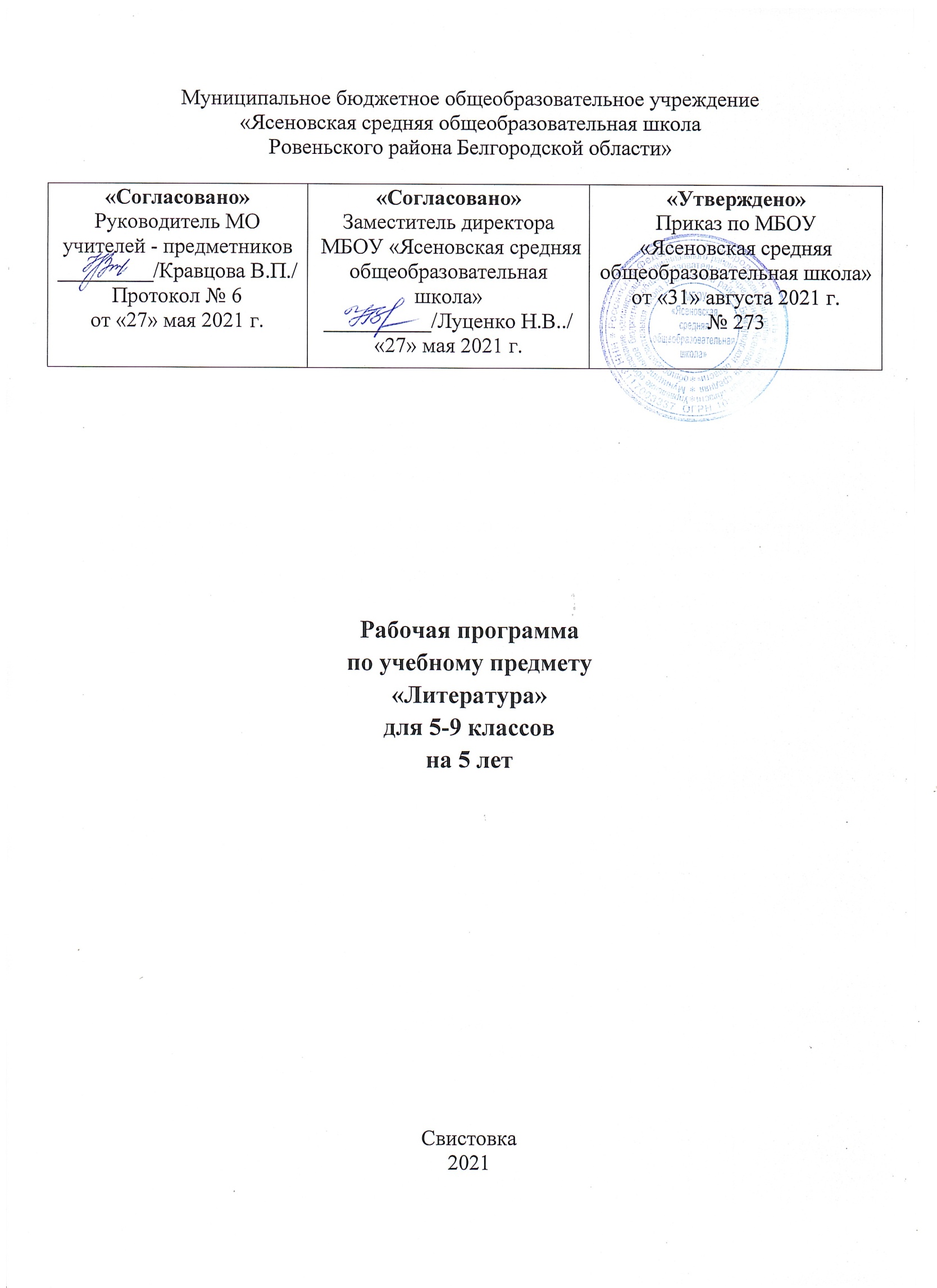 Пояснительная запискаРабочая программа по учебному предмету «Литература» для 5-9 классов, обучающихся по программам основного общего образования, разработана:- в соответствии с требованиями федерального государственного образовательного стандарта общего образования к результатам освоения основной образовательной программы основного общего образования;- с учётом программы по литературе «Программа курса «Литература». 5-9 классы/авт.-сост. Г.С. Меркин, С.А. Зинин. - 5-е изд. - М.: ООО «Русское слово учебник», 2020. - 184 с. - ФГОС. Инновационная школа»;- основной образовательной программы среднего общего образования МБОУ «Ясеновская средняя общеобразовательная школа ».Используются учебники в составе:Рабочая программа составлена с учётом Рабочей программы воспитания муниципального   бюджетного   общеобразовательного   учреждения«Ясеновская средняя общеобразовательная школа Ровеньского района Белгородской области», утвержденной приказом по общеобразовательному учреждению от 31.08.2021 года №273.Основными направлениями воспитательной деятельности являются:Гражданское воспитание.Патриотическое воспитание.Духовно-нравственное воспитание.Эстетическое воспитание.Физическое	воспитание,	формирование	культуры	здоровья	и эмоционального благополучия.Трудовое воспитание.Экологическое воспитание.Ценности научного познания.Рабочая программа направлена на достижение обучающимися личностных, метапредметных (регулятивных, познавательных, коммуникативных) и предметных результатов.Согласно содержанию основной образовательной программы основного общего образования МБОУ «Ясеновская средняя общеобразовательная школа» рабочая программа учебного предмета «Литература» для 5-9 классов рассчитана на 442 учебных часа из расчета 5 класс - 102 ч., 6 класс - 102 ч., 7 класс - 68 ч., 8 класс - 68 ч., 9 класс - 102 учебных часа в неделю.Контрольно-оценочные  процедуры  проводятся  в  соответствии  скалендарно-тематическим планированием.С целью выявления уровня усвоения программного материала предусмотрены классные и домашние сочинения. Контроль уровня достижений обучающихся проводится в форме письменных работ:Текущий контроль уровня усвоения знаний осуществляется в процессе индивидуальной, парной, групповой и коллективной деятельности обучающихся.Промежуточная аттестация проводится без аттестационных испытаний на основе текущего контроля с фиксацией результата в виде годовой отметки по предмету.Планируемые результаты освоения учебного предмета Личностные результаты:формировать понимание важности процесса обучения;формировать мотивацию школьников к процессу изучения литературы как одного из учебных предметов, необходимых для самопознания, своего дальнейшего развития и успешного обучения;формировать понимание значимости литературы как явления национальной и мировой культуры, важного средства сохранения и передачи нравственных ценностей и традиций;формировать уважение к литературе народов многонациональной России;формировать в процессе чтения нравственно развитую личность, любящую свою семью, свою Родину, обладающую высокой культурой общения;совершенствовать ценностно-смысловые представления о человеке и мире в процессе чтения;развивать потребности в самопознании и самосовершенствовании в процессе чтения и характеристики (анализа) текста;формировать в процессе чтения основы гражданской идентичности;формировать готовность к получению новых знаний, их применению и преобразованию;развивать эстетические чувства и художественный вкус на основе знакомства с отечественной и мировой литературой;развивать морально-этические представления, доброжелательность и эмоционально-нравственную отзывчивость, понимание и сопереживание чувствам других людей;развивать личную ответственность за свои поступки в процессе чтения и при сопоставлении образов и персонажей из прочитанного произведения с собственным опытом;развивать и углублять восприятие литературы как особого видаискусства, умение соотносить его с другими видами искусства.Личностные результаты освоения учебного предмета отражают готовность обучающихся руководствоваться системой позитивных ценностных ориентаций и расширение опыта деятельности на ее основе и в процессе реализации основных направлений воспитательной деятельности, в том числе в части:Гражданское воспитание включает:формирование активной гражданской позиции, гражданской ответственности, основанной на традиционных культурных, духовных и нравственных ценностях российского общества;развитие культуры межнационального общения;формирование приверженности идеям интернационализма, дружбы, равенства, взаимопомощи народов;воспитание уважительного отношения к национальному достоинству людей, их чувствам, религиозным убеждениям;развитие правовой и политической культуры детей, расширениеконструктивного участия в принятии решений, затрагивающих их права и интересы, в том    числе в различных формах самоорганизации,самоуправления, общественно значимой деятельности;развитие в детской среде ответственности, принципов коллективизма и социальной солидарности;формирование стабильной системы нравственных и смысловых установок личности, позволяющих противостоять идеологии экстремизма, национализма, ксенофобии, коррупции, дискриминации по социальным, религиозным, расовым, национальным признакам и другим негативным социальным явлениям;разработку и реализацию программ воспитания, способствующих правовой, социальной и культурной адаптации детей, в том числе детей из семей мигрантов.Патриотическое воспитание предусматривает:формирование российской гражданской идентичности;формирование патриотизма, чувства гордости за свою Родину, готовности к защите интересов Отечества, ответственности за будущее России на основе развития программ патриотического воспитания детей, в том числе военнопатриотического воспитания;формирование умения ориентироваться в современных общественно - политических процессах, происходящих в России и мире, а также осознанную выработку собственной позиции по отношению к ним на основе знания и осмысления истории, духовных ценностей и достижений нашей страны;развитие уважения к таким символам государства, как герб, флаг, гимн Российской Федерации, к историческим символам и памятникам Отечества;развитие поисковой и краеведческой деятельности, детского познавательного туризма.Духовно-нравственное воспитание осуществляется за счет:развития	у	детей	нравственных	чувств	(чести,	долга, справедливости, милосердия и дружелюбия);формирования выраженной в поведении нравственной позиции, в том числе способности к сознательному выбору добра;развития сопереживания и формирования позитивного отношения к людям, в том числе к лицам с ограниченными возможностями здоровья и инвалидам;содействия формированию у детей позитивных жизненных ориентиров и планов;оказания помощи детям в выработке моделей поведения в различных трудных жизненных ситуациях, в том числе проблемных, стрессовых и конфликтных.Эстетическое воспитание предполагает:приобщение к уникальному российскому культурному наследию, в том числе литературному, музыкальному, художественному, театральному и кинематографическому;создание равных для всех детей возможностей доступа к культурным ценностям;воспитание уважения к культуре, языкам, традициям и обычаям народов, проживающих в Российской Федерации;приобщение	к	классическим	и	современным высокохудожественным отечественным и мировым произведениям искусства и литературы;популяризация российских культурных, нравственных и семейных ценностей;сохранение, поддержки и развитие этнических культурных традиций и народного творчества.Физическое	воспитание,	формирование	культуры	здоровья	и эмоционального благополучия включает:формирование ответственного отношения к своему здоровью и потребности в здоровом образе жизни;формирование системы мотивации к активному и здоровому образу жизни, занятиям физической культурой и спортом, развитие культуры здорового питания;развитие культуры безопасной жизнедеятельности, профилактику наркотической и алкогольной зависимости, табакокурения и других вредных привычек;Трудовое воспитание реализуется посредством:воспитания уважения к труду и людям труда, трудовым достижениям;формирования умений и навыков самообслуживания, потребности трудиться, добросовестного, ответственного и творческого отношения к разным видам трудовой деятельности, включая обучение и выполнение домашних обязанностей;развития навыков совместной работы, умения работать самостоятельно, мобилизуя необходимые ресурсы, правильно оценивая смысл и последствия своих действий;содействия профессиональному самоопределению, приобщения к социально значимой деятельности для осмысленного выбора профессии.Экологическое воспитание включает:развитие экологической культуры, бережного отношения к родной земле, природным богатствам России и мира;воспитание чувства ответственности за состояние природных ресурсов, умений и навыков разумного природопользования, нетерпимого отношения к действиям, приносящим вред экологии.Ценности научного познания подразумевает:содействие повышению привлекательности науки для подрастающего поколения, поддержку научно-технического творчества детей;создание условий для получения детьми достоверной информации о передовых достижениях и открытиях мировой и отечественной науки, повышения заинтересованности подрастающего поколения в научных познаниях об устройстве мира и общества.Метапредметные результаты:формировать способности принимать и сохранять цели и задачи учебной деятельности, поиска средств ее осуществления в процессе чтения и изучения литературного произведения;формировать умения по освоению способов решения поисковых и творческих задач в процессе учебной деятельности при изучении курса литературы;формировать умения планировать, контролировать и оценивать учебные действия в соответствии с поставленной задачей и условиями ее реализации; определять наиболее эффективные способы достижения результата;формировать умения понимать причины успеха/неуспеха учебной деятельности и способности конструктивно действовать даже в ситуациях неуспеха;развивать умение осваивать разнообразные формы познавательной и личностной рефлексии;формировать умение активно использовать речевые средства и средства информационных и коммуникационных технологий для решения коммуникативных и познавательных задач;формировать умение использовать различные способы поиска (в справочных источниках и открытом учебном информационном пространстве сети Интернет) в соответствии с коммуникативными и познавательными задачами и технологиями учебного предмета «Литература»;развивать  умения  осознанно  строить  речевое  высказывание  всоответствии с задачами коммуникации и составлять тексты в устной и письменной формах;совершенствовать владение логическими действиями сравнения (персонажей, групп персонажей, двух или нескольких произведений), умениями устанавливать аналогии и при- 8 чинно-следственные связи, строить рассуждения в процессе характеристики текста;развивать готовность слушать собеседника и вести диалог, готовность признавать возможность существования различных точек зрения и права каждого иметь свою; излагать свое мнение и аргументировать свою точку зрения и оценку событий при чтении и обсуждении художественных произведений;формировать умение определять общую цель и пути ее достижения, умение договариваться о распределении функций и ролей в совместной деятельности; осуществлять взаимный контроль в совместной деятельности, адекватно оценивать собственное поведение и поведение окружающих;формировать готовность конструктивно разрешать конфликты посредством учета интересов сторон и сотрудничества;формировать готовность к самостоятельному планированию и осуществлению учебной деятельности, построению индивидуальной образовательной траектории;развивать умение овладевать сведениями о сущности и особенностях объектов, процессов и явлений действительности (природных, социальных, культурных, технических и др.) в соответствии с содержанием изучаемых произведений;совершенствовать владение базовыми предметными и межпредметными понятиями, отражающими существенные связи и отношения внутри литературных текстов, между литературными текстами и другими видами искусств (музыка, живопись, театр, кино);развивать интерес к исследовательской и проектной деятельности в процессе изучения курса, в том числе для реализации личных притязаний и потребностей.Предметные результаты:воспитывать творческую личность путем приобщения к литературе как искусству слова;совершенствовать умения читать правильно и осознанно, вслух и про себя; пересказывать текст различными способами (полный, выборочный, краткий);способствовать совершенствованию читательского опыта; — развивать потребность в систематическом, системном, инициативном, в том числе досуговом, чтении;совершенствовать умения пользоваться библиотечными фондами (нахождение нужной книги по теме урока; для досугового чтения; для выполнения творческих работ и т.д.);развивать интерес к творчеству;развивать  умение  характеризовать  художественные  и научно-популярные тексты;развивать навыки характеристики (в 5—6 классах) и анализа (в 7—9 классах) текстов различных стилей и жанров в соответствии с целями и задачами на уроках литературы различных типов;развивать умения пользоваться монологической, диалогической, устной и письменной речью; составлять отзыв о прочитанном, краткую аннотацию о книге; создавать творческие работы различных типов и жанров;формировать умения нахождения родовых и жанровых особенностей различных видов текстов;формировать умения по применению литературоведческих понятий для характеристики (анализа) текста или нескольких произведений.классЛичностные результатыУченик научитсязадаваться вопросом о том, какое значение, смысл имеет для него ученье и находить ответ на него;идентифицировать	себя	с	принадлежностью	к	народу,	стране, государству;различать основные нравственно-эстетические понятия;оценивать свои и чужие поступки.Ученик получит возможность научитьсяпроявлять интерес к культуре и истории своего народа, страны;выражать положительное отношение к процессу познания;уважительно относиться к родной литературе.Метапредметные результаты Регулятивные УУДУченик научитсяудерживать цель деятельности до получения её результата;анализировать достижения целей.Ученик получит возможность научитьсяудерживать цель деятельности до получения её результата;самостоятельно ставить новые учебные цели и задачи.Познавательные УУДУченик научитсяосуществлять поиск нужной информации в учебнике и учебных пособиях;анализировать	изучаемые	факты	языка	с	выделением	их отличительных признаков;осуществлять синтез как составление целого из его частей;устанавливать причинно-следственные	связи	в изучаемом круге явлений;обобщать (выделять ряд объектов по заданному признаку);первоначальному умению смыслового восприятия текста.Ученик получит возможность научитьсяпонимать знаки, символы, модели, схемы, приведенные в учебнике и учебных пособиях;понимать заданный вопрос, в соответствии с ним строить ответ в устной форме;ориентироваться	на	возможное	разнообразие	способов	решения учебной задачи;проводить аналогии между изучаемым материалом и собственным опытом.Коммуникативные УУДУченик научитсявоспринимать текст с учетом поставленной учебной задачи, находить в тексте информацию, необходимую для её решения;проводить аналогии между изучаемым материалом и собственным опытом;понимать относительность мнений и подходов к решению проблемы.Ученик получит возможность научитьсяпроводить аналогии между изучаемым материалом и собственным опытом;учитывать	и	координировать	позиции	людей,	отличные	от собственных.Предметные результатыУченик научитсявидеть черты русского национального характера в героях русских сказок;учитывая жанрово-родовые признаки произведений устного народного творчества, выбирать фольклорные произведения для самостоятельного чтения;целенаправленно использовать малые фольклорные жанры в своих устных и письменных высказываниях;пересказывать сказки, чётко выделяя сюжетные линии, не пропуская значимых композиционных элементов, используя в своей речи характерные для народных сказок художественные приёмы;осознанно воспринимать художественное произведение в единстве формы и содержания;воспринимать художественный текст как произведение искусства, послание автора читателю, современнику и потомку;определять для себя актуальную и перспективную цели чтения художественной литературы; выбирать произведения для самостоятельного чтения.Ученик получит возможность научиться:сравнивая сказки, принадлежащие разным народам, видеть в них воплощение нравственного идеала конкретного народа (находить общее иразличное с идеалом русского и своего народов);рассказывать о самостоятельно прочитанной сказке, обосновывая свой выбор;сочинять сказку (в том числе и по пословице);сопоставлять произведения русской и мировой литературы самостоятельно (или под руководством учителя), определяя линии сопоставления, выбирая аспект для сопоставительного анализа;вести самостоятельную проектно-исследовательскую деятельность и оформлять её результаты в разных форматах (работа исследовательского характера, реферат, проект).классЛичностные результатыУченик научитсяпонимать литературу как одну из национально-культурных ценностей русского народа;оценивать свои и чужие поступки;понимать	определяющую	роль	родной	литературы	в	развитии интеллектуальных, творческих способностей и моральных качеств личности. Ученик получит возможность научитьсяуважительно относиться к родной литературе, испытывать гордость занеё;проявлять внимание, удивление, желание больше узнать;анализировать и характеризовать эмоциональные состояния и чувстваокружающих, строить свои взаимоотношения с их учетом.Метапредметные результаты Регулятивные УУДУченик научитсяпланировать пути достижения цели;устанавливать целевые приоритеты;оценивать уровень владения тем или иным учебным действием (отвечать на вопрос «что я не знаю и не умею?»);осуществлять итоговый контроль деятельности («что сделано») и пооперационный контроль («как выполнена каждая операция, входящая в состав учебного действия»).Ученик получит возможность научитьсяучитывать условия выполнения учебной задачи;выделять альтернативные способы достижения цели.Познавательные УУДУченик научитсяпользоваться знаками, символами, таблицами, схемами, приведенными в учебной литературе; строить сообщение в устной форме;находить в материалах учебника ответ на заданный вопрос;анализировать изучаемые объекты с выделением существенных и несущественных признаков;анализировать   объекты   с   выделением   существенных   инесущественных признаков (в коллективной организации деятельности);осуществлять синтез как составление целого из частей;проводить сравнение, классификацию изученных объектов по самостоятельно выделенным основаниям (критериям) при указании количества групп;выделять информацию из сообщений разных видов в соответствии с учебной задачей;осуществлять запись (фиксацию) указанной учителем информации об изучаемом языковом факте.Ученик получит возможность научитьсяориентироваться	на	возможное	разнообразие	способов	решения учебной задачи;устанавливать причинно-следственные	связи	в изучаемом круге явлений;проводить аналогии между изучаемым материалом и собственным опытом;обобщать (выводить общее для целого ряда единичных объектов).Коммуникативные УУДУченик научитсяустанавливать и вырабатывать разные точки зрения;аргументировать свою точку зрения;задавать вопросы;осуществлять контроль;составлять план текста.Ученик получит возможность научитьсяпродуктивно разрешать конфликты на основе учёта интересов и позиций всех участников, поиска и оценки альтернативных способов разрешения конфликтов;договариваться и приходить к общему решению в совместной деятельности;брать на себя инициативу в организации совместного действия (деловое лидерство).Предметные результатыУченик научитсявидеть черты русского национального характера в героях русских былин;учитывая жанрово-родовые признаки произведений устного народного творчества, выбирать фольклорные произведения для самостоятельного чтения;выразительно читать былины, соблюдая соответствующий интонационный рисунок устного рассказывания;осознанно воспринимать художественное произведение в единстве формы и содержания; адекватно понимать художественный текст и давать его смысловой анализ;воспринимать художественный текст как произведение искусства,послание автора читателю, современнику и потомку;определять для себя актуальную и перспективную цели чтения художественной литературы; выбирать произведения для самостоятельного чтения;анализировать и истолковывать произведения разной жанровой природы, аргументировано формулируя своё отношение к прочитанному;создавать собственный текст аналитического и интерпретирующего характера в различных форматах;сопоставлять произведение словесного искусства и его воплощение в других искусствах.Ученик получит возможность научиться:рассказывать о самостоятельно прочитанной былине, обосновывая свой выбор;сочинять былину и/или придумывать сюжетные линии;сравнивая произведения героического эпоса разных народов (былину и сагу, былину и сказание), определять черты национального характера;выбирать произведения устного народного творчества разных народов для самостоятельного чтения, руководствуясь конкретными целевыми установками;устанавливать связи между фольклорными произведениями разных народов на уровне тематики, проблематики, образов (по принципу сходства и различия);выбирать путь анализа произведения, адекватный жанрово-родовой природе художественного текста;сопоставлять «чужие» тексты интерпретирующего характера, аргументировано оценивать их;оценивать интерпретацию художественного текста, созданную средствами других искусств;вести самостоятельную проектно-исследовательскую деятельность и оформлять её результаты в разных форматах (работа исследовательского характера, реферат, проект).классЛичностные результатыУченик научитсяанализировать и характеризовать эмоциональные состояния и чувства окружающих, строить свои взаимоотношения с их учетом;оценивать ситуации с точки зрения правил поведения и этики.Ученик получит возможность научитьсяпонимать определяющую роль литературы в развитии интеллектуальных, творческих способностей и моральных качеств личности; осознавать эстетическую ценность русской литературы.Метапредметные результаты Регулятивные УУДУченик научитсяпроизводить контроль;осуществлять познавательную рефлексию.Ученик получит возможность научитьсяпринимать решения в проблемных ситуациях;оценивать	весомость	приводимых	доказательств	и	рассуждений (убедительно, ложно, истинно, существенно, не существенно);применять основы саморегуляции.Познавательные УУДУченик научитсяосуществлять поиск нужного иллюстративного и текстового материала в дополнительных изданиях, рекомендуемых учителем;осуществлять запись (фиксацию) указанной учителем информации;пользоваться знаками, символами, таблицами, диаграммами, схемами, приведенными в учебной литературе;строить сообщения в устной и письменной форме на лингвистическуютему;находить в содружестве с одноклассниками разные способы решенияучебной задачи;анализировать изучаемые объекты с выделением существенных и несущественных признаков;осуществлять синтез как составление целого из частей;осуществлять расширенный поиск информации в соответствии с заданиями учителя с использованием ресурсов библиотек, поисковых систем, медиаресурсов;записывать, фиксировать информацию с помощью инструментов ИКТ;создавать и преобразовывать модели и схемы по заданиям учителя.Ученик получит возможность научитьсявоспринимать смысл познавательных текстов, выделять информацию из сообщений разных видов (в т.ч. текстов) в соответствии с учебной задачей;находить самостоятельно разные способы решения учебной задачи;осуществлять сравнение, классификацию изученных объектов по самостоятельно выделенным основаниям (критериям);строить логическое рассуждение как связь суждений об объекте (явлении).Коммуникативные УУДУченик научитсяосуществлять контроль, коррекцию, оценку действий партнера; оформлять диалогическое высказывание в соответствии с требованиями речевого этикета;вступать в диалог.Ученик получит возможность научитьсяорганизовывать деловое сотрудничество;в процессе коммуникации достаточно точно, последовательно и полно передавать партнеру необходимую информацию как ориентир для построения действий.Предметные результатыУченик научитсяосознанно воспринимать и понимать текст; различать фольклорные и литературные произведения;видеть необычное в обычном, устанавливать неочевидные связи между предметами, явлениями, действиями;осознанно воспринимать художественное произведение в единстве формы и содержания; адекватно понимать художественный текст и давать его смысловой анализ; интерпретировать прочитанное, устанавливать поле читательских ассоциаций, отбирать произведения для чтения;воспринимать художественный текст как произведение искусства, послание автора читателю, современнику и потомку;определять для себя актуальную и перспективную цели чтения художественной литературы; выбирать произведения для самостоятельного чтения;выявлять и интерпретировать авторскую позицию, определяя своё к ней отношение, и на этой основе формировать собственные ценностные ориентации;определять актуальность произведений для читателей разных поколений и вступать в диалог с другими читателями.Ученик получит возможность научитьсявыбирать путь анализа произведения, адекватный жанрово-родовой природе художественного текста;дифференцировать элементы поэтики художественного текста, видеть их художественную и смысловую функцию;сопоставлять	«чужие»	тексты	интерпретирующего	характера, аргументировано оценивать их;оценивать	интерпретацию	художественного	текста,	созданную средствами других искусств;вести самостоятельную проектно-исследовательскую деятельность и оформлять её результаты в разных форматах (работа исследовательского характера, реферат, проект).классЛичностные результатыУченик научитсяоценивать ситуации с точки зрения правил поведения и этики;оценивать собственную учебную деятельность: свои достижения, самостоятельность, инициативу, ответственность, причины неудач.Ученик получит возможность научиться-осознавать эстетическую ценность русской литературы.Метапредметные результаты Регулятивные УУДУченик научитсяосуществлять контроль в констатирующей и предвосхищающей позиции;корректировать деятельность: вносить изменения в процесс с учетомвозникших трудностей и ошибок, намечать способы их устранения.Ученик получит возможность научитьсяадекватно оценивать трудности;адекватно оценивать свои возможности.Познавательные УУДУченик научитсяосуществлять поиск необходимой информации для выполнения учебных заданий с использованием учебной и дополнительной литературы (включая электронные, цифровые) в открытом информационном пространстве, в т.ч. контролируемом пространстве Интернета;осуществлять запись (фиксацию) указанной учителем информации, в том числе с помощью инструментов ИКТ;строить сообщения в устной и письменной форме;анализировать изучаемые объекты с выделением существенных и несущественных признаков;осуществлять синтез как составление целого из частей;проводить сравнение, классификацию изученных объектов по заданным критериям;строить рассуждения в форме связи простых суждений об объекте, его строении, свойствах и связях;обобщать (самостоятельно выделять ряд или класс объектов).Ученик получит возможность научитьсяориентироваться на разнообразие способов решения задач;устанавливать причинно-следственные	связи	в изучаемом круге явлений;воспринимать	и	анализировать	сообщения	и	важнейшие	их компоненты - тексты;подводить анализируемые объекты (явления) под понятие на основе распознавания объектов;устанавливать аналогии. Коммуникативные УУДУченик научитсяработать в группе;осуществлять коммуникативную рефлексию.Ученик получит возможность научитьсяосуществлять коммуникативную рефлексию как осознание оснований собственных действий и действий партнёра;оказывать поддержку и содействие тем, от кого зависит достижений целей в совместной деятельности.Предметные результатыУченик научитсяосознанно воспринимать художественное произведение в единстве формы и содержания; адекватно понимать художественный текст и давать его смысловой анализ; интерпретировать прочитанное, устанавливать поле читательских ассоциаций, отбирать произведения для чтения;воспринимать художественный текст как произведение искусства, послание автора читателю, современнику и потомку;определять для себя актуальную и перспективную цели чтения художественной литературы; выбирать произведения для самостоятельного чтения;выявлять и интерпретировать авторскую позицию, определяя своё к ней отношение, и на этой основе формировать собственные ценностные ориентации;определять актуальность произведений для читателей разных поколений и вступать в диалог с другими читателями;анализировать и истолковывать произведения разной жанровой природы, аргументировано формулируя своё отношение к прочитанному;создавать собственный текст аналитического и интерпретирующего характера в различных форматах;сопоставлять произведение словесного искусства и его воплощение в других искусствах;работать с разными источниками информации и владеть основными способами её обработки и презентации.Ученик получит возможность научиться:выбирать путь анализа произведения, адекватный жанрово-родовой природе художественного текста;дифференцировать элементы поэтики художественного текста, видеть их художественную и смысловую функцию;сопоставлять «чужие» тексты интерпретирующего характера, аргументировано оценивать их;оценивать интерпретацию художественного текста, созданную средствами других искусств;создавать собственную интерпретацию изученного текста средствами других искусств;сопоставлять произведения русской и мировой литературы самостоятельно (или под руководством учителя), определяя линии сопоставления, выбирая аспект для сопоставительного анализа;вести самостоятельную проектно-исследовательскую деятельность и оформлять её результаты в разных форматах (работа исследовательского характера, реферат, проект).классЛичностные результатыУченик научитсяоценивать собственную учебную деятельность: свои достижения, самостоятельность, инициативу, ответственность, причины неудач;проявлять готовность к самообразованию;определять гуманистические, демократические и традиционные ценности многонационального российского общества;определять необходимость ответственности и долга перед родиной.Ученик получит возможность научитьсяпонимать ценность жизни во всех её проявлениях и необходимости ответственного, бережного отношения к ней;осознавать значение семьи в жизни человека и общества, принимать ценности семейной жизни, уважительно и заботливо относиться к членам своей семьи;развивать эстетическое сознание через освоение художественного наследия народов России и мира, через творческую деятельность эстетического характера.Метапредметные результаты Регулятивные УУДУченик научитсяприменять основы прогнозирования;осуществлять основы саморегуляции эмоциональных состояний.Ученик получит возможность научитьсяприлагать волевые усилия и преодолевать трудности и препятствия на пути достижения целей.Познавательные УУДУченик научитсяпроводить сравнение, классификацию изученных объектов по самостоятельно выделенным основаниям (критериям) при указании и без указания количества групп;устанавливать причинно-следственные связи в изучаемом круге явлений;использовать знаково-символические средства, в т.ч. схемы (включая концептуальные) для решения учебных задач.Ученик получит возможность научитьсяпонимать структуру построения рассуждения как связь простых суждений об объекте (явлении);обобщать (самостоятельно выделять ряд или класс объектов); подводить анализируемые объекты (явления) под понятия разного уровня обобщения;проводить аналогии между изучаемым материалом и собственным опытом.Коммуникативные УУДУченик научитсяотображать в речи содержание совершаемых действий в форме громкой социализированной и внутренней речи;устраивать эффективные групповые обсуждения и обеспечить обмен знаниями между членами группы для принятия эффективных совместных решений.Ученик получит возможность научитьсяв совместной деятельности четко формулировать цели группы и позволить её участникам проявлять собственную энергию для достижения этих целей.Предметные результатыУченик научитсяосознанно воспринимать художественное произведение в единстве формы и содержания; адекватно понимать художественный текст и давать его смысловой анализ; интерпретировать прочитанное, устанавливать поле читательских ассоциаций, отбирать произведения для чтения;воспринимать художественный текст как произведение искусства, послание автора читателю, современнику и потомку;определять для себя актуальную и перспективную цели чтения художественной литературы; выбирать произведения для самостоятельного чтения;выявлять и интерпретировать авторскую позицию, определяя своё к ней отношение, и на этой основе формировать собственные ценностные ориентации;определять актуальность произведений для читателей разных поколений и вступать в диалог с другими читателями;анализировать и истолковывать произведения разной жанровой природы, аргументировано формулируя своё отношение к прочитанному;создавать собственный текст аналитического и интерпретирующего характера в различных форматах;сопоставлять произведение словесного искусства и его воплощение в других искусствах;работать с разными источниками информации и владеть основными способами её обработки и презентации.Ученик получит возможность научитьсявыбирать путь анализа произведения, адекватный жанрово-родовой природе художественного текста;дифференцировать элементы поэтики художественного текста, видеть их художественную и смысловую функцию;сопоставлять	«чужие»	тексты	интерпретирующего	характера, аргументировано оценивать их;оценивать	интерпретацию	художественного	текста,	созданную средствами других искусств;создавать собственную интерпретацию изученного текста средствами других искусств;сопоставлять произведения русской и мировой литературы самостоятельно (или под руководством учителя), определяя линии сопоставления, выбирая аспект для сопоставительного анализа;вести самостоятельную проектно-исследовательскую деятельность и оформлять её результаты в разных форматах (работа исследовательского характера, реферат, проект).Содержание учебного предмета 5 классВведениеКнига и ее роль в духовной жизни человека и общества (родина, край,искусство, нравственная память). Литература как искусство слова. Писатель - книга - читатель. Книга художественная и учебная. Особенности работы с учебником (сведения о писателях, художественные произведения, вопросы и задания, статьи, рубрики с дополнительной информацией, справочные материалы, иллюстрации и т.д.). Особенности работы с электронным приложением к учебнику (тексты, тестовые задания, словарь, различные рубрики).Теория литературы: автор, герой, художественная литература.Универсальные учебные действия: работа с учебником и диском; лексическая работа.Внутрипредметные и межпредметные связи: изобразительное искусство (репродукции, помещенные на обложках учебника и на диске).Из мифологииРассказ о мифе и мифологии. Миф - своеобразная форма мироощущения древнего человека, стремление к познанию мира. Миф как явление эстетическое. Основные категории мифов. Возникновение мифов. Мифологические герои и персонажи.Античный миф: происхождение мира и богов («Рождение Зевса»,«Олимп»). Мифы «Пять веков», «Прометей», «Яблоки Гесперид». Отражение в древнегреческих мифах представлений о времени, человеческой истории, героизме; стремление познать мир и реализовать свою мечту.Теория литературы: миф, легенда, предание; мифологический сюжет, мифологический герой, мифологический персонаж; античная мифология; эпитет, составной эпитет.Универсальные учебные действия: представление книги Н.А. Куна«Легенды и мифы Древней Греции»; выразительное чтение; составление таблицы; подбор ключевых слов и словосочетаний, различные виды пересказа, словесное рисование, выборочное чтение отдельных эпизодов и их пересказ; сообщение.Внутрипредметные и межпредметные связи: литература (М.В. Ломоносов «Письмо о пользе стекла»; Г. Моро «Гесиод и Муза»); изобразительное искусство (отражение мифов о Прометее, Дедале и Икаре в русском искусстве; репродукции картин Г.Ф. Фюгера «Прометей несет людям огонь», П.П. Рубенса «Прометей прикованный» и др.); произведения декоративно-прикладного искусства; скульптура; кино по мотивам древнегреческих мифов.Метапредметные ценности: формирование нравственно-эстетических представлений при характеристике художественной идеи мифа.Творческая работа: изложение с элементами сочинения. Из устного народного творчестваИстоки устного народного творчества, его основные виды.Загадки.	Пословицы,	поговорки.	Сказки.	Волшебная	сказка«Царевна-лягушка». Сюжет в волшебной сказке: зачин, важное событие, преодоление препятствий, поединок со злой силой, победа, возвращение, преодоление  препятствий,  счастливый  финал.  Сказочные  образы.Нравственная проблематика сказки: добрая и злая сила в сказках. Бытовая сказка «Чего на свете не бывает». Отличие бытовой сказки от волшебной. Сюжеты бытовых сказок и их связь с жизнью народа. Своеобразие лексики в сказках. Сказка и миф: сходства и различия. Сказки народов России. Бытовая сказка «Падчерица».Теория литературы: жанр; загадки, пословицы и поговорки; волшебная сказка (развитие представлений); структура волшебной сказки; сказочные образы; сказочный персонаж (развитие представлений); бытовая сказка; антитеза; антонимы; иносказание; «бродячий сюжет»; народная и авторская сказка (развитие представлений); композиция.Универсальные учебные действия: исследовательская работа с текстом; применение теоретико-литературных понятий; сопоставление сказок различных типов; сопоставление сказки и мифа; формулирование микровыводов и выводов; характеристика лексики; различные виды чтения и пересказа, в том числе художественный пересказ; рассказ по картине; составление таблиц; лексическая работа (определение значений непонятных слов с помощью толкового словаря); создание комментария к иллюстрациям; подготовка рабочих материалов для сочинения.Внутрипредметные и межпредметные связи: литература (мифы и сказки; «Пословицы русского народа» В.И. Даля); изобразительное искусство (иллюстрации, рисунки учащихся); художественные и анимационные фильмы по мотивам сказок.Метапредметные ценности: формирование мировоззренческих позиций, основанных на народных представлениях о добре и зле, справедливости и несправедливости, верности, преданности, любви.Краеведение: сказки и произведения других фольклорных жанров в регионе.Творческая работа: подбор иллюстраций к сказкам; рассматривание иллюстраций И.Я. Билибина к сказке «Царевна-лягушка» и сопоставление их с русской народной сказкой; исследовательский проект «Фольклор нашего края»; сочинение бытовой сказки; экскурсия по книжной выставке.Возможные виды внеурочной деятельности: вечер сказок, фольклорный праздник, предметная неделя и др.Внедрение: подготовка к изданию и тиражирование альманаха, составленного на основе материалов исследовательского проекта; разработка и создание компьютерной презентации «Иллюстратор русской сказки И.Я. Билибин».Из древнерусской литературыСоздание первичных представлений о древнерусской литературе.Из «Повести временных лет» («Расселение славян», «Кий Щек и Хорив», «Дань хазарам»). История: исторические события, факты жизни государства и отдельных князей и их отражение в древнерусской литературе (право на вымысел у древнерусского автора); нравственная позиция автора в произведениях древнерусской литературы.Теория   литературы:   древнерусская   литература   (первичноепредставление); летопись, древнерусская повесть (воинская повесть); сюжет, мотив.Универсальные учебные действия: пересказ текстов древнерусской литературы; оформление плаката; подготовка сообщения; составление вопросов по материалам статьи учебника; выразительное чтение.Внутрипредметные и межпредметные связи: литература (образ летописца в трагедии А.С. Пушкина «Борис Годунов»); история (крещение Руси и его значение); изобразительное искусство (иллюстрации и картины русских художников).Метапредметные ценности: формирование мировоззренческих позиций, основанных на представлениях о духовном мире человека Древней Руси.Краеведение: родной край в произведениях древнерусской литературы; экскурсия (заочная экскурсия) в историко-краеведческий музей.Творческая работа: микросочинение «Человек Древней Руси»; конкурс рисунков.Возможные виды внеурочной деятельности: литературно-музыкальный вечер «Путешествие в мир наших предков».Басни народов мираЭзоп. Краткие сведения о баснописце. Басни «Ворон и  Лисица»,«Лисица и виноград». Жан де Лафонтен. Краткие сведения о баснописце. Своеобразие басен Лафонтена. Басня «Лисица и виноград». Сравнение басни Лафонтена с басней Эзопа. Раскрытие характеров персонажей в баснях: ум, хитрость, сообразительность, глупость, жадность; элементы дидактизма в басне.Теория литературы: басня; синонимы; сюжет (развитие представлений); притча; эзопов язык, аллегория, иносказание, олицетворение.Универсальные учебные действия: лексическая работа; выразительное чтение; инсценирование; составление вопросов к статье учебника; письменный ответ на вопрос; сообщение.Внутрипредметные и межпредметные связи: литература (М.Л. Гаспаров«Занимательная Греция» (фрагменты)); изобразительное искусство (иллюстрации к басням; Д. Веласкес «Эзоп»; рисунки учащихся).Творческая работа: инсценирование басни, иллюстрирование басни. Русская басняРусские басни. Русские баснописцы XVIII-XIX веков. Нравственная проблематика басен, злободневность. Пороки, недостатки, ум, глупость, хитрость, невежество, самонадеянность; просвещение и невежество - основные темы басен. Русская басня в XX веке.М.В. Ломоносов. Краткие сведения о писателе. Басня «Случились вместе два Астронома в пиру...».И.А. Крылов. Краткие сведения о писателе. Детство. Отношение к книге. Басни «Ворона и Лисица», «Волк и Ягненок», «Волк на псарне»,«Свинья под Дубом» и др. по выбору. Тематика басен И.А. Крылова. Сатирическое и нравоучительное в басне. Образный мир басен И.А. Крылова. С.В. Михалков. Басни «Грибы», «Зеркало». Тематика, проблематика.Теория литературы: басенный сюжет, мораль; аллегория, олицетворение, сравнение, гипербола.Универсальные учебные действия: лексическая работа; различные виды чтения (в том числе чтение наизусть, чтение по ролям, конкурс на лучшее чтение); сообщение; инсценирование басни.Внутрипредметные и межпредметные связи: литература (сравнение басен с близким сюжетом); изобразительное искусство (иллюстрации Ф.Д. Константинова, В.А. Серова; портреты В.К. Тредиаковского, А.П. Сумарокова, И.А. Крылова, С.В. Михалкова); басни И.А. Крылова в мультипликации.Краеведение: заочная экскурсия («У памятника И.А. Крылову»); сбор материалов о баснописцах региона.Творческая работа: подготовка заочной экскурсии; разработка одной из страниц устного журнала.Возможные виды внеурочной деятельности: «В литературной гостиной»  -  конкурс  на  лучшую  инсценировку  басни;  устный  журнал«Дедушка Крылов».Внедрение: создание и тиражирование компьютерной презентации «У памятника И.А. Крылову».Из литературы ХТХ века А.С. ПУШКИНКраткие сведения о детстве и детских впечатлениях поэта. Пушкин и книга. Пушкин и няня Арина Родионовна. Стихотворение «Няне». Образы природы в стихотворениях поэта «Зимняя дорога», «Зимнее утро». «Сказка о мертвой царевне и о семи богатырях». «Пушкинская сказка - прямая наследница народной» (С.Я. Маршак). Гуманистическая направленность пушкинской сказки. Герои и персонажи в «Сказке...». Литературная сказка и ее отличия от фольклорной; добро и зло в сказке Пушкина; благодарность, верность, преданность, зависть, подлость; отношение автора к героям. Лексическая работа. Поэма «Руслан и Людмила» (отрывок). Сказочные элементы. Богатство выразительных средств. Образы природы в стихотворении «Зимняя дорога».Теория литературы: пейзажная лирика (первичное представление), портрет героя, образ; риторическое обращение, эпитет; фольклорные элементы; стихотворение, интонация, ритм, рифма.Универсальные учебные действия: выразительное чтение, в том числе наизусть; письменный ответ на вопрос; рассказ о герое; работа с учебником; работа с иллюстрациями в учебнике; словесное рисование; комментарии к портретам А.С. Пушкина; сообщение; сжатый пересказ; оформление таблиц; устное сочинение.Внутрипредметные и межпредметные связи: литература (фольклорная и авторская сказка); изобразительное искусство (иллюстрации, портреты поэта и Арины Родионовны); кинематографические и музыкальные произведения на сюжеты сказок А.С. Пушкина.Метапредметные  ценности: формирование  представлений о добре,подлинной красоте, человеческих достоинствах, жизненных ценностях.Краеведение: литературная викторина («Пушкинские места в Москве и Петербурге»).Творческая работа: составление вопросов к викторине; написание сценария для вечера сказок; устное сочинение «Таким я представляю себе А.С. Пушкина».Возможные виды внеурочной деятельности: конкурс на лучшее знание сказок А.С. Пушкина, вечер пушкинской сказки.Внедрение: театральная постановка сказки А.С. Пушкина. ПОЭЗИЯ XIX ВЕКА О РОДНОЙ ПРИРОДЕМ.Ю. Лермонтов «Когда волнуется желтеющая нива...»; Е.А. Баратынский «Весна, весна! как воздух чист!..»; Ф.И. Тютчев «Весенняя гроза», «Весенние воды», «Есть в осени первоначальной...»; А.А. Фет «Чудная картина...»Теория литературы: лирика природы, образ-пейзаж, деталь; рефрен, олицетворение, эпитет.Универсальные учебные действия: определение значения непонятных слов; подбор ключевых слов; составление опорных словосочетаний и небольших тезисов; выразительное чтение и чтение наизусть; иллюстрирование; групповая исследовательская работа с текстом; прослушивание музыкальных произведений.Внутрипредметные и межпредметные связи: литература (сопоставление поэтических текстов); музыка (романсы на стихи Ф.И. Тютчева, Е.А. Баратынского); изобразительное искусство (репродукции картин И.И. Шишкина, В.Д. Поленова, А.К. Саврасова, К.Е. Маковского; иллюстрации, рисунки учащихся).Метапредметные ценности: формирование этических и эстетических представлений на материале русской лирики о природе.Краеведение: стихи о природе поэтов родного края (ХГХ век).Творческая	работа:	устная	иллюстрация;	рассуждение	«Почему	я выбрал это стихотворение».Возможные виды внеурочной деятельности: час поэзии в литературной гостиной.Внедрение: рукописный сборник стихотворений о природе родногокрая.М.Ю. ЛЕРМОНТОВКраткие сведения о детских годах поэта. Стихотворение «Бородино».История создания стихотворения. Бородинская битва и русский солдат в изображении М.Ю. Лермонтова. Художественное богатство стихотворения. История и литература. Любовь к родине, верность долгу.Теория литературы: эпитет, сравнение, метафора (развитие представлений о тропах), инверсия, риторическое восклицание; звукопись (аллитерация, ассонанс); повествование, монолог, диалог.Универсальные учебные действия: выразительное чтение наизусть, письменный ответ на вопрос учителя; работа со словарем (характеристикавоенной лексики); работа с иллюстрациями, в том числе с материалами о Бородинской панораме в Москве; сообщение; творческая работа «На Бородинском поле»; работа с таблицей; конструирование диалога; составление кадров кинофильма (мультфильма, презентации).Внутрипредметные и межпредметные связи: литература (стихотворения об Отечественной войне 1812 года); изобразительное искусство (портрет М.Ю. Лермонтова, военная галерея Зимнего дворца; панорама Ф. Рубо«Бородинская битва»; репродукции картин, посвященных Отечественной войне 1812 года); история.Метапредметные ценности: воспитание патриотических чувств на примере героического сражения при Бородине, нашедшем отражение в стихотворении М.Ю. Лермонтова.Краеведение: жители нашего края - участники Отечественной войны 1812 года.Творческая работа: подбор вопросов для литературной игры или викторины; сценарий компьютерной презентации (или мультфильма) «Поле славы в поэзии и живописи» или сочинение «Путешествие на поле славы».Возможные виды внеурочной деятельности: литературная игра «Что? Где? Когда?» или викторина («Тарханы - Москва»; «На поле Бородина» и др.); заочная экскурсия «Панорама Ф. Рубо «Бородинская битва».Внедрение: составление и тиражирование презентации «Поле русской славы».Н.В. ГОГОЛЬКраткие сведения о писателе. Малороссия в жизни и творчестве Н.В. Гоголя. Повесть «Ночь перед Рождеством». Отражение в повести славянских преданий, легенд, обрядов и поверий; образы и сюжет повести. Зло и добро в повести.Теория литературы: мифологические и фольклорные мотивы в художественном произведении; фантастика; юмор, комизм; сюжет; художественная деталь, автобиографическая деталь, портрет, речевая характеристика.Универсальные учебные действия: лексическая работа; работа с материалами учебника; составление цитатного плана; краткий выборочный пересказ, художественный пересказ; работа с таблицей; подбор материала для изложения с творческим заданием; формулировка учащимися вопросов для творческой работы; словесное рисование; инсценирование.Внутрипредметные и межпредметные связи: книговедение (различные издания повести Н.В. Гоголя); лингвистика (малороссийский язык); изобразительное искусство (портреты; репродукции картин К.А. Трутовского, А.Г. Веницианова, Ф. Моллера, А.А. Иванова, В.Е. Маковского, А.М. Каневского, А.П. Бубнова); скульптура (памятник Н.В. Гоголю скульптора Н.А. Андреева).Метапредметные ценности: формирование мировоззренческих представлений о значении малой родины в жизни человека, о вере и о победе добра над злом.Краеведение: литературная викторина «На родине Н.В. Гоголя».Творческая	работа:	изложение	с	творческим	заданием;	словесное рисование.Возможные	виды	внеурочной	деятельности:	написание	сценария, инсценирование фрагментов повести.Внедрение: книжная выставка. И.С. ТУРГЕНЕВДетские впечатления И.С. Тургенева. Спасское-Лутовиново в творческой биографии писателя. Рассказ «Муму». Современники о рассказе«Муму». Образы центральные и второстепенные, образ Герасима. Тематика и социально-нравственная проблематика произведений писателя.Теория литературы: рассказ; тема (углубление представлений); образ, прототип; стихотворение в прозе; эпитет, сравнение (развитие представлений); эпизод (развитие представлений); конфликт (развитие представлений).Универсальные учебные действия: лексическая работа; краткий выборочный пересказ, художественный пересказ; сопоставление персонажей; рассказ о герое по плану; письменный отзыв на эпизод; словесное рисование (портрет героя); составление вопросов и заданий для литературной викторины (конкурс); чтение наизусть; сообщение; письменный рассказ о герое.Внутрипредметные и межпредметные связи: изобразительное искусство (иллюстрации А.И. Куликова, И.И. Пчелко; репродукция картины Н.В. Неврева «Торг. Сцена из крепостного быта», рисунки учащихся); кино (экранизация рассказа И.С. Тургенева); история (крепостное право).Метапредметные ценности: формирование представлений о положении крестьян в период крепостного права.Краеведение: тургеневские места России.Творческая работа: создание устного портрета героя; иллюстрации учащихся; викторина; письменный рассказ о герое; творческий проект.Возможные  виды  внеурочной  деятельности:  заочная литературно-краеведческая экскурсия в Спасское-Лутовиново.Внедрение: создание компьютерной презентации для заочной экскурсии«Спасское-Лутовиново». Н.А. НЕКРАСОВДетские впечатления поэта. Стихотворение «Крестьянские дети». Основная тема и способы ее раскрытия. Отношение автора к персонажам стихотворения.Теория литературы: фольклорные элементы в художественном произведении; эпитет, сравнение, риторическое восклицание и риторическое обращение; идея, композиция (развитие представлений), образ (развитие представлений); ритм, рифма, стих, строфа.Универсальные учебные действия: лексическая работа; работа с учебником; выразительное чтение; подбор ключевых слов для рассказа о герое; работа со словарями; сообщение; работа с иллюстрациями и репродукциями; составление цитатного плана; прослушивание романса инародной песни.Внутрипредметные и межпредметные связи: изобразительное искусство (иллюстрации А.И. Лебедева и эскиз иллюстрации В.А. Серова к стихотворению «Крестьянские дети»; репродукции картин А.Г. Венецианова«Захарка», «Крестьянские дети в поле», «Гумно», «Жатва», В.Е. Маковского«Игра в бабки»; история (1861 год).Метапредметные ценности: формирование мировоззренческих представлений о жизни и судьбе детей и женщин в дореформенной России ХХХ века.Краеведение: страницы устного журнала о Н.А. Некрасове («Грешнево - Карабиха»).Творческая работа: исследовательская работа с текстом; коллективный творческий проект; подбор иллюстративных материалов для устного журнала. Возможные виды внеурочной деятельности: устный журнал.Л.Н. ТОЛСТОЙСведения о писателе. Л.Н. Толстой в Ясной Поляне. Яснополянская школа. Рассказ «Кавказский пленник». Творческая история произведения. Тема и основные проблемы: смысл жизни, справедливость; свобода, неволя в рассказе. Две жизненные позиции (Жилин и Костылин). Любовь как нравственная основа в человеке. Своеобразие сюжета. Речь персонажей и отражение в ней особенностей характера и взглядов на жизнь и судьбу. Отношение писателя к событиям и героям.Теория литературы: рассказ; портрет (развитие представлений); контраст; конфликт; сюжет и фабула, фабульные элементы: экспозиция, завязка, развитие действия, кульминация, развязка, эпилог (развитие представлений).Универсальные учебные действия: различные виды чтения, письменный отзыв на эпизод; рассказ по плану; художественный пересказ эпизода; словесное рисование; исследовательская работа с текстом; сообщение; сочинение; письменная формулировка вывода; дискуссия.Внутрипредметные и межпредметные связи: изобразительное искусство (иллюстрации Ю.Н. Петрова, М.С. Родионова, А.В. Кокорина; выставка-конкурс рисунков учащихся); история (присоединение Кавказа к России).Метапредметные ценности: формирование этических представлений, связанных с темой, проблематикой и идеей рассказа «Кавказский пленник».Краеведение: материалы к выставке о Л.Н. Толстом («Ясная Поляна»).Творческая работа: сочинение «Над чем меня заставил задуматься рассказ Л.Н. Толстого «Кавказский пленник?»; индивидуальный творческий проект: составление словарной статьи «Творческая история произведения».Возможные	виды	внеурочной	деятельности: литературно-художественная выставка «Л.Н. Толстой в Ясной Поляне».Внедрение: создание электронного словаря литературоведческих терминов на основе словарных статей, написанных учащимися.А.П. ЧЕХОВДетские и юношеские годы писателя. Семья А.П. Чехова. Врач А.П. Чехов  и  писатель  Антоша  Чехонте.  Книга  в  жизни  Чехова.  Рассказы«Пересолил», «Злоумышленник»: темы, приемы создания характеров и ситуаций, отношение писателя к персонажам. Жанровое своеобразие рассказа. Теория литературы: рассказ; юмор (юмористическая ситуация), комическая ситуация, ирония, комизм; роль детали в создании художественного образа; антитеза, метафора, градация; диалог.Универсальные учебные действия: лексическая работа; характеристика эпизода, героя, сопоставительная характеристика героев; различные виды чтения и комментария; сообщение; письменный отзыв; формулировка микровыводов и выводов; пересказ юмористического произведения от другого лица; исследовательская работа с текстом; подготовка вопросов и заданий для экспресс-опроса; ответы на вопросы по личным впечатлениям и наблюдениям.Внутрипредметные и межпредметные связи: литература (типы комических персонажей); изобразительное искусство (О.Э. Браз. Портрет А.П. Чехова; иллюстрации К. Ротова к рассказу «Злоумышленник»; рисунки учащихся).Метапредметные ценности: формирование мировоззренческих представлений о человеке и его поступках.Краеведение: «По чеховским местам (Мелихово)».Творческая работа: написание словарных статей «Ирония», «Юмор».Возможные виды внеурочной деятельности: коллективный исследовательский проект.Внедрение: создание компьютерной презентации «Чеховское Мелихово»; включение в электронный словарь литературоведческих терминов новых словарных статей.ИЗ ЛИТЕРАТУРЫ XX ВЕКА И.А. БУНИНДетские годы И.А. Бунина. История рода. Семейные традиции и их влияние на формирование личности. Книга в жизни писателя. Стихотворение«Густой зеленый ельник у дороги...»: тема природы и приемы ее раскрытия; художественное богатство стихотворения; второй смысловой план в стихотворении. Рассказы «В деревне», «Подснежник»: слияние с природой; нравственно-эмоциональное состояние персонажей; образы главных героев. Выразительные средства создания образов.Теория литературы: стихотворение-размышление; образ-пейзаж, образы животных (развитие представлений); метафора, эпитет; портрет; автобиографическое произведение.Универсальные учебные действия: лексическая работа; пересказ и чтение наизусть; цитатный план; письменный ответ на вопрос; исследовательская работа с текстом.Внутрипредметные и межпредметные связи: литература (главные и второстепенные персонажи, первый и второй планы в художественном произведении; изобразительное искусство (репродукции картин К. Лоррена«Пейзаж с Асканием, стреляющим в оленя», Б.М. Кустодиева «Масленица»).Метапредметные ценности: формирование представлений о семье, о роли книги в духовной жизни семьи; о человеке и природе.Краеведение:	заочная	литературно-краеведческая	экскурсия«Литературный Орел».Творческая	работа:	написание	словарных	статей	«Образ-пейзаж»,«Образ-персонаж», «Образы животных»; коллективный творческий проект.Внедрение: включение в электронный словарь литературоведческих терминов новых	словарных	статей;	создание	компьютерной	презентации«Литературный Орел». Л.Н. АНДРЕЕВКраткие сведения о писателе. Рассказ «Петька на даче»: тематика и нравственная проблематика рассказа (тяжелое детство героя; сострадание, чуткость, доброта). Роль эпизода в создании образа героя; природа в жизни мальчика. Значение финала.Теория литературы: тема; эпизод, финал, кольцевая композиция; контраст, деталь, эпитет; прототип, персонаж.Универсальные учебные действия: лексическая работа; выразительное чтение; сообщение; пересказ краткий, выборочный; составление вопросов; письменный ответ на вопрос.Внутрипредметные и межпредметные связи: литература (Л.Н. Андреев«Татьянин день» (отрывок); В.А. Гиляровский «Москва и москвичи» (отрывки)); изобразительное искусство (портреты Л.Н. Андреева работы И.Е. Репина, В.А. Серова; репродукция картины В.Е. Маковского «Свидание»; иллюстрации учащихся).Метапредметные ценности: формирование мировоззренческих представлений о добре, доброте, сострадании, чуткости.Творческая работа: словесное рисование; составление словарных статей («Тема», «Эпизод», «Финал»).Возможные виды внеурочной деятельности: заочная экскурсия в музей писателя.Внедрение: включение в электронный словарь литературоведческих терминов новых словарных статей.А.И. КУПРИНКраткие сведения о писателе. Детство, отношение к языку. Рассказ«Золотой петух». Тема, особенности создания образа.Теория литературы: рассказ; финал; деталь, сравнение, эпитет; портрет героя (расширение и углубление представлений).Универсальные учебные действия: пересказ от другого лица; отзыв об эпизоде; словесное рисование; сообщение; характеристика персонажа; лексическая работа; составление цитатного плана.Внутрипредметные и межпредметные связи: литература (статья А.И. Куприна «Памяти Чехова»); русский язык; изобразительное искусство (иллюстрации учащихся).Метапредметные ценности: формирование представлений о природе ичеловеке.Творческая	работа:	устный	портрет	героя	(словесное	рисование); отзыв-впечатление.А.А. БЛОКДетские впечатления поэта. Книга в жизни юного А. Блока. Блоковские места (Петербург, Шахматово). Стихотворение «Летний вечер»: умение поэта чувствовать красоту природы и сопереживать ей. Стихотворение «Полный месяц встал над лугом...»: образная система, художественное своеобразие стихотворения.Теория литературы: антитеза, пейзаж, цветопись.Универсальные учебные действия: выразительное чтение; рассказ с использованием ключевых слов; письменный отзыв о стихотворении; сопоставление двух поэтических произведений; работа с иллюстрациями и репродукциями; подготовка сообщения.Внутрипредметные и межпредметные связи: изобразительное искусство (репродукции картин И.И. Левитана «Стога. Сумерки», «Лунная ночь в деревне», «Восход луны. Деревня»; иллюстрации учащихся).Метапредметные ценности: формирование мировоззренческих представлений о семье, о роли книги в жизни человека, о природе.Краеведение: подбор материала о блоковском Петербурге и имении Шахматово.Творческая работа: составление словарной статьи «Антитеза»; творческий проект «Блоковские места России».Внедрение:включение в электронный словарь литературоведческих терминов новой словарной статьи; компьютерная презентация «Петербург Александра Блока» или «В блоковском Шахматове».С.А. ЕСЕНИНДетские годы С.А. Есенина. В есенинском Константинове. Стихотворения: «Ты запой мне ту песню, что прежде...», «Поет зима - аукает...», «Нивы сжаты, рощи голы...». Единство человека и природы. Малая и большая родина.Теория литературы: образ, эпитет, метафора, сравнение, олицетворение, ассонанс, аллитерация (развитие представлений о понятиях), неологизм.Универсальные учебные действия: лексическая работа; чтение наизусть; цитатный план; сопоставление двух стихотворений разных авторов о природе; подготовка сообщения; работа с учебником; работа с иллюстрациями и репродукциями; исследовательская работа с текстом.Внутрипредметные и межпредметные связи: изобразительное искусство (репродукция картины И.И. Шишкина «Зима»); художественные и документальные фотографии; музыка.Метапредметные ценности: развитие мировоззренческих представлений о малой и большой Родине, о природе.Краеведение:   заочная   литературно-краеведческая   экскурсия«Константиново - Москва».Творческая  работа:  составление  словарных  статей  «Эпитет»,«Метафора», «Сравнение», «Олицетворение»; подбор биографических и иллюстративных материалов для поэтической гостиной.Возможные виды внеурочной деятельности: поэтическая гостиная: стихи о природе.Внедрение: включение в электронный словарь литературоведческих терминов новых словарных статей; оформление и проведение заочной экскурсии «Константиново - Москва».П.П. БАЖОВКраткие сведения о писателе. Сказ «Каменный цветок». Человек труда в сказе П.П. Бажова (труд и мастерство, вдохновение). Приемы создания художественного образа.Теория литературы: сказ, отличие сказа от сказки, герой повествования; побывальщина; афоризм.Универсальные учебные действия: лексическая работа; выразительное чтение; пересказ от другого лица; отзыв об эпизоде; сообщение; работа с рефлексивной таблицей; работа с учебником; составление цитатного плана.Внутрипредметные и межпредметные связи: изобразительное искусство (иллюстрации художника В.П. Панова к сказу «Каменный цветок»; репродукция картины В.В. Переплетчикова «Урал»; рисунки учащихся).Краеведение: Екатеринбург П.П. Бажова.Творческая работа: рассказ о событиях от лица участника. А.П. ПЛАТОНОВКраткие биографические сведения о писателе. Рассказы «Никита»,«Цветок на земле». Мир глазами ребенка (беда и радость; злое и доброе начало в окружающем мире); образы главных героев; своеобразие языка.Теория литературы: тема, идея; фантастика (развитие представлений).Универсальные учебные действия: выразительное чтение; рассказ о писателе; подготовка сообщения; работа с рефлексивной таблицей; исследовательская работа с текстом; характеристика образа-персонажа; художественный пересказ фрагмента; составление словаря для характеристики предметов и явлений.Внутрипредметные и межпредметные связи: изобразительное искусство (репродукция картины А.А. Пластова «Сенокос»; иллюстрации Л.П. Дурасова; рисунки учащихся).Метапредметные ценности: развитие мировоззренческих представлений о мире и человеке (радость и беда; добро и зло).Творческая работа: устное сочинение-рассуждение «Мир глазами Никиты»; написание словарной статьи «Идея» для электронного словаря литературоведческих терминов.Внедрение: включение в электронный словарь литературоведческих терминов новой словарной статьи.ИЗ ПОЭЗИИ О ВЕЛИКОЙ ОТЕЧЕСТВЕННОЙ ВОЙНЕН.И. Рыленков «Сестрица Аленушка»; Ю.В. Друнина «На носилках, около сарая...»; С.С. Орлов «Когда это будет, не знаю.»; А.И. Фатьянов «Где же вы теперь, друзья-однополчане?»; В.С. Высоцкий «Он не вернулся из боя».Теория литературы: фольклорные образы, художественные средства и приемы (повторы, риторическое обращение, постоянные эпитеты, уменьшительно-ласкательные суффиксы); идея; строфа.Универсальные учебные действия: выразительное чтение, чтение наизусть, работа с репродукциями картин русских художников, составление таблицы, работа с учебником, подготовка сообщения.Внутрипредметные и межпредметные связи:  изобразительноеискусство (работа с репродукциями картин русских художников); история (события Великой Отечественной войны).Возможные виды внеурочной деятельности: книжная выставка, вечер памяти.Н.Н. НОСОВКраткие сведения о писателе. Рассказ «Три охотника»: тема, система образов.Универсальные учебные действия: выразительное чтение по ролям; работа с учебником (составление плана статьи учебника); работа с иллюстрациями и репродукциями; художественный пересказ; подготовка сообщения; составление комментариев к книжной выставке.Внутрипредметные и межпредметные связи: изобразительное искусство (иллюстрации И.М. Семенова и А.М. Лаптева; репродукция картины В.Г. Перова «Охотники на привале»; рисунки учащихся).Творческая работа: викторина; создание мультфильма.Возможные виды внеурочной деятельности: книжная выставка; творческий проект: создание мультфильма.Внедрение: показ мультфильмов на родительском собрании. В.П. АСТАФЬЕВКраткие сведения о писателе. Рассказ «Васюткино озеро»: тема и идея рассказа; цельность произведения, взаимосвязь всех элементов повествования; глубина раскрытия образа.Теория литературы: художественная идея, тема, сюжет, композиция. Универсальные   учебные   действия:   выразительное   чтение;исследовательская работа с текстом; художественное рассказывание; пересказ от другого лица; ответ по плану; подготовка сообщения; составление тезисов; работа с иллюстрациями художников.Внутрипредметные  и  межпредметные  связи:  литература  (рассказы«Никита» и «Васюткино озеро»); изобразительное искусство (иллюстрации С.Н. Сюхина; рисунки учащихся); фотографии.Метапредметные ценности: формирование представлений о необходимости естественной связи с природой, умения чувствовать природу и понимать ее, не теряться в трудных жизненных ситуациях, бороться за жизнь.Краеведение: «В Овсянке В.П. Астафьева».Творческая работа: иллюстрации учащихся; рассказ по личным впечатлениям с элементами фантазии «Это было со мной».Возможные виды внеурочной деятельности: заочная экскурсия по сибирским адресам писателя.Внедрение: создание слайдовой презентации к заочной экскурсии; проведение экскурсии для учащихся школы; издание сборника рассказов учащихся «Это было со мной».Е.И. НОСОВКраткие сведения о писателе. Рассказ «Как патефон петуха от смерти спас». Добро и доброта. Мир глазами ребенка; юмористическое и лирическое в рассказе. Воспитание милосердия, сострадания, заботы о беззащитном.Теория литературы: юмор (развитие представлений); просторечия, синонимы; сравнение, эпитет.Универсальные учебные действия: лексическая работа; пересказ (краткий и от другого лица); письменный ответ на вопрос; инсценированное чтение; составление плана статьи учебника; выразительное чтение по ролям; оформление рефлексивной таблицы; исследовательская работа с текстом; сочинение; дискуссия.Внутрипредметные и межпредметные связи: литература (произведения Ж. Верна, М. Рида; мир детей и детства в изученных произведениях).Возможные виды внеурочной деятельности: инсценирование; диспут«Что есть доброта?».РОДНАЯ ПРИРОДА В ПРОИЗВЕДЕНИЯХ ПИСАТЕЛЕЙ XX векаВ.Ф. Боков «Поклон»; Н.М. Рубцов «В осеннем лесу»; Р.Г. Гамзатов«Песня соловья»; В.И. Белов «Весенняя ночь»; В.Г. Распутин «Век живи - век люби» (отрывок).Теория	литературы:	лирическая	проза;	метафора,	сравнение, олицетворение, эпитет (развитие представлений); повесть.Универсальные учебные действия: лексическая работа; исследовательская работа с текстом; создание цитатного плана; сообщение; письменное рассуждение об особенностях лирической прозы.Внутрипредметные и межпредметные связи: литература (Ф.И. Тютчев«Видение»; лирика природы в русской литературе); изобразительное искусство (пейзажи русских художников XX века).Краеведение: стихи и лирическая проза писателей родного края о природе.Творческая работа: творческий исследовательский проект «Красота земли» (создание компьютерной презентации к устному журналу); сообщения о поэтах и прозаиках родного края - авторах произведений о природе.Возможные виды внеурочной деятельности: час поэзии; устный журнал. Внедрение: составление и тиражирование сборника «Красота земли».Из зарубежной литературы Д. ДЕФОКраткие сведения о писателе. Роман «Жизнь, необыкновенные и удивительные приключения Робинзона Крузо...» (отрывок). Сюжетные линии, характеристика персонажа (находчивость, смекалка), характеристика жанра. Теория литературы: притча, приключенческий роман, роман воспитания, роман-путешествие; сюжетные линии.Универсальные учебные действия: различные виды пересказа, в томчисле художественный пересказ; характеристикаперсонажей; подготовка сообщения; комментарий к книжной выставке; изложение с элементами сочинения.Внутрипредметные и  межпредметные  связи:  литература  (Ж.  Верн«Таинственный остров»; Р. Киплинг «Маугли»); изобразительное искусство (работа с иллюстрациями, рисунки учащихся).Творческая работа: организация книжной выставки. Х.К. АНДЕРСЕНКраткие сведения о писателе, его детстве. Сказка «Соловей»: внешняя и внутренняя красота, добро, благодарность.Теория литературы: авторская сказка (развитие представлений), авторский замысел; контраст.Универсальные учебные действия: лексическая работа; различные виды пересказов, сообщение; составление комментария к книжной выставке и иллюстрациям; заполнение рефлексивной таблицы.Внутрипредметные и межпредметные связи: литература (сказки Х.К. Андерсена; И.С. Тургенев «О соловьях»; Р.Г. Гамзатов «Песня соловья»); изобразительное искусство (иллюстрации В. Педерсена, Л. Флюриха, М.П. Клодта, Н. Гольца, К.А. Джексона и др.; рисунки учащихся); кино (написание сценария мультфильма); театр (инсценирование сказки).Метапредметные ценности: формирование представлений об истинной и ложной красоте, о всепобеждающей силе искусства, добра, красоты.Творческая работа: письменный отзыв об эпизоде.Возможные виды внеурочной деятельности: постановка спектакля по мотивам сказки Х.К. Андерсена на школьной сцене.М. ТВЕНКраткие сведения о писателе. Автобиография и автобиографические мотивы в творчестве. Роман «Приключения Тома Сойера» (отрывок): мир детства и мир взрослых.Теория литературы: юмор (развитие представлений), приключенческая литература; композиция, сюжет, деталь.Универсальные учебные действия: лексическая работа; работа с учебником; выразительное чтение по ролям; различные виды чтения и пересказа; письменный отзыв о герое.Внутрипредметные и межпредметные связи: литература (Р. Гуд в литературе); изобразительное искусство (иллюстрации Г.П. Фитингофа; рисунки учащихся).Метапредметные ценности: формирование у школьников способности к самоанализу, умения относиться к себе с юмором.Ж. РОНИ-СТАРШИЙКраткие сведения о писателе. Повесть «Борьба за огонь» (отдельные главы). Гуманистическое изображение древнего человека. Человек и природа, борьба за выживание, эмоциональный мир доисторического человека.Теория литературы: художественные средства (развитие представлений);  деталь;  приключенческая,  историческая,  фантастическаялитература.Универсальные учебные действия: составление цитатного плана; работа с учебником; письменная и устная характеристика героя; работа с иллюстрациями.Внутрипредметные и межпредметные связи: изобразительное искусство (иллюстрации Л.П. Дурасова).Метапредметные ценности: формирование гуманистических представлений о мире и человеке.ДЖ. ЛОНДОНКраткие сведения о писателе. Детские впечатления. «Сказание о Кише». Период раннего взросления, обстоятельства жизни; добро и зло, благородство, уважение взрослых.Теория литературы: рассказ, герой (развитие представлений).Универсальные учебные действия: выразительное чтение; составление комментариев; различные виды пересказа; устный и письменный портрет героя; подготовка сообщения.Внутрипредметные и межпредметные связи: литература (И. Стоун«Моряк в седле»); изобразительное искусство (репродукции картин Р. Кента«Охотники на тюленей. Северная Гренландия», «Замерзший фьорд», «Собаки в фьорде»).Метапредметные ценности: формирование веры в справедливость, в высокие нравственные законы, в дружбу, любовь.Творческая работа: устный и письменный портрет героя.А. ЛИНДГРЕНКраткие сведения о писательнице. Роман «Приключения Эмиля из Лённеберги» (отрывок).Универсальные учебные действия: выразительное чтение; сообщение; художественный пересказ; подбор вопросов для викторины.Внутрипредметные и межпредметные связи: литература (произведения А. Линдгрен); изобразительное искусство (подбор иллюстраций к рассказу, в том числе в Интернете); кино (мультипликационные фильмы по мотивам произведений Линдгрен).Метапредметные ценности: формирование умений выделять главное в прослушанном сообщении; актуализация знаний учащихся в ходе проведения викторины.Творческая работа: литературная викторина; подготовка книжной выставки для урока.классВведениеО литературе, писателе и читателе. Литература и другие виды искусства (музыка, живопись, театр, кино). Развитие представлений о литературе; писатель и его место в культуре и жизни общества; человек и литература; книга - необходимый элемент в формировании личности (художественное произведение, статьи об авторе, справочный аппарат, вопросы и задания, портреты и иллюстрации и т.д.).Универсальные учебные действия: работа с учебником; выразительное чтение; устное рассуждение.Внутрипредметные и межпредметные связи: литература и другие виды искусства.Метапредметные ценности: развитие мировоззренческих представлений о роли чтения, книги и искусства в жизни человека и общества.Из греческой мифологииПредставления древних греков о сотворении Вселенной, богов и героев. Гомер «Одиссея» («Одиссей на острове циклопов. Полифем»). Рассказ о Гомере. Сюжет мифа. Образы Одиссея и Полифема.Теория литературы: миф, легенда, предание; мифологический сюжет, мифологические герои; мотив; эпитет, сложныйэпитет.Универсальные учебные действия: выразительное чтение и различные виды пересказа; дискуссия; составление тезисных планов статьи учебника; работа с иллюстрациями; работа с литературоведческими понятиями; подготовка сообщения.Внутрипредметные и межпредметные связи: гомеровские сюжеты в искусстве.Метапредметные ценности: формирование мировоззренческих представлений, основанных на преданиях своего края о героических событиях и людях.Краеведение: легенды и предания в регионе.Творческая работа: исследовательский проект «Легенды и предания нашего края».Возможные виды внеурочной деятельности: час поэзии (или вечер одного стихотворения) - чтение наизусть стихотворений из античной поэзии.Внедрение: организация в библиотеке книжной выставки «Легенды и предания нашего края» и проведение по ней экскурсии.Из устного народного творчестваЛегенды, предания, сказки «Солдат и смерть», «Как Бадыноко победил одноглазого великана», «Сказка о молодильных яблоках и живой воде».Предание и его художественные особенности. Сказка и ее художественные особенности, сказочные формулы, помощники героев, сказители, собиратели. Народные представления о добре и зле; краткость, образность.Теория литературы: легенда, предание, сказка; структура волшебной сказки, мифологические элементы в волшебной сказке.Универсальные учебные действия: художественный пересказ; сказывание сказки; запись фольклорных произведений.Внутрипредметные и межпредметные связи: литература (В. и Я. Гримм«Смерть кума»; миф «Одиссей на острове циклопов. Полифем»); изобразительное искусство (иллюстрации И.Я. Билибина «Баба Яга», В.М. Васнецова «Иван-царевич на Сером волке» и «Бой Ивана-царевича со Змеем»); музыка; кино, мультипликация.Метапредметные   ценности:   развитие   нравственно-эстетическихпредставлений при характеристике отношения народа к смерти.Краеведение: сказки в регионе.Творческая работа: сочинение сказки; творческий проект «Сказочные персонажи в творчестве русских художников».Возможные виды внеурочной деятельности: запись фольклорных произведений своей местности.Внедрение: составление сборника из сказок, сочиненных учащимися, и фольклорных сказок региона.Из древнерусской литературы«Сказание о белгородских колодцах», «Повесть о разорении Рязани Батыем», «Поучение» Владимира Мономаха (фрагмент). Отражение в произведениях истории Древней Руси и народных представлений о событиях и людях. Поучительный характер древнерусской литературы (вера, святость, греховность, хитрость и мудрость, жестокость, слава и бесславие, любовь к родине, мужество и др.).Теория литературы: древнерусская литература; сказание, древнерусская повесть, поучение, плач; автор и герой.Универсальные учебные действия: выразительное чтение; различные виды пересказа; простой план, цитатный план; подготовка сообщения; исследовательская работа с текстом и иллюстрациями; заполнение таблицы; работа с терминами; составление предложений по заданному началу.Внутрипредметные и межпредметные связи: литература (Н.М. Языков«Евпатий»); музыка (М.П. Мусоргский. Ария Пимена из оперы «Борис Годунов»);изобразительное искусство (иллюстрации В.А. Фаворского к трагедии А.С. Пушкина «Борис Годунов», портрет князя Владимира Мономаха, древнерусская миниатюра, Б.А. Чориков «Венчание на царство князя Владимира Мономаха», картина неизвестного автора «Владимир II Всеволодович Мономах», А.Д. Кившенко «Владимир Мономах на съезде русских князей», В.М. Васнецов «Отдых великого князя Владимира Мономаха после охоты», М.О. Микешин «Ярослав Мудрый и Владимир Мономах», С.В. Иванов «Съезд князей», В.В. Муйжель «Смерть Владимира Мономаха»; рисунки учащихся).Метапредметные ценности: формирование интереса к истории и культуре Древней Руси.Краеведение: исторические события края в памятниках древнерусской литературы.Творческая работа: самостоятельная исследовательская работа с текстом.Из русской литературы XVIII века М.В. ЛОМОНОСОВГоды учения. Отражение позиций ученого и гражданина в поэзии:«Стихи, сочиненные на дороге в Петергоф...». Выражение в стихотворении мыслей поэта; тема и ее реализация; независимость, гармония - основные мотивы стихотворения; идея произведения.Теория литературы: стихотворение; иносказание, многозначность словаи образа, аллегория, риторическое обращение.Универсальные учебные действия: выразительное чтение; составление плана статьи учебника; работа с таблицами.Внутрипредметные и межпредметные связи: литература (М.В. Ломоносов и Анакреон; Н.М. Олейников «Из жизни насекомых»); изобразительное искусство (Л.С. Миропольский. Портрет М.В. Ломоносова; Ф.И. Шубин. Скульптурный портрет М.В. Ломоносова).Метапредметные ценности: формирование представлений о неповторимой, уникальной личности М.В. Ломоносова, человеке определенной эпохи, системы взглядов; воспитание идеала бескорыстного служения на благо Отечества.Творческая работа: устный портрет М.В. Ломоносова. Из русской литературы XIX векаВ.А. ЖУКОВСКИЙКраткие сведения о писателе. Личность писателя. В.А. Жуковский и А.С.  Пушкин.  Жанр  баллады  в  творчестве  В.А.  Жуковского.  Баллада«Светлана»: фантастическое и реальное; связь с фольклором, традициями и обычаями народа. Новое явление в русской поэзии. Особенности языка и образов. Тема любви в балладе. Художественная идея произведения.Теория литературы: баллада, фантастика; фабула, композиция, лейтмотив; герой, образ.Универсальные учебные действия: лексическая работа; выразительное чтение; подготовка сообщения, выставки; прослушивание музыкальных произведений; заполнение таблиц; Выявление основных признаков баллады; составление ассоциативных рядов; работа с терминами.Внутрипредметные и межпредметные связи: литература (стихи А.С. Пушкина, Ф.И. Тютчева, Д.В. Давыдова, К.Н. Батюшкова, посвященные В.А. Жуковскому; баллада В.А. Жуковского «Людмила»); музыка (романсы на стихи В.А. Жуковского А.А. Алябьева, А.Е. Варламова, А.С. Аренского, А.Г. Рубинштейна, М.И. Глинки, П.И. Чайковского, А.Н. Верстовского); изобразительное искусство (портреты В.А. Жуковского художников О.А. Кипренского, Е.И. Эстеррейха, К.П. Брюллова, Т.Ф. Гильдербрандта; репродукция картины К.П. Брюллова «Гадающая Светлана» и др.).Метапредметные ценности: формирование исследовательских навыков и логического мышления.Творческая работа: коллективный творческий проект.Возможные виды внеурочной деятельности: час искусств: «В.А. Жуковский в музыке и живописи».Внедрение: создание слайдовой презентации «В.А. Жуковский в музыке и живописи».А.С. ПУШКИНЛицей в жизни и творческой биографии А.С. Пушкина. Лицеист А.С. Пушкин в литературной жизни Петербурга. Лирика природы: «Зимнее утро»,«Зимний вечер». Интерес к истории России: роман «Дубровский» - историческая  правда  и  художественный  вымысел;  нравственные  исоциальные проблемы романа (верность дружбе, любовь, искренность, честь и отвага, постоянство, преданность, справедливость и несправедливость); основной конфликт; центральные персонажи.Теория литературы: двусложные размеры стиха; строфа, типы строф; роман (первичные представления); авторское отношение к героям; историческая правда и художественный вымысел.Универсальные учебные действия: лексическая работа; выразительное чтение; различные виды пересказа, в том числе от лица героев; цитатный план; составление ассоциативных рядов; письменное высказывание по предложенному началу; работа с терминами; работа с учебником; подготовка сообщения; инсценирование эпизода; самостоятельная исследовательская работа с текстом; сопоставление чернового и чистового вариантов произведения; работа с таблицами; сравнение описаний усадеб Петровское, Архангельское, Михайловское, Кистенево, Болдино с изображенными в учебнике усадьбами; просмотр слайдовой презентации «Русская усадьба XIX века»; подбор цитат для ответа.Внутрипредметные и межпредметные связи: литература (образ благородного разбойника в фольклоре и литературе); музыка (прослушивание арии  Дубровского  «Итак,  все  кончено...»  из  оперы  Э.Ф.  Направника«Дубровский»); изобразительное искусство (портреты А.С. Пушкина; портреты лицеистов; гравюры с изображением Лицея; иллюстрации Б.М. Кустодиева, Д.А. Шмаринова, Б.М. Косульникова; репродукции зимних пейзажей И.И. Шишкина, Ф.А. Васильева, А.С. Степанова, К.Ф. Юона и др.; рисунки учащихся).Метапредметные ценности: воссоздание особой лицейской атмосферы; примеры нравственного поведения, порядочности, достоинства; формирование чувства товарищества, уважения к людям.Краеведение: литературная викторина «Места, где побывали лицейские друзья А.С. Пушкина».Творческая работа: изложение с элементами рассуждения; стилистический эксперимент; создание воображаемого диалога с героем на основе предложенных вопросов.Возможные виды внеурочной деятельности: литературная гостиная «Новая встреча с С. Пушкиным».Внедрение: создание компьютерной презентации по материалам краеведческого поиска.М.Ю. ЛЕРМОНТОВГоды учения. Ссылка на Кавказ. Поэт и власть. Вольнолюбивые мотивы в лирике (свобода, воля, независимость): «Тучи», «Парус», «На севере диком стоит одиноко...», «Утёс», «Листок». Многозначность художественного образа.Теория литературы: метафора, инверсия, антитеза.Универсальные учебные действия: лексическая работа; выразительное чтение наизусть; письменный отзыв о прочитанном; подбор эпиграфов.Внутрипредметные и межпредметные связи: литература (В.А. Жуковский«Листок»; А. Луговской «Кленовый лист»); изобразительное искусство (портреты М.Ю. Лермонтова; репродукции картин И.И. Шишкина «На севере диком.», К.А. Айвазовского; иллюстрации А.М. Васнецова, В.А. Замирайло, В.М. Конашевича, Г.С. Берендгофа, Д.И. Митрохина, М.И. Пикова и др.; рисунки учащихся); музыка (А.Е. Варламов «Белеет парус одинокий.»).Метапредметные ценности: формирование нравственно-эстетических представлений учащихся на основе работы с поэтическими произведениями. Краеведение: М.Ю. Лермонтов и Кавказ.Творческая работа: составление ассоциативных рядов со словами парус и море.Возможные виды внеурочной деятельности: конкурс чтецов. Н.В. ГОГОЛЬСборник  «Миргород».  Структура,  авторский  замысел.  Повесть«Старосветские помещики». Тематика и проблематика повести; своеобразие художественного пространства повести; центральные образы; лирическое и комическое в повести.Теория литературы: повесть; художественное пространство; конфликт; деталь; ирония, юмор, сатира; идиллия, пародия; образ рассказчика, прототип; автобиографические мотивы.Универсальные учебные действия: выразительное чтение фрагментов прозаического произведения; лексическая работа; пересказ; работа с иллюстрациями, с учебником; исследовательская работа с текстом; подготовка сообщений; участие в дискуссии; написание сочинения.Внутрипредметные и межпредметные связи: литература (мифология); изобразительное искусство (иллюстрации и репродукции картин); театр, киноискусство  (экранизации  и  постановки  по  мотивам  повести«Старосветские помещики»).И.С. ТУРГЕНЕВ«Записки охотника»: творческая история и особенности композиции. Проблематика и своеобразие рассказа «Бирюк»: служебный долг и человеческий долг; нравственные ценности: милосердие, порядочность, доброта; образ лесника; позиция писателя. Один из рассказов «Записок охотника» по выбору учащихся. Самостоятельная характеристика темы и центральных персонажей произведения. Стихотворения в прозе «Два богача»,«Воробей», «Русский язык».Теория литературы: своеобразие характера, образ рассказчика; позиция автора, идея произведения и художественный замысел; тропы (сравнение, метафора, эпитет).Универсальные учебные действия: лексическая работа; выразительное чтение; сложный план, цитатный план; работа с иллюстрациями; художественный пересказ; чтение по ролям; работа с учебником; подготовка сообщения; прослушивание музыкальной композиции.Внутрипредметные и межпредметные связи: изобразительное искусство (конкурс рисунков; устное рисование); музыка (подбор музыкальных фрагментов к отдельным эпизодам произведения).Творческая работа: составление ассоциативных рядов; конкурс рисунков.Внедрение: оформление альбома из лучших рисунков учащихся. Н.А. НЕКРАСОВГражданская	позиция	Н.А.	Некрасова.	Темы	народного	труда	и«долюшки	женской»	-	основные	в	творчестве	поэта.	Стихотворения:«Тройка», «В полном разгаре страда деревенская...», «Великое чувство! у каждых дверей...». Основной пафос стихотворений: разоблачение социальной несправедливости. Выразительные средства, раскрывающие тему. Способы создания образа женщины-труженицы, женщины-матери. Отношение автора к героям и событиям.Теория литературы: трехсложные размеры стиха: дактиль, амфибрахий, анапест; коллективный портрет.Универсальные учебные действия: различные виды чтения, чтение наизусть; подбор эпиграфов.Внутрипредметные и межпредметные связи: изобразительное искусство (живопись художников- передвижников; репродукции картин: И.Н. Крамской. Портрет Н.А. Некрасова; А.Г. Венецианов «На пашне», «На жатве. Лето»).Метапредметные ценности: формирование представлений о гражданской позиции.Творческая работа: микросочинение с предложенным финалом либо заданным эпиграфом.Возможные	виды	внеурочной	деятельности: литературно-художественная  выставка  «Н.А.  Некрасов  и художники-передвижники».Л.Н. ТОЛСТОЙПовесть «Детство» (отдельные главы): «Maman», «Что за человек был мой отец?», «Детство» и др. по выбору. Рассказ «Бедные люди». Взаимоотношения в семье; главные качества родителей в понимании и изображении Л.Н. Толстого; проблематика рассказа и его внутренняя связь с повестью «Детство» (добро, добродетельность, душевная отзывчивость, любовь к близким, верность, преданность, чувство благодарности, милосердие, сострадание).Теория литературы: автобиографическая проза, рассказ, повесть.Универсальные учебные действия: лексическая работа; работа с учебником; работа с терминами; различные типы пересказа, в том числе художественный пересказ; выразительное чтение; подготовка сообщения; составление цитатного плана; составление устного высказывания на заданную тему; работа с таблицей.Внутрипредметные и межпредметные связи: литература (А. Я. Яшин«Спешите делать добрые дела»); изобразительное искусство (репродукции картин Ф.М. Славянского «Семейная картина (На балконе)», К. Клементьевой«Семейный вечер», К.Е. Маковского «Дети, бегущие от грозы»; иллюстрации А. Вестфален); формирование первоначальных представлений о философскомучении Л.Н. Толстого.Творческая работа: сочинение-зарисовка; составление комментария к афоризмам Л.Н. Толстого.Возможные	виды	внеурочной	деятельности:	дискуссия	«Спешите делать добрые дела...».В.Г. КОРОЛЕНКОКраткие сведения о писателе. Повесть «В дурном обществе»: проблемы доверия и взаимопонимания, доброты, справедливости, милосердия. Дети и взрослые в повести. Система образов. Авторское отношение к героям.Теория литературы: повесть; художественная деталь, портрет и характер, герой.Универсальные учебные действия: лексическая работа; выразительное чтение; работа с учебником; подготовка сообщения; различные виды пересказа; подготовка вопросов для обсуждения; составление плана для характеристики эпизода, персонажа; работа с иллюстрациями.Внутрипредметные и межпредметные связи: литература (В.Г. Короленко «История моего современника»); изобразительное искусство (репродукции картин Ф.С. Журавлева «Дети-нищие», П.Н. Чистякова «Нищие дети», В.Г. Перова «Тройка», «Спящие дети», А.Г. Венецианова «Захарка», В.А. Тропинина «Портрет Арсения Васильевича Тропинина», В.М. Васнецова«Портрет Володи, сына художника», иллюстрации В. Костицына; устное рисование).Метапредметные ценности: формирование мировоззренческих представлений о сострадании, добре и доброте.Творческая работа: самостоятельная исследовательская работа с текстом.Возможные виды внеурочной деятельности: диспут «Как я поступил бы на месте героя...».А.П. ЧЕХОВЮмористические  и  сатирические  рассказы  А.П.  Чехова.  Рассказы«Налим», «Толстый и тонкий»: темы, характеры персонажей. Отношение автора к героям. Приемы создания комического эффекта.Теория литературы: юмор, юмористическая ситуация, ирония, самоирония, конфликт в юмористическом произведении (развитие и углубление представлений); деталь и ее художественная роль в юмористическом произведении.Универсальные учебные действия: лексическая работа; подготовка сообщения; выразительное чтение; различные виды пересказа; подбор афоризмов и крылатых фраз из произведений А.П. Чехова; работа с терминами; работа с учебником; работа с иллюстрациями; заполнение таблицы; анализ эпизодов; создание письменного рассказа.Внутрипредметные и межпредметные связи: изобразительное искусство (иллюстрации Б.М. Калаушина, Т.В. Шишмаревой, Кукрыниксов к рассказам А.П. Чехова; рисунки С.С. Бойма); фотографии.Краеведение: музеи А.П. Чехова.Творческая работа: самостоятельная исследовательская работа с текстом; написание юмористического рассказа на заданную тему или создание диафильма (компьютерной презентации).Внедрение: компьютерная презентация «Музеи А.П. Чехова». Из русской литературы XX векаИ.А. БУНИНМир природы и человека в стихотворениях и рассказах И.А. Бунина. Стихотворение «Не видно птиц. Покорно чахнет...», рассказ «Лапти». Душевный мир крестьянина в изображении писателя.Теория литературы: стили речи и их роль в создании художественного образа; эпитет, метафора (развитие представлений).Универсальные учебные действия: составление словаря языка персонажа; выразительное чтение, в том числе наизусть; художественный пересказ; работа с учебником; самостоятельная исследовательская работа с текстом; подготовка сообщения; заочная экскурсия по выставке картин русских художников; письменный отзыв об эпизоде.Внутрипредметные и межпредметные связи: литература (И.А. Бунин«Мать», «Сверчок»; К.Г. Паустовский.Отрывок из очерка «Исаак Левитан»); музыка (П.И. Чайковский «Осенняя песня» из цикла «Времена года»); изобразительное  искусство  (И.И.  Левитан  «Октябрь»,  М.В.  Нестеров«Осенний пейзаж», К.К. Первухин «Осень на исходе»).Метапредметные ценности: формирование чувства единства с миром природы, гуманистического мировоззрения.Творческая работа: подготовка сообщения о символическом значении красного и белого цветов в русской культуре.А.И. КУПРИНДетские годы писателя. Рассказы «Белый пудель», «Тапёр». Основные темы и характеристика образов. Внутренний мир человека и приемы его художественного раскрытия.Теория литературы: рождественский рассказ; язык героя как средство создания образа.Универсальные учебные действия: лексическая работа; различные виды пересказа, в том числе художественный пересказ; выразительное чтение; письменный отзыв об эпизоде; составление устного рассказа по заданному началу; подготовка сообщения; экскурсия по выставке репродукций русских художников; работа с учебником; прослушивание музыкальной композиции. Внутрипредметные	и	межпредметные	связи:	изобразительное	искусство (репродукции картин, посвященных изображению Крыма: И.К. Айвазовский, К.Ф. Богаевский и др.); музыка (Ф. Лист «Венгерская рапсодия», А.Г. Рубинштейн).Метапредметные	ценности:	воспитание	чувства	собственного достоинства, товарищества.Творческая работа: конкурс на лучшее заглавие к частям рассказа. С.А. ЕСЕНИНКраткие сведения о поэте. Стихотворения «Песня о собаке», «Разбудименя завтра рано...». Пафос и тема стихотворений. Одухотворенная природа - один из основных образов поэзии С.А. Есенина.Теория литературы: поэтический образ (развитие представлений), цветообраз, эпитет, метафора; песня.Универсальные учебные действия: лексическая работа; чтение наизусть; устный отзыв о стихотворении; работа с терминами; подготовка сообщения; самостоятельная исследовательская работа; работа с иллюстрациями; работа с учебником.Внутрипредметные и межпредметные связи: литература (Г.И. Анфилов«Собака»); изобразительное искусство (К.С. Петров-Водкин «Купание красного коня»); фотографииС.А. Есенина.Творческая работа: составление словаря тропов и фигур, встречающихся в изученных стихотворениях С.А. Есенина.Возможные  виды  внеурочной  деятельности:  литературный  вечер«Поэты XX века о родине, природе и о себе»: А.А. Блок «Там неба осветленный край...», «Снег да снег...»; Ф. Сологуб «Под черемухой цветущей...», «Порос травой мой узкий двор...», «Словно лепится сурепица...»,«Что в жизни мне всего милей...»; Б.Л. Пастернак «После дождя»; Н.А. Заболоцкий «Утро», «Подмосковные рощи»; А.Т. Твардовский «Есть обрыв, где я, играя...», «Я иду и радуюсь»; А.А. Вознесенский «Снег в сентябре»; стихотворения других поэтов (по выбору).Внедрение: составление словаря художественных средств С.А. Есенина. М.М. ПРИШВИНКраткие сведения о писателе. Сказка-быль «Кладовая солнца»: родная природа в изображении писателя; воспитание в читателе зоркости, наблюдательности, чувства красоты, любви к природе.Теория литературы: сказка-быль; конфликт; сказочные и мифологические мотивы (развитие представлений).Универсальные учебные действия: лексическая работа; различные виды пересказа; выразительное чтение по ролям; работа с терминами; работа с иллюстрациями; самостоятельная исследовательская работа с текстом.Внутрипредметные и межпредметные связи: изобразительное искусство (иллюстрации Е.М. Рачева «Митрашка в болоте», «Рогатый великан», «Настя возле черного пня», «Митрашка и Травка», «Заяц»; устное рисование).Метапредметные ценности: развитие нравственно-эстетических представлений о природе и человеке.Творческая работа: сочинение-зарисовка, конкурс рисунков.Внедрение: издание альбома-презентации лучших рисунков учащихся с текстами из сочинений- зарисовок.А. АХМАТОВАКраткие сведения о поэте. Связь ее судьбы с трагическими и героическими событиями отечественной истории XX века. Стихотворения«Перед весной бывают дни такие...», «Мужество», «Победа», «Родная земля». Тема духовной свободы народа. Защита основ жизни. Клятва поэта в верностии любви к родине. Значение русского языка.Теория литературы: мотив, анафора, эпитет.Универсальные учебные действия: выразительное чтение, сообщение, беседа, обсуждение.Внутрипредметные и межпредметные связи: литература (война в лирике поэтов 40-х годов XX века); фотография А.А. Ахматовой; изобразительное искусство (военный плакат).Метапредметные ценности: воспитание патриотизма. Из поэзии о Великой Отечественной войнеИзображение войны; проблема жестокости, справедливости, подвига, долга, жизни и смерти, бессмертия, любви к родине: М.В. Исаковский «В прифронтовом лесу»; С.С. Орлов «Его зарыли в шар земной...»; К.М. Симонов«Жди меня, и я вернусь...»; Р.Г. Гамзатов «Журавли»; Д.С. Самойлов«Сороковые».Теория литературы: мотив, художественные средства.Универсальные учебные действия: выразительное чтение, чтение наизусть; литературно-музыкальная композиция.Внутрипредметные и межпредметные связи: музыка (композитор М. Блантер, стихи М.В. Исаковского «В лесу прифронтовом», Д.Д. Шостакович. Седьмая симфония, музыка Я. Френкеля, стихи Р.Г. Гамзатова «Журавли» в исполнении М. Бернеса); изобразительное искусство (плакат «Родина-мать зовет», репродукции картин С. Герасимова «Мать партизана» и П. Кривоногова «Победа»).Метапредметные ценности: воспитание патриотических чувств, гражданской позиции.Возможные виды внеурочной деятельности: собирание и изучение писем участников Великой Отечественной войны.Внедрение: издание и тиражирование сборника писем с фронта «Из семейного архива».П. АСТАФЬЕВКраткие  сведения  о  писателе.  Рассказ  «Конь  с  розовой  гривой».Тематика, проблематика рассказа.Теория литературы: рассказ (развитие представлений); тема, проблема,идея.Универсальные учебные действия: самостоятельная лексическая работа;художественный пересказ; выразительное чтение; работа с иллюстрациями; работа с учебником; беседа; составление цитатного плана; подбор эпиграфа к сочинению.Внутрипредметные и межпредметные связи: фотография В.П. Астафьева; изобразительное искусство (иллюстрации А. Мотовилова к повести «Последний поклон»; В.М. Сидоров «Мартовский вечер», «Качели»,«Утихли  грозы»,  «Гаснет  день»,  «Пора  безоблачного  неба»,  «Прятки»,«Сеятели», «Миром»).Метапредметные ценности: воспитание интереса к истории России. Краеведение: заочная экскурсия «Овсянка - малая родина писателя».Внедрение: слайдовая презентация «Овсянка - малая родина В.П. Астафьева».Н.М. РУБЦОВКраткие сведения о поэте. Стихотворения «Звезда полей», «Тихая моя родина». Человек и природа в стихотворениях. Образный строй.Теория	литературы:	художественная	идея,	кольцевая	композиция, образ.Универсальные учебные действия: выразительное чтение; обсуждение; подготовка сообщения; характеристика стихотворения; работа с учебником.Внутрипредметные и межпредметные связи: литература (М.М. Пришвин«Кладовая солнца»); изобразительное искусство (иллюстрации в учебнике; репродукция картины И.И. Левитана «Тихая обитель»; устное рисование).Метапредметные	ценности:	развитие	нравственно-эстетических	и мировоззренческих представлений.Творческая работа: устное сочинение-миниатюра «Тихая моя родина». Внедрение: выпуск литературной газеты «Родина моя...».Из зарубежной литературы«СКАЗКА О СИНДБАДЕ-МОРЕХОДЕ» ИЗ КНИГИ «ТЫСЯЧА И ОДНА НОЧЬ»История создания, тематика, проблематика.Теория литературы: сказка (развитие представлений); стиль.Универсальные учебные действия: пересказ с заменой лица; выразительное чтение; подготовка сообщения; беседа; работа с учебником.Внутрипредметные и межпредметные связи: литература («Второе путешествие Синдбада»); изобразительное искусство (создание иллюстрации к произведению; персидский пейзаж).Метапредметные ценности: формирование нравственно-эстетических представлений на основе анализа изречений, включенных в сказку о Синдбаде.Я. и В. ГРИММКраткие сведения о писателях. Сказка «Снегурочка». Тематика, проблематика сказки.Теория литературы: народная и литературная сказка (развитие представлений), «бродячий» сюжет.Универсальные учебные действия: лексическая работа; выразительное чтение; пересказ разных типов; подготовка сообщения; заполнение таблицы; подготовка выставки книг.Внутрипредметные и межпредметные связи: литература (сопоставление русской сказки со сказкой братьев Гримм); изобразительное искусство (портреты братьев Гримм; иллюстрации к сказке).Метапредметные ценности: формирование бережного отношения к слову, актуализация читательского опыта учащихся.Возможные виды внеурочной деятельности: литературная викторина. О. ГЕНРИКраткие сведения о писателе. Рассказ «Вождь краснокожих»: о детстве -с улыбкой и всерьез (дети и взрослые в рассказе). «Дары волхвов»: жанр новеллы. Тема бедности, любви, счастья.Теория литературы: новелла; юмор, ирония (развитие представлений).Универсальные учебные действия: лексическая работа; рассказ от другого лица; характеристика портрета; психологическая характеристика персонажа; заполнение таблицы; работа с учебником; подготовка выставки.Внутрипредметные и межпредметные связи: изобразительное искусство (работа с иллюстрациями); кино (просмотр фрагмента из кинофильма «Вождь краснокожих»).Метапредметные ценности: формирование нравственно-эстетических представлений при подготовке сообщений о библейских сюжетах.Творческая работа: устное рисование. ДЖ. ЛОНДОНКраткие сведения о писателе. Рассказ «Любовь к жизни»: жизнеутверждающий пафос, гимн мужеству и отваге, сюжет и основные образы. Воспитательный смысл произведения.Универсальные учебные действия: лексическая работа; цитатный план; пересказ по плану; подготовка вопросов для обсуждения; работа с иллюстрациями; самостоятельная исследовательская работа; подготовка сообщения; работа с учебником; сопоставление рассказа и картин художника Р. Кента.Внутрипредметные и межпредметные связи: изобразительное искусство (репродукции  картин  Р.  Кента  «Вид  Лисьего  острова  зимой»,  «Лето»,«Аляска. Зима», «Медвежий ледник», «Замерзший водопад. Аляска»).Метапредметные ценности: формирование ценностных представлений о человеческих качествах и поступках.Творческая работа: творческий проект «Сценарный план рассказа Дж.Лондона»Внедрение: слайдовая презентация компьютерного фильма (анимации) по рассказу «Любовь к жизни».классВведениеЗнакомство со структурой и особенностями учебника. Своеобразие курса. Литературные роды (лирика, эпос, драма). Жанр и жанровое образование. Движение жанров. Личность автора, позиция писателя, труд и творчество, творческая история произведения.Теория литературы: литературный род, текстология.Универсальные учебные действия: лексическая работа; составление цитатного плана статьи учебника; беседа; письменный ответ на вопрос; анкетирование.Из устного народного творчества Былины«Святогор  и  Микула  Селянинович»,  «Илья  Муромец  и Соловей-разбойник». А.К. Толстой «Илья Муромец». Событие в былине, поэтическая  речь  былины,  своеобразие  характера  и  речи  персонажа,конфликт, отражение в былине народных представлений о нравственности (сила и доброта, ум и мудрость).Теория литературы: эпос; эпические жанры в фольклоре; былина (эпическая песня), тематика былин, своеобразие центральных персонажей и особенности конфликта в былине (по сравнению с волшебной сказкой, легендой и преданием).Универсальные учебные действия: лексическая работа; выразительное чтение; отзыв на эпизод; подготовка сообщения; письменные ответы на вопросы; работа с репродукциями.Внутрипредметные и межпредметные связи: литература (А.К. Толстой«Илья Муромец»); изобразительное искусство (репродукции картин: В.М. Васнецов «Богатыри»; Н.К. Рерих «Богатырский фриз», «Святогор»; М.А. Врубель «Вольга и Микула»; К.А. Васильев «Дар Святогора»).Метапредметные ценности: воспитание интереса к произведениям устного народного творчества.Краеведение: легенды и предания о народных заступниках края (региона).Творческая работа: сочинение-описание. Русские народные песниОбрядовая поэзия («Девочки, колядки!..», «Наша Масленица дорогая...», «Говорили - сваты на конях будут»'); лирические песни («Подушечка моя пуховая...»); лиро-эпические песни («Солдатская») Лирическое и эпическое начало в песне; своеобразие поэтического языка народных песен. Многозначность поэтического образа в народной песне. Быт, нравственные представления и судьба народа в фольклорной песне.Теория литературы: песенные жанры в фольклоре, многообразие жанров обрядовой поэзии, лироэпическая песня; эпитеты, метафоры, сравнения, олицетворения (развитие представлений).Универсальные учебные действия: подготовка сообщения; работа с учебником, репродукциями картин русских художников; прослушивание музыкального фрагмента.Внутрипредметные и межпредметные связи: изобразительное искусство (лубок; А.М. Васнецов «Сжигание чучела Масленицы», Б.М. Кустодиев«Масленица», В.И. Суриков «Взятие снежного городка»); музыка (П.И. Чайковский «Февраль. Масленица» из цикла «Времена года»).Метапредметные ценности: развитие нравственно-эстетических представлений при знакомстве с обрядами русского народа.Краеведение: песенный фольклор региона.Возможные виды внеурочной деятельности: фольклорный праздник, народные «посиделки», устная газета.Внедрение: издание сборника «Наш песенный край». Из древнерусской литературыИз «Повести временных лет» («И вспомнил Олег коня своего...»), Ермолай (Еразм) «Повесть о Петре и Февронии Муромских». Поучительный характер древнерусской литературы; мудрость, преемственность поколений,любовь к родине, образованность, твердость духа, религиозность, верность, жертвенность; семейные ценности.Теория литературы: эпические жанры и жанровые образования в древнерусской литературе (наставление, поучение, житие, путешествие, повесть).Универсальные учебные действия: лексическая работа; подробный пересказ; изложение с элементами сочинения; викторина; подготовка сообщения; заполнение таблицы; работа с репродукциями картин.Внутрипредметные и межпредметные связи: литература (сага о викинге Орваре Одле); история (время правления Олега); изобразительное искусство (иконопись; оформление памятников древнерусской литературы - миниатюра из «Радзивилловской летописи» - «Олег показывает маленького Игоря Аскольду и Диру»; Ф.А. Бруни «Олег прибивает щит к вратам Константинополя»; В.М. Васнецов «Прощание вещего Олега с конем», «Олег у костей коня»).Метапредметные ценности: формирование ценностных представлений на примере жизни Петра и Февронии Муромских.Из русской литературы XVIII века М.В. ЛОМОНОСОВЖизнь и судьба поэта, просветителя, ученого. «Ода на день восшествия на всероссийский престол ее величества государыни императрицы Елисаветы Петровны, 1747 года» (отрывок), «Предисловие о пользе книг церковных в российском языке» (отрывок). Мысли о просвещении, русском языке; вера в творческие способности народа. Тематика поэтических произведений; особенность поэтического языка оды и лирического стихотворения; поэтические образы. Теория «трех штилей» (отрывки). Основные положения и значение теории о стилях художественной литературы.Теория литературы: литературное направление, классицизм; ода; учение М.В. Ломоносова о «трех штилях»; риторические фигуры; эпиграмма; тема и мотив (развитие представлений).Универсальные учебные действия: работа с учебником; лексическая работа; сопоставительный анализ произведений разных видов искусства; прослушивание музыкального фрагмента; выразительное чтение.Внутрипредметные и межпредметные связи: литература (фрагмент из книги «Юности честное зерцало»); изобразительное искусство (портрет М.В. Ломоносова - гравюра М. Шрейдера с оригинала Шульце; скульптурный портрет М.В. Ломоносова работы Ф.И. Шубина; мозаика «Полтавская баталия», выполненная в мастерской Ломоносова); музыка (сочинения М.И. Глинки, П.И. Чайковского).Метапредметные ценности: формирование ценностных и нравственно-эстетических представлений.Краеведение: заочная литературно-краеведческая экскурсия: Холмогоры - Москва - Петербург - Германия - Петербург.Творческая работа: сочинение с элементами рассуждения.Возможные виды внеурочной деятельности: устный журнал «М.В.Ломоносов - ученый- энциклопедист».Г.Р. ДЕРЖАВИНБиография Г.Р. Державина (по страницам книги В.Ф. Ходасевича«Державин»). Стихотворение «Властителям и судиям». Отражение в названии тематики и проблематики стихотворения; своеобразие стихотворений Г.Р. Державина в сравнении со стихотворениями М.В. Ломоносова. Тема поэта и власти. Сопоставление стихотворного переложения 81 псалма с оригиналом. Теория	литературы:		лирическое	стихотворение,	отличие	лирического стихотворения	от	оды;	тематическое	разнообразие	лирики;	псалом; риторические фигуры (развитие представлений).Универсальные учебные действия: лексическая работа; чтение наизусть; выразительное чтение; заполнение таблицы; беседа; составление тезисного плана статьи учебника; сопоставительная характеристика 81 псалма и стихотворения Г.Р. Державина; работа с иллюстрациями.Внутрипредметные и межпредметные связи: литература (В.Ф. Ходасевич «Державин»; «Наказ...» Екатерины II); скульптура (М.И. Козловский «Императрица Екатерина II в образе Фемиды»).Метапредметные ценности: формирование представлений о гражданской позиции.Д.И. ФОНВИЗИНКраткие сведения о писателе. Комедия «Недоросль». Своеобразие драматургического произведения, основной конфликт пьесы и ее проблематика, образы комедии (портрет и характер; поступки, мысли, язык); образование и образованность; воспитание и семья; отцы и дети; социальные вопросы в комедии; позиция писателя.Теория литературы: юмор, сатира, сарказм; драма как литературный род; жанр комедии; «говорящие» фамилии; ремарка; литературное направление, классицизм (развитие представлений).Универсальные учебные действия: лексическая работа; чтение по ролям; работа с рефлексивной таблицей; исследовательская работа с текстом; работа с учебником; рассказ о персонажах.Внутрипредметные и межпредметные связи: литература (Н.А. Некрасов«Пестрый галстук с черным фраком.»); история (закон «О вольности дворян» 18 февраля 1752 года); изобразительное искусство (иллюстрации Н.И. Калиты«Помещица Простакова чинит суд и расправу», Н. Муратова); скульптура (Д.И. Фонвизин на памятнике скульптора М.О. Микешина «Тысячелетие России» в Великом Новгороде); театр (театральные профессии, авторский замысел и исполнение; актер и режиссер; режиссер и художник; первое представление о комедии); кино («Господа Скотинины», 1927, режиссер Г. Рошаль, по мотивам комедии «Недоросль»).Метапредметные ценности: формирование и развитие этических представлений.Творческая работа: устное сочинение.Возможные виды внеурочной деятельности: инсценировка. Из русской литературы XIX векаА.С. ПУШКИНТема дружбы и долга, свободолюбивые мотивы в стихотворениях поэта:«К Чаадаеву» («Любви, надежды, тихой славы...»), «Деревня», «Во глубине сибирских руд...». Любовь к родине, уважение к предкам: «Два чувства дивно близки нам...». Человек и природа: «Туча». Тема власти, жестокости, зла:«Анчар».«Песнь о вещем Олеге»: судьба Олега в летописном тексте и в балладе Пушкина; мотивы судьбы - предсказание, предзнаменование, предвидение, провидение; вера и суеверие. Поэма «Полтава» (в сокращении). Образ Петра и тема России в поэме. Гражданский пафос поэмы. Изображение «массы» и исторических личностей в поэме. Своеобразие поэтического языка (через элементы сопоставительного анализа). Творческая история произведений.Теория литературы: поэма, баллада; образный мир поэмы, группировка образов, художественный образ и прототип; тропы и фигуры (риторическое обращение, эпитет, метафора); жанровое образование - дружеское послание.Универсальные учебные действия: лексическая работа; различные виды чтения, в том числе наизусть; сочинение с элементами рассуждения; самостоятельная исследовательская работа со вспомогательным справочным и литературоведческим материалом; подготовка сообщения; беседа; работа с учебником; слайдовая презентация.Внутрипредметные и межпредметные связи: литература (А.И. Одоевский «Струн вещих пламенные звуки...»; Вс. Рождественский «Баловень лицейской легкой славы...»); история (Отечественная война 1812 года; П.Я. Чаадаев); изобразительное искусство (иллюстрации; Н. Бестужев «Портреты декабристов», мозаика «Полтавская баталия», выполненная в мастерской М.В. Ломоносова; портрет Петра I; рисунки учащихся); музыка (И.Ф. Стравинский«Туча»).Метапредметные ценности: формирование и развитие нравственно-эстетических представлений при характеристике «чувств добрых» в поэзии А.С. Пушкина.Краеведение:   заочная   литературно-краеведческая   экскурсия«Маршрутами декабристов».Творческая работа: исследовательский проект «Тайна пушкинского послания».Возможные виды внеурочной деятельности: литературные игры по произведениям поэта; час поэзии в литературной гостиной «Мой Пушкин».Внедрение: создание и тиражирование слайдовой презентации «Тайна пушкинского послания».М.Ю. ЛЕРМОНТОВСтихотворения: «Три пальмы», «Родина». «Песня про царя Ивана Васильевича, молодого опричника и удалого купца Калашникова». Родина в лирическом и эпическом произведении; проблематика и основные мотивы«Песни...» (родина, честь, достоинство, верность, любовь, мужество и отвага, независимость; личность и власть); центральные образы поэмы и художественные  приемы  их  создания;  речевая  характеристика  героя.Фольклорные	элементы	в	произведении.	Художественное	богатство«Песни...».Теория литературы: жанры лирики; сюжет и композиция лирического произведения (углубление и расширение понятий); фольклорные элементы в авторском произведении; стилизация как литературно-художественный прием; контраст; вымысел и верность исторической правде; градация.Универсальные учебные действия: лексическая работа; выразительное чтение; исследовательская работа с текстом; рассказ о событии; работа со статьей учебника; работа с иллюстрациями; подготовка сообщения; составление письменного ответа на вопрос.Внутрипредметные и межпредметные связи: история (Смутное время, опричнина); изобразительное искусство (акварели, рисунки, пейзажи М.Ю. Лермонтова; В.М. Васнецов «Царь Иван Васильевич Грозный», «Встреча Алены Дмитриевны с Кирибеевичем», «Бой Кирибеевича с Калашниковым»,«Прощание с братьями (казнь)»; И.Е. Репин «Иван Грозный и его сын Иван 16 ноября 1581 года»; Н.В. Неврев «Опричники»); музыка (музыкальные произведения на сюжеты произведений М.Ю. Лермонтова).Метапредметные ценности: формирование нравственно-эстетических представлений.Творческая работа: устное рисование; рецензия.Возможные	виды	внеурочной	деятельности:	день	в историко-литературном музее «Москва Ивана Грозного».Н.В. ГОГОЛЬПовесть «Тарас Бульба». Тематика и проблематика повести (любовь к родине; товарищество, свободолюбие, героизм, честь, любовь и долг); центральные образы и приемы их создания; лирическое и эпическое в содержании повести; массовые сцены и их значение в сюжете и фабуле; связь повести с героическим эпосом (характеры, типы, речь). Своеобразие стиля.Теория литературы: героическая повесть, героический эпос; разнообразие лексических пластов; тропы (гипербола, сравнение, метафора, риторические фигуры).Универсальные учебные действия: лексическая работа; изложение с заменой лица; различные виды чтения и устного пересказа, в том числе художественный пересказ; письменный отзыв на эпизод; исторический экскурс в изображаемую Гоголем эпоху; работа с таблицей; работа с иллюстрациями; работа с учебником; подготовка сообщения; участие в дискуссии; самостоятельная исследовательская работа с текстом.Внутрипредметные и межпредметные связи: литература (русский героический эпос); изобразительное искусство (Т.Г. Шевченко «Встреча Тараса с сыновьями»; И.Е. Репин «Запорожцы пишут письмо турецкому султану»; П.П. Соколов «Возвращение из бурсы»; иллюстрации Е.А. Кибрика); подбор музыкальных фрагментов к отдельным сценам и эпизодам. Метапредметные ценности: развитие интереса к отечественной истории; развитие нравственноэстетических представлений; воспитание патриотизма.Краеведение:   заочная   литературно-краеведческая   экскурсия«Украинскими дорогами Н.В. Гоголя».Творческая работа: творческий проект «Н.В. Гоголь и А.С. Пушкин».Возможные виды внеурочной деятельности: конкурс знатоков; подбор литературы и организация выставки «Книги о героическом прошлом Отчизны».Внедрение: создание компьютерной презентации по итогам работы над творческим проектом.И.С. ТУРГЕНЕВОбщая характеристика книги «Записки охотника». Многообразие и сложность характеров крестьян в изображении И.С. Тургенева. Рассказ «Хорь и Калиныч» (природный ум, трудолюбие, смекалка, талант; сложные социальные отношения в деревне в изображении Тургенева); рассказ «Певцы» (основная тема, талант и чувство достоинства крестьян, отношение автора к героям). Стихотворение в прозе «Нищий»: тематика; художественное богатство произведения.Теория литературы: цикл; портрет и характер; рассказчик; эпилог; стихотворение в прозе (углубление представлений).Универсальные учебные действия: лексическая работа; выразительное чтение; подготовка сообщения; формулировка микровыводов и выводов; работа с иллюстрациями; исследовательская работа с текстом; заполнение таблицы.Внутрипредметные и межпредметные связи: литература (А.Н. Нахимов- поэт-сатирик; А.А. Марков «Пинва»); география (Болховский и Жиздринский уезды); изобразительное искусство (В.В. Пукирев «Яков Турок поет»; иллюстрации к «Запискам охотника» Б.М. Кустодиева; В.М. Васнецов«Нищие певцы»; В.Г. Перов «Чаепитие в Мытищах»).Метапредметные ценности: формирование мировоззренческих представлений в процессе выявления семантики слова раболепство; развитие нравственно-эстетических представлений при проведении сравнительного анализа тематически близких произведений разных видов искусства.Краеведение: заочная литературная экскурсия «По тургеневским местам».Ф.И. ТЮТЧЕВКраткие сведения о поэте. Стихотворения: «С поляны коршун поднялся...», «Фонтан». Величие и бессилие человеческого разума.Теория литературы: философская лирика; строфа; стопа; ямб, хорей, дактиль, анапест, амфибрахий; деталь; антитеза, олицетворение, сравнение, эпитет, метафора; художественная идея.Универсальные учебные действия: работа с учебником; выразительное чтение; лексическая работа; беседа; работа с репродукцией картины.Внутрипредметные и межпредметные связи: изобразительное искусство (репродукция картины).Метапредметные ценности: развитие представлений о мире и человеке. А.А. ФЕТРусская природа в стихотворениях: «Я пришел к тебе с приветом.»,«Вечер». Общечеловеческое в лирике; наблюдательность, чувства добрые; красота земли; стихотворение- медитация.Теория литературы: лирика природы; тропы и фигур (эпитет, сравнение, олицетворение, метафора, бессоюзие - развитие представлений).Универсальные учебные действия: выразительное чтение; составление цитатного плана; составление комментариев к портретам А.А. Фета; работа с учебником и репродукциями; индивидуальные задания: комментарии к картинам И.И. Шишкина «Рожь», А.К. Саврасова «Рожь», к пьесе П.И. Чайковского «Август» из цикла «Времена года».Внутрипредметные и межпредметные связи: изобразительное искусство (И.Е. Репин «Портрет поэта А.А. Фета»; И.И. Шишкин «Рожь», А.К. Саврасов«Рожь»); музыка (П.И. Чайковский «Август» из цикла «Времена года»).Метапредметные ценности: формирование бережного отношения к природе; развитие представлений о красоте окружающего мира.Н.А. НЕКРАСОВКраткие сведения о поэте. Стихотворения: «Вчерашний день, часу в шестом...», «Железная дорога», «Размышления у парадного подъезда», поэма«Русские женщины» («Княгиня Трубецкая»'). Доля народная - основная тема произведений поэта; своеобразие поэтической музы Н.А. Некрасова. Писатель и власть; новые типы героев и персонажей. Основная проблематика произведений: судьба русской женщины, любовь и чувство долга; верность, преданность, независимость, стойкость, достоинство; чванство, равнодушие, беззащитность, бесправие, покорность судьбе.Теория литературы: поэма (развитие представлений); диалог.Универсальные учебные действия: лексическая работа; выразительное чтение наизусть и по ролям; цитатный план, элементы тезисного плана; подготовка сообщения; работа с иллюстрациями и репродукциями картин; исследовательская работа с текстом.Внутрипредметные и межпредметные связи: литература (Н.А. Некрасов«Безвестен я. Я вами не стяжал...»); изобразительное искусство (Н.А. Некрасов и художники-передвижники; Г.Н. Мясоедов «Земство обедает»; К.А. Савицкий «Ремонтные работы на железной дороге»; иллюстрации учебника).Метапредметные ценности: формирование гражданской позиции.Возможные виды внеурочной деятельности: историко-краеведческая и литературно-краеведческая заочная экскурсия «Сибирскими дорогами декабристок».Внедрение: создание и тиражирование компьютерной слайдовой презентации «Сибирскими дорогами декабристок».М.Е. САЛТЫКОВ-ЩЕДРИНКраткие сведения о писателе. Сказки: «Повесть о том, как один мужик двух генералов прокормил», «Дикий помещик» и одна сказка по выбору. Своеобразие сюжета; проблематика сказки: труд, власть, справедливость; приемы создания образа помещика. Позиция писателя.Теория  литературы:  сатира,  сатирический  образ,  сатирическийперсонаж, сатирический тип; притчевый характер сатирических сказок; мораль; своеобразие художественно-выразительных средств в сатирическом произведении; тропы и фигуры в сказке (гипербола, аллегория - развитие представлений).Универсальные учебные действия: лексическая работа; составление цитатного плана статьи учебника и сказки; различные виды пересказа; письменный отзыв; работа с иллюстрациями.Внутрипредметные и межпредметные связи: история (газета «Весть»; табель о рангах); изобразительное искусство (И.Н. Крамской. Портрет М.Е. Салтыкова-Щедрина; иллюстрации).Метапредметные ценности: формирование нравственно-эстетических представлений при характеристике сюжета сказки и при установлении семантики слова дикий.Творческая работа: устное рисование.Возможные виды внеурочной деятельности: час поэзии в литературной гостиной «Крестьянский труд и судьба землепашца в изображении поэтов XIX века»: А.В. Кольцов «Песня пахаря», «Горькая доля»; Н.П. Огарев «Сторона моя родимая...»; И.С. Никитин «Пахарь»; А.Н. Плещеев «Скучная картина!..»; А.Н. Майков «Сенокос», «Нива»; М.Л. Михайлов «Груня», «Те же всё унылые картины...» и др.Л.Н. ТОЛСТОЙЛ.Н. Толстой - участник обороны Севастополя. Творческая история«Севастопольских рассказов». Литература и история. Рассказ «Севастополь в декабре месяце»: человек на войне, жизнь и смерть, героизм, подвиг, защита Отечества - основные темы рассказа. Образы защитников Севастополя. Авторское отношение к героям.Теория литературы: рассказ, книга (цикл) рассказов (развитие представлений).Универсальные учебные действия: рассказ о писателе (образ Л.Н. Толстого по фотографии 1856 года); подбор материалов для ответа по плану; составление  цитатного  плана;  выразительное  чтение;  устное сочинение-рассуждение.Внутрипредметные и межпредметные связи: история (Севастополь - город русской славы); изобразительное искусство (работа с иллюстрациями; панорама Ф. Рубо «Оборона Севастополя»).Метапредметные ценности: развитие ценностных представлений (патриотизм, героизм, защита Отечества).Возможные виды внеурочной деятельности: литературно-музыкальная композиция «Город русской славы, ратных подвигов».Н.С. ЛЕСКОВКраткие биографические сведения. «Лесков - писатель будущего» (Л.Н. Толстой). Сказ «Левша». Особенность проблематики и центральная идея. Образный мир произведения.Теория литературы: сказ, рассказчик (развитие представлений); своеобразие стиля.Универсальные учебные действия: лексическая работа; выразительное чтение; работа с иллюстрациями учебника; письменный ответ на вопрос.Внутрипредметные и межпредметные связи: изобразительное искусство (В.А. Серов. Портрет Н.С. Лескова; иллюстрации к сказу «Левша» в учебнике); сюжет «Левши» в других видах искусства (кинематограф, анимация).Метапредметные ценности: формирование ценностных представлений при характеристике гуманистического содержания сказа.Творческая работа: исследовательский проект «Образ Левши в русском искусстве (кинематограф, мультипликация, изобразительное искусство)».Внедрение: создание компьютерной слайдовой презентации «Образ Левши в русском искусстве (кинематограф, мультипликация, изобразительное искусство)».ПОЭЗИЯ XIX ВЕКА О РОССИИН.М. Языков «Песня»; И.С. Никитин «Русь»; А.Н. Майков «Нива»; А.К. Толстой «Край ты мой, родимый край!..»Теория литературы: инверсия, риторический вопрос, восклицание, обращение (развитие представлений).Универсальные учебные действия: выразительное чтение; подготовка сообщения; исследовательская работа с текстом; работа с иллюстрациями.Внутрипредметные и межпредметные связи: литература (А.С. Пушкин«Роман в письмах»); история (происхождение названия «Русь»); музыка (композитор А. Алябьев, стихи Н. Языкова. Романс «Песня»).Метапредметные ценности: формирование и развитие ценностных представлений в процессе работы над понятиями животворящий, святыня, алтарь, самостоянье, Русь; воспитание чувства гордости за Отечество.А.П. ЧЕХОВРассказы «Хамелеон», «Смерть чиновника», «Степь» (фрагмент). Разоблачение беспринципности, корыстолюбия, чинопочитания, самоуничижения. Своеобразие сюжета, способы создания образов, социальная направленность рассказов; позиция писателя.Теория литературы: психологический портрет; сюжет; сатира (развитие представлений).Универсальные учебные действия: лексическая работа; выразительное чтение; пересказ, близкий к тексту; составление словаря языка персонажа; исследовательская работа с текстом; работа с иллюстрациями.Внутрипредметные и межпредметные связи: литература (сатирические сказки М.Е. Салтыкова-Щедрина; М.М. Зощенко «Нервные люди», А.Т. Аверченко «Открытие Америки», Н.А. Тэффи «Воротник»); изобразительное искусство (П. Пинкисевич «Хамелеон», С. Алимов «Хамелеон»; иллюстрации в учебнике; рисунки учащихся; репродукция картины П.А. Федотова «Свежий кавалер»).Метапредметные ценности: формирование ценностных представлений (свобода, рабство, личность) при характеристике сатирических произведений А.П. Чехова.Возможные виды внеурочной деятельности: вечер юмора «Над чемсмеетесь?». Возможно привлечение произведений других авторов, например: М.М. Зощенко «Нервные люди»; А.Т. Аверченко «Открытие Америки»; Н.А. Тэффи «Воротник» и др.Из русской литературы XX века И.А. БУНИНСтихотворение «Догорел апрельский светлый вечер...». Человек и природа в стихах И.А. Бунина. Размышления о своеобразии поэзии: «Как я пишу». Рассказ «Кукушка». Смысл названия; доброта, милосердие, справедливость, покорность, смирение - основные мотивы рассказа; образы-персонажи; образ природы; образы животных и их значение в раскрытии художественной идеи рассказа.Теория литературы: темы и мотивы в лирическом стихотворении; поэтический образ; художественно-выразительная роль бессоюзия в поэтическом тексте.Универсальные учебные действия: подготовка вопросов для дискуссии; выразительное чтение; различные виды пересказа; работа с учебником; прослушивание музыкальных записей; работа с репродукциями; исследовательская работа с текстом.Внутрипредметные и межпредметные связи: изобразительное искусство (И.И. Левитан «Весна. Большая вода»; И.Е. Репин «Мужичок из робких»); музыка (П.И. Чайковский «Подснежник. Апрель» из цикла «Времена года»).Метапредметные ценности: формирование нравственно-эстетических представлений при характеристике мотива «дом».А.И. КУПРИНРассказы «Чудесный доктор». Основная сюжетная линия рассказов и подтекст; художественная идея.Теория литературы: рождественский рассказ; диалог; прототип; мотив (развитие представлений); кульминация.Универсальные учебные действия: лексическая работа; подготовка вопросов для дискуссии; отзыв на эпизод; составление плана статьи учебника; художественный пересказ; подготовка сообщения; самостоятельная исследовательская работа с текстом.Внутрипредметные и межпредметные связи: литература (дети и взрослые в прочитанных ранее произведениях; традиция рождественских рассказов в русской и зарубежной литературе); изобразительное искусство (репродукции картин, портрет Н.И. Пирогова).Метапредметные ценности: формирование ценностных представлений (доброта, жертвенность, сочувствие, сострадание).Творческая работа: сочинение-рассуждение.Возможные виды внеурочной деятельности: встреча в литературной гостиной или дискуссионном клубе «Что есть доброта?» - по материалам изученных и самостоятельно прочитанных произведений, по личным наблюдениям и представлениям.М. ГОРЬКИЙПовесть «Детство» (главы по выбору); «Легенда о Данко» (из рассказа«Старуха Изергиль»). Основные сюжетные линии в автобиографической прозе; становление характера юного героя; проблематика рассказа (личность и обстоятельства, близкий человек, жизнь для людей, героизм, зависть, равнодушие, покорность, непокорность, гордость, жалость); авторская позиция; контраст как основной прием раскрытия идеи.Теория литературы: автобиографическая проза; трилогия; контраст (развитие представлений); герой-романтик.Универсальные учебные действия: лексическая работа; различные виды пересказа, в том числе художественный пересказ; цитатный план произведения; выразительное чтение; подготовка сообщения; исследовательская работа с текстом.Внутрипредметные и межпредметные связи: литература (автобиографические произведения); изобразительное искусство (В.А. Серов. Портрет М. Горького; Б.А. Дехтерев. Иллюстрации к произведениям М. Горького); фотографии писателя.Метапредметные ценности: формирование ценностных представлений в процессе выявления гуманистического содержания произведений Горького.Творческая работа: исследовательский проект «М. Горький в фотографиях».Возможные виды внеурочной деятельности: конференция «М. Горький и русские писатели (Л.Н. Толстой, А.П. Чехов)».Внедрение: создание слайдовой компьютерной презентации по результатам выполнения исследовательского проекта; создание и тиражирование сборника докладов учащихся на конференции.А.С. ГРИНКраткие сведения о писателе. Повесть «Алые паруса» (фрагмент). Творческая история произведения. Своеобразие образного мира повести. Экранизация повести.Теория литературы: развитие представлений о герое-романтике. Универсальные  учебные  действия:  художественный  пересказ;выразительное чтение; характеристика образов; письменный отзыв на эпизод; литературная композиция «Мечты сбываются».Внутрипредметные и межпредметные связи: фотографии А. Грина; изобразительное искусство (иллюстрации С. Бродского к повести «Алые паруса», репродукция картины В. Фалилеева «Волна»); кино (кинофильм«Алые паруса», режиссер А. Птушко, 1961).Метапредметные ценности: развитие ценностных представлений (мечта, вера, искренность, любовь, романтический идеал, чудо).В. МАЯКОВСКИЙСтихотворение «Необычайное приключение, бывшее с Владимиром! Маяковским летом на даче». Проблематика стихотворения: поэт и общество, поэт и поэзия. Приемы создания образов. Художественное своеобразие стихотворения.Теория литературы: автобиографические мотивы в лирических произведениях; мотив, тема, идея; рифма; тропы и фигуры (гипербола,метафора, синтаксические фигуры и интонация конца предложения, аллитерация).Универсальные учебные действия: выразительное чтение; подготовка сообщения; работа с портретом В. Маяковского и иллюстрациями; работа с учебником.Внутрипредметные и межпредметные связи: изобразительное искусство (портрет В. Маяковского работы художников П. Келина, Н. Соколова, И. Бройдо; иллюстрации Д. Бурлюка, Е.Г. Дорфман, Н.А. Долгорукова).Метапредметные ценности: развитие ценностных представлений (работа с понятием служение).А. ЕСЕНИНСтихотворения: «Гой ты, Русь, моя родная...», «Каждый труд благослови, удача...», «Отговорилароща золотая...», «Я покинул родимый дом...». Тематика лирических стихотворений; лирическое «я» и образ автора. Человек и природа, чувство родины, эмоциональное богатство лирического героя в стихотворениях поэта.Теория литературы: образ-пейзаж; тропы и фигуры (эпитет, оксюморон, метафора, поэтический синтаксис - развитие представлений); неологизм.Универсальные учебные действия: чтение наизусть; работа с учебником и иллюстративным материалом; подготовка сообщения.Внутрипредметные и межпредметные связи: изобразительное искусство (Б. Григорьев. Портрет С. Есенина; М. Володин «Есенин в Константиново»; А. Бакулевский. Гравюра «С. Есенин»; иллюстрации в учебнике); фотографии поэта; музыка (Г. Пономаренко «Отговорила роща золотая...», Н. Кадышева«Отговорила роща золотая...»).Метапредметные ценности: развитие ценностных представлений (чувство родной природы, родина).Творческая работа: устная рецензия или отзыв о стихотворении.Возможные виды внеурочной деятельности: литературно-музыкальный вечер или час в литературной гостиной «Песни и романсы на стихи С.А. Есенина», вечер одного стихотворения «Мой Сергей Есенин».Внедрение: сборник стихотворений, посвященных С. Есенину («Венок поэту»).И.С. ШМЕЛЕВРассказ «Русская песня». Основные сюжетные линии рассказа. Проблематика и художественная идея. Национальный характер в изображении писателя. Роман «Лето Господне» (глава «Яблочный Спас»). Автобиографические мотивы. Роль эпиграфа. Сказовая манера. Сопоставление с «Левшой» Н.С. Лескова.Теория литературы: рассказчик и его роль в повествовании, рассказ с элементами очерка; антитеза; художественная деталь, выразительные средства; сказ.Универсальные учебные действия: лексическая работа; выразительное чтение; подготовка сообщения; устный и письменный отзыв о прочитанном; работа со словарями.Внутрипредметные и межпредметные связи: изобразительное искусство (иллюстративный материал учебника).Метапредметные ценности: развитие ценностных представлений в процессе выявления художественной идеи произведения.М.М. ПРИШВИНРассказ «Москва-река». Тема и основная мысль. Родина, человек и природа в рассказе. Образ рассказчика.Теория литературы: подтекст; выразительные средства художественной речи: градация.Универсальные учебные действия: составление плана статьи учебника; отбор материала для книжной выставки; подготовка сообщения; выразительное чтение; письменный ответ на вопрос; подбор материалов для книжной выставки «Малая родина в произведениях М.М. Пришвина».Внутрипредметные и межпредметные связи: литература (образ родины в изученных произведениях М.М. Пришвина); изобразительное искусство (Р.Н. Зелинская. Портрет М.М. Пришвина; С.В. Скриченко. Портрет М.М. Пришвина; иллюстративный материал учебника).Метапредметные ценности: развитие мировоззренческих представлений при работе над понятием малая родина.К.Г. ПАУСТОВСКИЙПовесть «Мещерская сторона» (главы «Обыкновенная земля», «Первое знакомство», «Леса», «Луга», «Бескорыстие» - по выбору). Чтение и обсуждение фрагментов, воссоздающих мир природы; человек и природа; малая родина; образ рассказчика в произведении.Теория литературы: лирическая проза; выразительные средства художественной речи (эпитет, сравнение, метафора, олицетворение - развитие представлений); пейзаж как сюжетообразующий фактор (развитие представлений).Универсальные учебные действия: лексическая работа; выразительное чтение; художественный пересказ; составление тезисного плана статьи учебника; работа с иллюстрациями; составление комментария к картине И.И. Левитана.Внутрипредметные и межпредметные связи: литература (сопоставление рассказов И.С. Шмелева, М.М. Пришвина, К.Г. Паустовского); изобразительное искусство (Л.А. Усов. Портрет К.Г. Паустовского; И.И. Левитан «Над вечным покоем»; иллюстрации).Метапредметные ценности: развитие мировоззренческих представлений при работе над понятием малая родина.Творческая работа: изложение с элементами рассуждения.Возможные виды внеурочной деятельности: литературно-музыкальная композиция «Каждый край по-своему прекрасен (лирическая проза о малой родине)».Внедрение: создание слайдовой компьютерной презентации «Каждый край по-своему прекрасен (лирическая проза о малой родине)».Н.А. ЗАБОЛОЦКИЙСтихотворение «Не позволяй душе лениться!..». Тема стихотворения и его художественная идея. Духовность, труд - основные нравственные достоинства человека.Теория литературы: выразительные средства речи (риторическое восклицание, метафора), морфологические средства (роль глаголов и местоимений); эссе.Универсальные учебные действия: лексическая работа; чтение наизусть; составление словаря лексики стихотворения по заданной тематике; работа с рефлексивной таблицей; работа с учебником.Внутрипредметные и межпредметные связи: изобразительное искусство (репродукции картин А. Пластова «Родник» и Т. Яблонской «Утро»).А.Т. ТВАРДОВСКИЙСтихотворения: «Прощаемся мы с матерями...» (из цикла «Памяти матери»), «На дне моей жизни...». Поэма «Василий Теркин». Война, жизнь и смерть, героизм, чувство долга, дом, сыновняя память - основные мотивы военной лирики и эпоса А.Т. Твардовского.Теория литературы: композиция лирического стихотворения и поэмы, поэтический синтаксис (риторические фигуры).Универсальные учебные действия: различные виды чтения, чтение наизусть; исследовательская работа с текстом; подготовка сообщения; работа с иллюстрациями.Внутрипредметные и межпредметные связи: изобразительное искусство (О.Г. Верейский. Портрет А.Т. Твардовского; иллюстрации к поэме «Василий Теркин»); скульптура (А. Сергеев «Памятник А.Т. Твардовскому и Василию Теркину» в Смоленске).Метапредметные ценности: развитие ценностных представлений при работе над мотивами лирических стихотворений и поэмы «Василий Теркин». Возможные виды внеурочной деятельности: встреча в литературной гостиной или час поэзии «Стихи и песни о войне»: К.М. Симонов «Ты помнишь, Алеша, дороги  Смоленщины...»;  А.А.  Сурков  «В  землянке»;  М.В.  Исаковский«Огонек», «Ой, туманы мои...» и др.Лирика поэтов - участников Великой Отечественной войныН.П.  Майоров  «Творчество»;  Б.А.  Богатков  «Повестка»;  М.  Джалиль«Последняя песня»; В.Н. Лобода «Начало». Особенности восприятия жизни в творчестве поэтов предвоенного поколения. Военные «будни» в стихотворениях поэтов - участников войны.Универсальные учебные действия: лексическая работа; подготовка сообщения; выразительное чтение.Внутрипредметные и межпредметные связи: литература (сопоставление с ранее изученными стихотворениями о войне).Метапредметные ценности: развитие мировоззренческих представлений учащихся при работе над понятиями патриотизм, романтика, чувство долга, жизнь и смерть.Творческая	работа:	составление	и	исполнение литературно-музыкальной композиции.Возможные виды внеурочной деятельности: устный литературный журнал «Имена на поверке».Б.Л. ВАСИЛЬЕВРассказ «Экспонат №...». Название рассказа и его роль в раскрытии художественной идеи произведения, проблема истинного и ложного. Разоблачение равнодушия, нравственной убогости, лицемерия.Теория литературы: рассказчик и его роль в повествовании.Универсальные учебные действия: выразительное чтение; подготовка плана для участия в диспуте; комментирование эпизода; работа со статьей учебника; подготовка сообщения (экранизации произведений Б.Л. Васильева); работа с иллюстрациями в учебнике; дискуссия.Внутрипредметные и межпредметные связи: изобразительное искусство (С. Зубцов.Портрет Б.Л. Васильева; иллюстрации к произведениям); кино (экранизации произведений Б.Л. Васильева).Метапредметные ценности: формирование ценностных представлений при анализе рассказа «Экспонат №...».Краеведение: смоленские страницы в жизни и произведениях Б.Л. Васильева.Внедрение: слайдовая	компьютерная	презентация	«Смоленские страницы в жизни и произведениях Б.Л. Васильева».В.М. ШУКШИНКраткие сведения о писателе. «Чудаки» и «чудики» в рассказах В.М. Шукшина. «Слово о малой родине». Раздумья об отчем крае и его месте в жизни человека. Рассказ «Чудик». Простота и нравственная высота героя.Теория литературы: способы создания характера; художественная идея рассказа.Универсальные учебные действия: составление словаря языка персонажей; письменный отзыв; сочинение-рассуждение.Внутрипредметные и межпредметные связи: скульптура (памятники В.М. Шукшину скульпторов В.М. Клыкова, М.А. Кульгачева, Н.В. Звонкова, В.Ф. Рублева); прикладное искусство (фестиваль деревянных скульптур«Шукшинские чудики» в Сростках); кино (В.М. Шукшин в киноискусстве: сценарист, режиссер, актер).Метапредметные ценности: развитие представлений о нравственных ценностях при лексической работе со словом чудик.Краеведение: Сростки - малая родина писателя.Возможные виды внеурочной деятельности: день В.М. Шукшина в школе.Внедрение: создание документального фильма по материалам дня В.М. Шукшина в школе.Поэзия XX века о РоссииГ. Тукай «Родная деревня»; А.А. Ахматова «Мне голос был. Он звал утешно...»;  М.И.  Цветаева  «Рябину  рубили  зорькою...»;  И.  Северянин«Запевка»; Н.М. Рубцов «В горнице»; Я.В. Смеляков «История»; А.И. Фатьянов «Давно мы дома не были»; А.Я. Яшин «Неразучился ль...»; К.Ш.Кулиев «Когда на меня навалилась беда...», «Каким бы малым ни был мой народ...»; Р.Г. Гамзатов «В горах джигиты ссорились, бывало.», «Мой Дагестан»; А.А. Вознесенский «Муромский сруб»; А.Д. Дементьев «Волга». Своеобразие раскрытия темы Родины в стихах поэтов XX века.Теория литературы: сравнение, риторические фигуры (развитие представлений).Универсальные учебные действия: лексическая работа; выразительное чтение; подготовка сообщения; развернутая характеристика одного из стихотворных	текстов;	чтение	стихотворения	наизусть; литературно-музыкальная композиция; обобщение и систематизация.Внутрипредметные и межпредметные связи: литература (стихи о России поэтов XIX века); изобразительное искусство (И. Глазунов «Русская земля»,«Русский мужик»; А. Смирнов «Лето красное»; Е. Лисовская «Протянула руку. Мои губы дотронулись...»; В. Мишин. Иллюстрации к книге М. Цветаевой «Лирика»; Л.Д. Киркач-Осипова. Иллюстрации к лирике И. Северянина; В. Сергеев. Иллюстрации к стихотворениям Н. Рубцова; Г. и Н. Буршагины. Иллюстрации к стихотворениям Н. Рубцова; фотограф А. Фирсов. Дагестанский город Дербент. Ханские башни, XVII век; «:Тутаев над рекой»; Р. Галимуллин «Мир Г. Тукая»; Г. Паштов «Ночь и рассвет» и др.).Метапредметные ценности: развитие ценностных представлений при работе над темой «малая» и «большая» родина.Возможные виды внеурочной деятельности: выставка в библиотеке.Внедрение: слайдовая компьютерная презентация «Поэты XX века о России».Из зарубежной литературы У. ШЕКСПИРКраткие сведения об авторе. Сонеты: «Когда на суд безмолвных, тайных дум...», «Прекрасное прекрасней во сто крат...», «Уж если ты разлюбишь, - так теперь...», «Люблю, - но реже говорю об этом...», «Ее глаза на звезды не похожи.». Темы и мотивы. «Вечные» темы (любовь, жизнь, смерть, красота) в сонетах У. Шекспира.Теория литературы: твердая форма (сонет), строфа (углубление и расширение представлений).Универсальные учебные действия: составление плана; выразительное чтение, чтение наизусть; прослушивание музыкальных произведений; сопоставление портретов У. Шекспира; составление вопросов к статье учебника.Внутрипредметные и межпредметные связи: изобразительное искусство (М. Друшаут. Портрет У. Шекспира; Э. Улан. Портрет У. Шекспира); музыка (М. Таривердиев «Люблю, - но реже говорю об этом...»).Метапредметные ценности: формирование эмоциональной культуры; развитие представлений о «вечных» темах (любовь).МАЦУО БАСЁОбраз поэта. Основные биографические сведения. Знакомство со стихотворениями, их тематикой, своеобразием образов и структуры.Теория литературы: хокку (хайку).Универсальные учебные действия: сообщение о жизни М. Басё; чтение хокку; работа со статьей учебника; характеристика иллюстраций; сопоставление иллюстраций и текстов хокку.Внутрипредметные и межпредметные связи: изобразительное искусство (Ёса Бусон. Портрет Мацуо Басё; гравюры японских художников; японский пейзаж).Метапредметные ценности: развитие ассоциативного мышления. Творческая работа: сочинение собственных хокку.ДЖ. СВИФТКраткие  сведения  о  Дж.  Свифте.  История  написания  книги«Путешествия Гулливера». Характеристика структуры книги, определение объектов сатиры. Разоблачение человеческих пороков и общественных недостатков. Переводы книги на русский язык.Теория литературы: приключенческая литература; сказка, притча, роман; сатира, ирония, гротеск, аллегория, фантастика.Универсальные учебные действия: ответы на статьи учебника; составление слайдовой презентации, подготовка сообщения; беседа, дискуссия; работа с иллюстрациями.Р. БЁРНСКраткие сведения об авторе. Стихотворения: «Возвращение солдата»,«Джон Ячменное Зерно» (по выбору). Основные мотивы стихотворений: чувство долга, воинская честь, народное представление о добре и силе.Теория литературы: лиро-эпическая песня, баллада; аллегория; перевод стихотворений.Универсальные учебные действия: составление плана статьи учебника; работа с иллюстрациями; сообщение «Р. Бёрнс и музыка»; прослушивание музыкальных произведений; заполнение таблицы; беседа.Внутрипредметные и межпредметные связи: литература (стихи о войне советских поэтов); изобразительное искусство (А. Нейсмит. Портрет Р. Бёрнса, П. Тейлор. Портрет Р. Бёрнса; В.А. Фаворский. Иллюстрация к стихотворению «Возвращение солдата»).Метапредметные ценности: развитие мировоззренческих представлений при анализе темы и мотивов стихотворения «Возвращение солдата».Возможные виды внеурочной деятельности: час эстетического воспитания «С.Я. Маршак - переводчик».Р.Л. СТИВЕНСОНКраткие сведения об авторе. Роман «Остров сокровищ» (часть третья,«Мои приключения на суше»). Приемы создания образов. Находчивость, любознательность - наиболее привлекательные качества героя.Теория литературы: приключенческая литература.Универсальные учебные действия: чтение и различные способы комментирования; подготовка сообщения; художественный пересказ глав романа; просмотр фрагментов мультфильма «Остров сокровищ» 1999 года.Внутрипредметные и межпредметные связи: изобразительное искусство(иллюстрации российских и зарубежных художников: У.Н. Конверса, Ф. Годвина, Г.М. Брока, Р. Ингпена, И.И. Пчелко, И.А. Ильинского, В.Б. Остапенко, П.И. Луганского); кино (мультфильмы 1988 и 1999 годов).Метапредметные ценности: формирование интереса к приключенческой литературе.Возможные виды внеурочной деятельности: конференция «Остров сокровищ» в живописи и киноискусстве».Внедрение:	слайдовая	компьютерная	презентация	по	материалам конференции.А. ДЕ СЕНТ-ЭКЗЮПЕРИКраткие сведения о писателе. Повесть «Планета людей» (в сокращении), сказка «Маленький принц». Добро, справедливость, мужество, порядочность, честь, ответственность в понимании писателя и его героев. Основные события и позиция автора.Теория литературы: лирическая проза (развитие представлений); правда и вымысел; образы- символы; афоризмы.Универсальные учебные действия: лексическая работа; составление вопросов к статье учебника; выразительное чтение; художественный пересказ эпизодов; подготовка сообщения.Внутрипредметные и межпредметные связи: фотографии писателя; сказка А. де Сент-Экзюпери на языке других искусств: кино, изобразительное искусство,  музыка;  иллюстрации  автора;  рисунки  детей  по  мотивам«Маленького принца» (Ким Мин Жи. Рисунки к «Маленькому принцу»; Леону Верту. Иллюстрации к «Маленькому принцу»).Метапредметные ценности: развитие мировоззренческих представлений при анализе лексического значения слова духовность.Я. КУПАЛАОсновные биографические сведения. Отражение судьбы белорусского народа в стихах «Мужик», «А кто там идет?», «Алеся». М. Горький и М. Исаковский - переводчики Я. Купалы.Универсальные учебные действия: лексическая работа; выразительное чтение; составление плана статьи учебника; подготовка сообщения; сопоставительная характеристика оригинала и переводов.Внутрипредметные и межпредметные связи: музыка («А кто там идет?», стихи Я. Купалы, муз. С. Кортеса); изобразительное искусство (А. Бразер. Портрет Я. Купалы; иллюстрации к стихотворению «А кто там идет?»); скульптура (памятник Я. Купале в Минске).Метапредметные ценности: развитие мировоззренческих представлений (национальное самосознание).классВведениеСвоеобразие курса литературы в 8 классе. Художественная литература и история. Значение художественного произведения в культурном наследии страны. Творческий процесс.Теория литературы: литература и история, писатель и его роль вразвитии литературного процесса, жанры и роды литературы.Универсальные учебные действия: знакомство со структурой и содержанием учебника-хрестоматии; составление вопросов к статье учебника; анкетирование; беседа; письменный ответ на вопрос.Внутрипредметные связи: выявление круга читательских интересов учащихся.Из устного народного творчестваИсторические песни: «Иван Грозный молится по сыне», «Возвращение Филарета», «Разин и девка-астраханка», «Солдаты освобождают Смоленск» («Как повыше было города Смоленска...»). Периоды создания русских исторических песен. Связь с представлениями и исторической памятью народа и отражение их в песне; песни-плачи; средства выразительности в исторической песне; нравственная проблематика в исторической песне и песне-плаче.Теория литературы: песня как жанр фольклора, историческая песня, отличие исторической песни от былины, песня-плач; параллелизм, повторы, постоянные эпитеты.Универсальные учебные действия: различные виды чтения; составление словаря одной из исторических песен; работа с иллюстрацией учебника и репродукцией картины И.Е. Репина.Внутрипредметные и межпредметные связи: музыка (прослушивание музыкальных записей песен); изобразительное искусство (репродукции картин И.Е. Репина «Иван Грозный и сын его Иван 16 ноября 1581 года», В. Шилова «Патриарх Московский и всея Руси Филарет»; фрагмент миниатюры из «Титулярника» «Встреча Патриарха Московского и всея Руси Филарета, возвращающегося из плена»).Метапредметные ценности: формирование интереса к истории и фольклору.Краеведение: запись музыкального фольклора региона.Возможные виды внеурочной деятельности: встреча с фольклорным коллективом, вечер народной песни.Из древнерусской литературыЕпифаний Премудрый «Житие Сергия Радонежского», Б.К. Зайцев«Преподобный Сергий Радонежский» (фрагмент), «Слово о погибели Русской земли», «Житие Александра Невского» (фрагмент). Тема добра и зла в произведениях русской литературы. Глубина нравственных представлений о человеке; благочестие, доброта, открытость, неспособность к насилию, святость, служение Богу, мудрость, готовность к подвигу во имя Руси - основные нравственные проблемы житийной литературы; тематическое и жанровое многообразие древнерусской литературы.Теория литературы: житийная литература, агиография; сказание, слово и моление как жанры древнерусской литературы; летописный свод.Универсальные учебные действия: различные виды чтения и пересказа; работа с учебником; подготовка сообщения; формулировки и запись выводов; наблюдения над лексическим составом произведений.Внутрипредметные и межпредметные связи: изобразительное искусство (икона святых благоверных князей-страстотерпцев Бориса и Глеба; М.В. Нестеров «Видение отроку Варфоломею»; «Преподобный Сергий игумен Радонежский»;  фрагмент  покрова  со  святых  мощей  (1420-е  годы);«Преподобный Сергий Радонежский благословляет великого князя Дмитрия на Куликовскую битву»; миниатюра «Куликовская битва»).Метапредметные ценности: формирование духовности в системе мировоззренческих ценностей учащихся.Из русской литературы XVIII века Г.Р. ДЕРЖАВИНПоэт и государственный чиновник. Отражение в творчестве фактов биографии и взглядов поэта. Стихотворения: «Памятник», «Вельможа» (служба, служение, власть и народ, поэт и власть - основные мотивы стихотворений). Тема отношений поэта и власти; поэт и поэзия.Теория литературы: лирическое стихотворение (развитие представлений); ода.Универсальные учебные действия: лексическая работа; выразительное чтение; письменный ответ на вопрос; запись ключевых слов и словосочетаний; работа с иллюстрациями и репродукциями; подготовка сообщения; исследовательская работа с текстом; составление сравнительных таблиц.Внутрипредметные и межпредметные связи: изобразительное искусство (Ф. Иордан «Г.Р. Державин», гравюра по оригиналу С. Тончи; А.А. Васильевский. Портрет Г.Р. Державина; Д.Г. Левицкий. Портрет Г.Р. Державина; В.Л. Боровиковский. Портрет Г.Р. Державина, Портрет князя Куракина); скульптура (памятники Г.Р. Державину).Внедрение:   создание   слайдовой   компьютерной   презентации«Памятники Г.Р. Державину».Н.М. КАРАМЗИНОсновные вехи биографии. Карамзин и Пушкин. Повесть «Бедная Лиза»- новая эстетическая реальность. Проблематика и тематика, новый тип героя, образ Лизы.Теория литературы: сентиментализм как литературное течение, сентиментализм и классицизм (чувствительное начало в противовес рациональному), жанр сентиментальной повести.Универсальные учебные действия: различные виды чтения и пересказа; исследовательская работа с текстом; формулировка и запись выводов; похвальное слово историку и писателю; работа с репродукциями и иллюстрациями;  план  характеристики  образов;  подготовка  сообщения«Карамзин на страницах романа Ю.Н. Тынянова «Пушкин».Внутрипредметные и межпредметные связи: изобразительное искусство (В.А. Тропинин. Портрет Н.М. Карамзина; П.Ф. Соколов. Портрет Н.М. Карамзина; гравюра А. Флорова по оригиналу В.А. Тропинина; И.А. Лавров«Вид Симонова монастыря», О.А. Кипренский «Бедная Лиза»). Творческая работа: сочинение «И бедные тоже любить умеют...»Из русской литературы XIX векаВ.А. Жуковский «Лесной царь», «Море», «Невыразимое» (2 часа), К.Ф. Рылеев «Иван Сусанин», «Смерть Ермака» (1 час).Краткие сведения о поэтах. Основные темы, мотивы. Система образно-выразительных средств в балладе, художественное богатство поэтических произведений.Теория литературы: баллада (развитие представлений), элегия, жанровое образование - дума, песня; элементы романтизма, романтизм.Универсальные учебные действия: составление цитатного или тезисного плана; выразительное чтение наизусть и по ролям; составление вопросов к статье учебника; работа с иллюстрациями и репродукциями; исследовательская работа с текстом.Внутрипредметные и межпредметные связи: изобразительное искусство (портреты В.А. Жуковского работы К.П. Брюллова, О.А. Кипренского, П.П. Соколова, А.П. Елагиной с оригинала Ф.Т. Гильдебрандта; портрет К.Ф. Рылеева кисти неизвестного художника; В.И. Суриков «Покорение Сибири Ермаком»); музыка (К.Ф. Рылеев «Смерть Ермака», музыка народная).Метапредметные ценности: развитие нравственно-эстетических представлений, основанных на знакомстве с романтизмом как литературным направлением.А.С. ПУШКИНТематическое богатство поэзии А.С. Пушкина. Стихотворения: «19 октября», «И.И. Пущину», «Бесы». Роман «Капитанская дочка»: проблематика (любовь и долг, любовь и дружба, честь, вольнолюбие; осознание предначертанья, провидение, случай и судьба; независимость, ответственность; литература и история). Система образов романа. Отношение писателя к событиям и героям. Новый тип исторической прозы.Теория литературы: элегия, послание, историческая песня, роман (исторический роман - развитие представлений); художественная идея (развитие представлений).Универсальные учебные действия: лексическая работа; выразительное чтение, чтение наизусть; составление планов разных типов; работа с эпиграфами к главам романа; подготовка тезисов, сообщения; работа с портретами и репродукциями; прослушивание музыкальных произведений; составление цитатного плана; исследовательская работа с текстом (фрагментом); сочинение.Внутрипредметные и межпредметные связи: история (С. Разин и Е. Пугачев, Екатерина II в русской истории и литературе); изобразительное искусство (прижизненные портреты А.С. Пушкина; В.И. Суриков «Степан Разин»; работа с иллюстрациями; В.Л. Боровиковский. Портрет Екатерины II;«Н.А. Корсаков», акварель Н. Эндера; «И.И. Пущин», рисунок Ф. Берне; «В.К. Кюхельбекер», гравюра И.И. Матюшкина; Н.Т. Богацкой «Портрет князя А.М. Горчакова»; иллюстрации к «Капитанской дочке» П. Соколова, С. Герасимова, А. Иткина, В. Сыскова); кино (экранизации «Капитанской дочки»); музыка (П.И.Чайковский «Пиковая дама», ария Германа).Метапредметные ценности: развитие нравственно-эстетических представлений (литература и история; литература и музыка; литература и живопись).Творческая работа: конкурс на лучшую формулировку темы сочинения по роману «Капитанская дочка»; сочинение на выбранную тему; творческий проект «Дорогами Гринева и Пугачева (по страницам пушкинского романа)». Возможные виды внеурочной деятельности: встреча в литературной гостиной«Песни и романсы на стихи А.С. Пушкина».Внедрение: подготовка и тиражирование путеводителя «Дорогами Гринева и Пугачева».М.Ю. ЛЕРМОНТОВКавказ в жизни и творчестве поэта. Стихотворение «Узник». Поэма«Мцыри»: свободолюбие, гордость, сила духа - основные мотивы поэмы; художественная идея и средства ее выражения; образ- персонаж, образ-пейзаж. «Мцыри - любимый идеал Лермонтова» (В.Г. Белинский).Теория литературы: сюжет и фабула в поэме; лиро-эпическая поэма; роль вступления, лирического монолога; поэтический синтаксис (риторические фигуры); романтические традиции.Универсальные учебные действия: лексическая работа; различные виды чтения, чтение наизусть; составление цитатного плана; подготовка сообщения; работа с портретами и репродукциями; устное сочинение.Внутрипредметные и межпредметные связи: изобразительное искусство (М.Ю. Лермонтов «Автопортрет»; «М.Ю. Лермонтов», гравюра Ф. Иордана по портрету работы Ф. Моллера; иллюстрации к поэме «Мцыри»; репродукции картин М.Ю. Лермонтова, Л.О. Пастернака, В.А. Полякова, Ф.Д. Константинова, П.П. Кончаловского, В.Д. Замирайло и др.).Метапредметные ценности: развитие ценностных представлений (свобода - неволя; сила духа).Краеведение: заочная литературно-краеведческая экскурсия «М.Ю. Лермонтов на Кавказе».Творческая работа: устное сочинение.Возможные виды внеурочной деятельности: час эстетического воспитания «М.Ю. Лермонтов - художник».Внедрение: создание слайдовой компьютерной презентации «М.Ю. Лермонтов - художник».Н.В. ГОГОЛЬОсновные вехи биографии писателя. А.С. Пушкин и Н.В. Гоголь. Комедия «Ревизор»: творческая и сценическая история пьесы, русское чиновничество в сатирическом изображении Гоголя: разоблачение пошлости, угодливости, чинопочитания, беспринципности, взяточничества, лживости и авантюризма, равнодушного отношения к служебному долгу. Основной конфликт пьесы и способы его разрешения.Повесть «Шинель»: основной конфликт; трагическое и комическое.Образ Акакия Акакиевича. История замысла.Новаторство писателя.Теория литературы: драма как род литературы, своеобразие драматических произведений, комедия, развитие понятий о юморе и сатире;«говорящие» фамилии; сатирическая повесть; фантастика.Универсальные учебные действия: лексическая работа; различные виды чтения и комментирования; цитатный план; формулировка тем творческих работ; подготовка вопросов для обсуждения; работа со статьей учебника; работа с портретом и иллюстрациями; подготовка сообщения; характеристика персонажей, сопоставительная характеристика; дискуссия.Внутрипредметные и межпредметные связи: литература (Д.И. Фонвизин«Недоросль»,	«Житие	святого	Акакия»);	 изобразительное	искусство (портреты Н.В. Гоголя работы Ф. Моллера и Горюнова; Н.В. Неврев. Портрет М.С. Щепкина; иллюстрации художников П.М. Боклевского, Ю.В. Васильева, Д.Н. Кардовского, А.И. Константинова, Ю.Д. Коровина, К.А. Савицкого, А.В. Ванециана;	рисунок	Н.В.	Гоголя		к	последней	сцене	комедии);	театр (инсценировка, сценическая история пьесы); кино (экранизации «Ревизора»). Метапредметные	ценности:		формирование	ценностных		представлений (взяточничество, угодливость, ложь, лицемерие, ханжество).Краеведение: Петербург в жизни Н.В. Гоголя.Творческая работа: сочинение сопоставительного характера; инсценирование фрагмента комедии, написание рассказа по заданному сюжету.Возможные виды внеурочной деятельности: дискуссия в литературной гостиной «Долго ли смеяться над тем, над чем смеялся еще Н.В. Гоголь?»; час эстетического воспитания «Н.В. Гоголь иА.С. Пушкин».Внедрение: составление сборника рассказов учащихся по заданному сюжету.И.С. ТУРГЕНЕВОсновные вехи биографии И.С. Тургенева. Произведения писателя о любви: повесть «Ася». Возвышенное и трагическое в изображении жизни и судьбы героев. Образ Аси: любовь, нежность, верность, противоречивость характера.Теория литературы: лирическая повесть; прообраз, прототип.Универсальные учебные действия: различные виды пересказа; тезисный план; дискуссия; письменная характеристика персонажа; отзыв о прочитанном.Внутрипредметные и межпредметные связи: литература (И.В. Гёте«Фауст»; легенда о Лорелее); изобразительное искусство (портреты И.С. Тургенева работы И.Е. Репина, К.Е. Маковского, П. Виардо, А.П. Никитина; иллюстрации; рисунки учащихся); музыка и театр (музыкальные фрагменты для возможной инсценировки).Метапредметные ценности: развитие нравственно-эстетических представлений учащихся (любовь, красота, духовность).Возможные виды внеурочной деятельности: дискуссия в литературной гостиной «У счастья нет завтрашнего дня; у него нет и вчерашнего».Н.А. НЕКРАСОВОсновные вехи биографии Н.А. Некрасова. Судьба и жизнь народная в изображении поэта. «Несжатая полоса», «Внимая ужасам войны...», «Зеленый Шум». Человек и природа в стихотворениях.Теория литературы: фольклорные приемы в поэзии; песня; народность (создание первичных представлений); выразительные средства художественной речи: эпитет, бессоюзие; роль глаголов и глагольных форм (развитие представлений).Универсальные учебные действия: составление тезисного плана по ранее изученным материалам и статье учебника; выразительное чтение наизусть; составление словаря для характеристики лирического персонажа; сопоставление поэзии и прозы, посвященных изображению войны; устное рисование.Внутрипредметные и межпредметные связи: литература (Крымская война в изображении Л.Н. Толстого); изобразительное искусство (А.А. Рылов«Зеленый шум»; А.Г. Венецианов «Крестьянка с косой и граблями»); музыка (С.В. Пащенко «Зеленый Шум»; П.Г. Чесноков «Зеленый Шум»; С.В. Рахманинов «Зеленый Шум»).Метапредметные ценности: развитие нравственно-эстетических представлений (отношение к войне; красота природы).А.А. ФЕТКраткие сведения о поэте. Мир природы и духовности в поэзии А.А. Фета: «Зреет рожь над жаркой нивой...», «Целый мир от красоты...», «Учись у них: у дуба, у березы...». Гармония чувств, единство с миром природы, духовность - основные мотивы лирики Фета. Тема любви — стихотворение«Шёпот, робкое дыханье...».Универсальные учебные действия: лексическая работа; выразительное чтение; устное рисование; письменный ответ на вопрос; работа с иллюстрациями; подбор цитат к сочинению-описанию; исследовательская работа с текстом.Внутрипредметные и межпредметные связи: изобразительное искусство (портрет А.А.Фета работы И.Е. Репина; репродукция картины И.И. Шишкина«Дубы в Старом Петергофе»; А.К. Саврасов «Пейзаж с дубами и пастушком»).Метапредметные ценности: развитие нравственно-эстетических представлений (родная природа).Творческая работа: сочинение «Родная природа глазами А.А. Фета».Возможные виды внеурочной деятельности: литературный вечер «Стихи и песни о родине и природе поэтов XIX века»: Н.И. Гнедич «Осень»; П.А. Вяземский «Береза», «Осень»; А.Н. Майков «Весна! Выставляется первая рама...»; А.Н. Плещеев «Отчизна»; Н.П. Огарев «Весною», «Осенью»; И.З. Суриков «После дождя»; А.К. Толстой «Вот уж снег последний в поле тает.»; И.Ф. Анненский «Сентябрь», «Зимний романс» и др.А.Н. ОСТРОВСКИЙКраткие сведения о писателе. Пьеса-сказка «Снегурочка» (фрагмент): связь с мифологическими и сказочными сюжетами. Образ Снегурочки.Народные обряды, элементы фольклора в сказке. Язык персонажей. Творческая и сценическая история пьесы.Теория литературы: драма.Универсальные учебные действия: чтение по ролям; письменный отзыв на эпизод; составление цитатного плана.Внутрипредметные и межпредметные связи: литература (сказки о Снегурочке в устном народном творчестве); изобразительное искусство (эскизы декораций и костюмов к пьесе «Снегурочка», выполненные В.М. Васнецовым); музыка (музыкальная версия «Снегурочки».А.Н. Островский и Н.А. Римский-Корсаков).Метапредметные ценности: формирование нравственно-эстетических представлений о народных праздниках и фольклорных образах (Масленица, Снегурочка).Л.Н. ТОЛСТОЙ (3 часа)Основные вехи биографии писателя. «Отрочество» (обзор; главы из повести); становление личности в борьбе против жестокости и произвола - рассказ «После бала». Нравственность и чувство долга, активный и пассивный протест, истинная и ложная красота, неучастие во зле, угасание любви - основные мотивы рассказа. Приемы создания образов. Судьба рассказчика для понимания художественной идеи произведения.Теория литературы: автобиографическая проза; композиция и фабула рассказа (развитие представлений).Универсальные учебные действия: выразительное чтение; различные виды пересказа; тезисный план; работа с репродукциями и иллюстрациями; исследовательская работа с текстом; дискуссия; сочинение-рассуждение.Внутрипредметные и межпредметные связи: литература (В.Т. Шаламов«Прокуратор Иудеи»); изобразительное искусство (И.Н. Крамской. Портрет Л.Н. Толстого; И.Е. Репин «Л.Н. Толстой за работой»; иллюстрации Ж. Ру и Беннета к «Отрочеству»; иллюстрации к рассказу «После бала»; рисунки учащихся).Метапредметные ценности: формирование	ценностных	и нравственно-эстетических представлений (семейные ценности и традиции, мечта о служении людям, служба и человечность).Внедрение: создание альбома иллюстраций из рисунков учащихся; публикация лучших работ в сети Интернет.Из русской литературы XX века М. ГОРЬКИЙОсновные вехи биографии писателя. Рассказы «Макар Чудра», «Мой спутник» (обзор). Проблема цели и смысла жизни, истинные и ложные ценности. Художественное своеобразие ранней прозы М. Горького.Теория литературы: традиции романтизма; жанровое своеобразие; образ-символ.Универсальные учебные действия: различные виды чтения и пересказа, в том числе художественный пересказ; цитатный план; работа со статьей учебника; составление сопоставительной таблицы; работа с иллюстрациями.Внутрипредметные  и  межпредметные  связи:  литература  (В.Я.  Брюсов«Романтикам»); изобразительное искусство (П. Пинкисевич. Иллюстрации к рассказу «Макар Чудра»; рисунки учащихся); кино (кинематографические версии ранних рассказов М. Горького).Метапредметные ценности: формирование ценностных представлений (смысл жизни, истинные и ложные ценности).Краеведение: книжная выставка «От Нижнего Новгорода - по Руси». Творческая работа: сочинение-рассуждение.Внедрение: создание слайдовой компьютерной презентации по материалам книжной выставки.В.В. МАЯКОВСКИЙКраткие сведения о поэте. «Я» и «вы», поэт и толпа в стихах В.В. Маяковского: «Хорошее отношение к лошадям».Теория литературы: неологизмы; конфликт в лирическом стихотворении; рифма и ритм (развитие представлений).Универсальные учебные действия: лексическая работа; интонирование, выразительное чтение, чтение наизусть; составление плана статьи учебника; комментарий к книжной выставке; подготовка сообщения.Внутрипредметные и межпредметные связи: литература (обращение к ранее изученным стихотворениям В.В. Маяковского; С.А. Есенин «Песня о собаке»); изобразительное искусство (последний рисунок В.В. Маяковского 1930 года; «Окна РОСТа» № 742, 598, 532; Первое «Окно сатиры РОСТа», сделанное В.В. Маяковским в 1919 году; рекламный плакат «Резинтреста» 1923 года).Метапредметные	ценности:	развитие	представлений	об	искусстве первых советских десятилетий.Краеведение: «Москва В. Маяковского». Литературная викторина по материалам конкурсных работ учащихся.Возможные виды внеурочной деятельности: вечер в литературной гостиной «В.В. Маяковский - художник и актер».О серьезном - с улыбкой (сатира начала ХХ века)Н.А. Тэффи «Свои и чужие». М.М. Зощенко «Обезьянийязык». М.А. Булгаков «Собачье сердце».Большие проблемы «маленьких людей»; человек и государство; художественное своеобразие юмористических рассказов. Проблематика и образы повести. Художественная идея, авторская позиция, пафос произведения.Теория литературы: литературный анекдот, юмор, сатира, ирония, сарказм (расширение представлений).Универсальные учебные действия: составление словаря лексики персонажа; запись основных положений лекции учителя; работа с портретами писателей; подготовка сообщения; составление развернутых тезисов для характеристики образов; выявление основных элементов фабулы и сюжета повести; составление таблицы.Внутрипредметные и межпредметные связи: литература (рассказы А.П.Чехова; афоризмы А.С. Пушкина, Н.В. Гоголя, М. Горького и др.); история (художественное отражение исторических событий в повести «Собачье сердце»); фотографии Н.А. Тэффи, М.М. Зощенко, М.А. Булгакова;ОГАОУ ОК «Алгоритм Успеха» изобразительное искусство (Н.П. Ульянов «Группа воображаемых портретов»); киноискусство (фильм «Собачье сердце»).Метапредметные ценности: развитие ценностных представлений при анализе тематики и проблематики сатирических произведений Н.А. Тэффи и М.М. Зощенко; формирование нравственных представлений (о беспринципности, фразерстве, политиканстве и др.) при анализе повести М.А. Булгакова.Н.А. ЗАБОЛОЦКИЙКраткие сведения о поэте. Стихотворения: «Яне ищу гармонии в природе...», «Старая актриса», «Некрасивая девочка» (по выбору). Поэт труда, духовной красоты. Тема творчества в лирике Н. Заболоцкого 1950-60-х годов. Теория литературы: тема и мотив (развитие представлений).Универсальные учебные действия: лексическая работа; прослушивание музыкальных записей; формулировка микровыводов; запись основных тезисов урока; выразительное чтение наизусть.Внутрипредметные и межпредметные связи: музыка (муз. А. Петрова, стихи Н. Заболоцкого «Облетают последние маки...», «Обрываются речи влюбленных...»; муз. М. Звездинского, стихи Н. Заболоцкого «Признание»).Метапредметные ценности: развитие ценностных представлений (красота, творчество, достоинство, человек и природа).Творческая работа: сочинение-рассуждение.Возможные виды внеурочной деятельности: час поэзии «Что есть красота?..».М.В. ИСАКОВСКИЙОсновные вехи биографии поэта. Стихотворения: «Катюша», «Враги сожгли родную хату...», «Три ровесницы». Творческая история стихотворения«Катюша». Продолжение в творчестве М.В. Исаковского традиций устной народной поэзии и русской лирики XIX века.Теория литературы: стилизация; устная народная поэзия; тема стихотворения.Универсальные учебные действия: выразительное чтение; подготовка сообщения; беседа; работа с учебником; исследовательская работа с текстом (стихотворение «Три ровесницы»); прослушивание музыкальных записей.Внутрипредметные и межпредметные связи: литература (М.В. Исаковский«Сто песен»); история (Будапештская операция); музыка (М. Блантер, А. Захаров. Песни на стихи М. Исаковского); культура (музей песни «Катюша» в пос. Всходы Угранского района Смоленской области); изобразительное искусство (Е.М. Чернов «Среди родных»).Метапредметные ценности: развитие нравственно-эстетических представлений при анализе лирики М.В. Исаковского (любовь, верность, трагизм, народность).Возможные виды внеурочной деятельности: литературно-музыкальныйвечер «Живое наследие М.В. Исаковского».А.Т. ТВАРДОВСКИЙОсновные вехи биографии. Судьба страны в поэзии А.Т. Твардовского:«За далью - даль» (главы из поэмы). Россия на страницах поэмы. Ответственность художника перед страной - один из основных мотивов. Образ автора. Художественное своеобразие изученных глав.Теория литературы: дорога и путешествие в эпосе Твардовского. Универсальные учебные действия: различные виды чтения; цитатныйплан.Внутрипредметные и межпредметные связи: литература (судьба Россиив эпосе А. Твардовского); история (Александровский централ, раскулачивание); изобразительное искусство (О. Верейский. Иллюстрации к поэме).Метапредметные ценности: развитие мировоззренческих представлений (трагические страницы истории страны; ответственность за судьбу Отечества; величие Родины; вера в Россию).Краеведение: о России - с болью и любовью (выставка произведений А.Т. Твардовского).Возможные виды внеурочной деятельности: час поэзии «Судьба Отчизны»: А.А. Блок «Есть минуты, когда не тревожит...»; В.В. Хлебников«Мне мало нужно...»; Б.Л. Пастернак «После вьюги»;А.Т. Твардовский «Я знаю, никакой моей вины...»; М.А. Светлов «Веселая песня»;А. Вознесенский «Слеги»; Р.И. Рождественский «Мне такою нравится земля...»; В.С. Высоцкий «Я не люблю» и др.В.П. АСТАФЬЕВКраткие сведения о писателе. Человек и война, литература и история в творчестве П. Астафьева; рассказ «Фотография, на которой меня нет». Проблема нравственной памяти в рассказе. Отношение автора к событиям и персонажам, образ рассказчика.Теория литературы: образ рассказчика (развитие представлений).Универсальные учебные действия: различные виды чтения; сложный план к сочинению; подбор эпиграфа; подготовка сообщения; работа со статьей учебника; художественный пересказ; конкурс на лучшую тему сочинения по рассказу «Фотография, на которой меня нет».Внутрипредметные и межпредметные связи: литература (война в стихах и прозе советских писателей); история (война в судьбе членов моей семьи); кино (экранизации произведений о Великой Отечественной войне); фотохроника ТАСС 1941- 1945 годов.Метапредметные ценности: развитие мировоззренческих представлений (человек на войне, служение, подвиг, любовь к жизни и долг).Краеведение: выставка «На родине писателя» (по материалам периодики и произведений В.П. Астафьева).Творческая работа: сочинение-рассуждение по мотивам рассказа В.П. Астафьева, писем и фотографий с фронта из семейного архива учащихся.Возможные виды внеурочной деятельности: литературный вечер «Музы не молчали»:А.  Ахматова  «Нежно  с  девочками  простились...»;  Д.С.  Самойлов«Перебирая наши даты...»; М.В. Исаковский «Враги сожгли родную хату»; К.М. Симонов «Жди меня»; П.Г. Антокольский «Сын» (отрывки из поэмы); О.Ф. Берггольц «Памяти защитников»; М. Джалиль «Мои песни», «Дуб»; Е.А. Евтушенко «Свадьбы»; Р.Г. Гамзатов «Журавли» и др.Внедрение: создание компьютерной слайдовой презентации «Из семейного архива».В.Г. РАСПУТИНОсновные вехи биографии писателя. XX век на страницах прозы В.Г. Распутина. Нравственная проблематика повести «Уроки французского». Новое раскрытие темы детства на страницах повести. Центральный конфликт и основные образы повествования. Сострадание, справедливость, границы дозволенного. Милосердие, готовность прийти на помощь, способность к предотвращению жестокости, насилия в условиях силового соперничества.Теория литературы: рассказчик в художественной прозе (развитие представлений).Универсальные учебные действия: выразительное чтение; составление словаря понятий, характеризующих различные нравственные представления; подготовка тезисов к уроку-диспуту; работа со статьей учебника; работа с портретом и иллюстрациями; формулирование выводов.Внутрипредметные и межпредметные связи: изобразительное искусство (И.С. Глазунов. Портрет Г. Распутина; Б. Алимов. Иллюстрации к повести«Уроки французского»); кино (экранизация повести).Метапредметные ценности: развитие нравственно-эстетических представлений (дети и взрослые; учитель и ученик; доброта и готовность прийти на помощь; взаимопонимание, бескорыстие).Творческая работа: устное сочинение «Уроки на всю жизнь». Из зарубежной литературыУ. ШЕКСПИРКраткие сведения о писателе. Трагедия «Ромео и Джульетта» (фрагменты). Певец великих чувств и вечных тем (жизнь, смерть, любовь, проблема отцов и детей). Сценическая история пьесы, «Ромео и Джульетта» на русской сцене.Теория литературы: трагедия (основные признаки жанра).Универсальные учебные действия: лексическая работа; работа с материалами учебника; выразительное чтение по ролям; подготовка сообщения; экскурсия по сайту, посвященному трагедии У. Шекспира «Ромео и Джульетта».Внутрипредметные и межпредметные связи: изобразительное искусство (иллюстрации Э. Лейбовиц, Ф. Дикси, Ф.Д. Константинова, С.Г. Бродского); музыка (опера В. Белинни «Капулетти и Монтекки», опера Ш. Гуно «Ромео и Джульетта», симфоническая поэма Г. Берлиоза «Ромео и Юлия», увертюра-фантазия П.И. Чайковского «Ромео и Джульетта», балет на музыкуС. Прокофьева «Ромео и Джульетта» и др.); кино (экранизации трагедии).Метапредметные	ценности:	развитие	ценностных	представлений (любовь, верность,жертвенность). М. СЕРВАНТЕСКраткие сведения о писателе. Роман «Дон Кихот»: проблематика (идеальное и обыденное, возвышенное и приземленное, мечта и действительность) и художественная идея романа. Образ Дон Кихота. Позиция писателя. Тема Дон Кихота в русской литературе. Донкихотство.Теория литературы: рыцарский роман; романный герой; пародия (развитие представлений).Универсальные учебные действия: составление плана рассказа о писателе; дискуссия; различные виды пересказа; подготовка сообщения; работа с иллюстрациями.Внутрипредметные и межпредметные связи: литература (В. Набоков. Лекции о «Дон Кихоте», Ю. Друнина «Кто говорит, что умер Дон Кихот?»); изобразительное искусство (Г. Доре, С.Г. Бродский. Иллюстрации к роману); кино (экранизации романа).классВведениеЦели и задачи изучения историко-литературного курса в 9 классе. История отечественной литературы как отражение особенностей культурно-исторического развития нации. Своеобразие литературных эпох, связь русской литературы с мировой культурой. Ведущие темы и мотивы русской классики (с обобщением изученного в основной школе). Основные литературные направления XVIII-XIX и XX веков.Теория литературы: историко-литературный процесс, литературное направление, «сквозные» темы и мотивы.Развитие речи: оформление тезисов, обобщение читательского опыта. Из древнерусской литературыЖанровое и тематическое своеобразие древнерусской литературы. Историческая и художественная ценность «Слова о полку Игореве». Патриотическое звучание основной идеи поэмы, ее связь с проблематикой эпохи. Человек и природа в художественном мире поэмы, ее стилистические особенности. Проблема авторства «Слова...». Фольклорные, языческие и христианские мотивы и символы в поэме.Теория литературы: слово как жанр древнерусской литературы, летопись, героическая поэма, историческая песня, плач; рефрен, психологический параллелизм, олицетворение.Развитие речи: устное сообщение, сочинение.Внутрипредметные связи: «Слово...» и традиции былинного эпоса; место «Слова о полку Игореве» в истории отечественной литературы.Связь с другими искусствами: художественные и музыкальные интерпретации «Слова...»; иконы А. Рублева «Святая Троица», «Спас Вседержитель», икона Божией Матери Владимирской.Проектная	деятельность:	сопоставление	поэтических	переводов«Слова...». Создание словаря топонимов и лексического комментария к«Слову.». Компьютерные презентации с привлечением исторического материала и произведений других видов искусства.Из русской литературы XVIII векаОсновные тенденции развития русской литературы в XVIII столетии. Самобытный характер русского классицизма, его важнейшие эстетические принципы и установки. Вклад А.Д. Кантемира и В.К. Тредиаковского в формирование новой поэзии. Значение творчества М.В. Ломоносова и Г.Р. Державина для последующего развития русского поэтического слова.Расцвет отечественной драматургии (А.П. Сумароков, Д.И. Фонвизин, Я.Б. Княжнин).Книга А.Н. Радищева «Путешествие из Петербурга в Москву» как явление литературной и общественной жизни. Жанровые особенности и идейное звучание «Путешествия...». Своеобразие художественного метода А.Н. Радищева (соединение черт классицизма и сентиментализма с реалистическими тенденциями).Поэтика «сердцеведения» в творчестве Н.М. Карамзина. Черты сентиментализма и предромантизма в произведениях Карамзина; роль писателя в совершенствовании русского литературного языка.Теория литературы: теория «трех штилей»; классицизм и сентиментализм как литературные направления; литература путешествий, панегирик, сатира, ода, комедия.Развитие речи: чтение наизусть; доклады и рефераты; сочинение.Внутрипредметные связи: традиции западноевропейского классицизма в русской литературе XVIII века; влияние литературы XVIII столетия на последующий литературный процесс.Связь с другими искусствами: классицизм в живописи и архитектуре.Проектная деятельность: исследование истории жанров литературы классицизма.  Создание  аудиоспектакля  (комедия  Д.И.  Фонвизина«Недоросль»), словаря реалий крестьянского быта («Путешествие из Петербурга в Москву» А.Н. Радищева).Компьютерные презентации с привлечением историко-краеведческого, искусствоведческого и литературного материала.Русская литература первой половины XIX векаСтановление и развитие русского романтизма в первой четверти XIXвекаИсторические предпосылки русского романтизма, его национальныеособенности. Важнейшие черты эстетики романтизма и их воплощение в творчестве К.Н. Батюшкова, В.А. Жуковского, К.Ф. Рылеева, Е.А. Баратынского. Гражданское и психологическое течения в русском романтизме.Теория литературы: романтизм как литературное направление, «школа гармонической точности», «гражданский романтизм»; романтическая элегия, баллада, песня, дружеское послание.Развитие речи: различные виды чтения, конкурсное чтение наизусть; самостоятельный комментарий к поэтическому тексту.Внутрипредметные связи: романтизм в русской и западноевропейской поэзии.Связь с другими искусствами: романтизм в живописи и музыке.Проектная деятельность: сопоставление оригинала и перевода (баллады В.А. Жуковского). Анализ-исследование одного стихотворения. Подготовка и запись лирического концерта. Компьютерные презентации с привлечением историко-литературного и искусствоведческого материала.А.С. ГРИБОЕДОВЖизненный путь и литературная судьба А.С. Грибоедова. Творческая история комедии «Горе от ума». Своеобразие конфликта и тема ума в комедии. Идеалы и антиидеалы Чацкого. Фамусовская Москва как «срез» русской жизни начала XIX столетия. Чацкий и Молчалин. Образ Софьи в трактовке современников и критике разных лет. Особенности создания характеров и специфика языка грибоедовской комедии. И.А. Гончаров о «Горе от ума» (статья «Мильон терзаний»). Проблематика «Горя от ума» и литература предшествующих эпох (драматургия У. Шекспира и Ж.Б. Мольера). Гамлет и Чацкий: сопоставительный анализ проблематики и центральных образов трагедии У. Шекспира «Гамлет, принц Датский» и комедии А.С. Грибоедова «Горе от ума».Теория литературы: трагикомедия, вольный стих, двуединый конфликт, монолог, внесценический персонаж, антигерой, любовная интрига, финал-катастрофа.Развитие речи: чтение по ролям; письменный отзыв на спектакль; сочинение.Внутрипредметные связи: черты классицизма и романтизма в «Горе от ума»; сопоставление с трагедией У. Шекспира «Гамлет, принц Датский».Связь с другими искусствами: музыкальные произведения А.С. Грибоедова, сценическая история комедии «Горе от ума».Проектная деятельность: литературно-критический обзор раннего творчества А.С. Грибоедова. Подготовка аудиоспектакля, теста-викторины и словаря-комментария по пьесе «Горе от ума». Компьютерные презентации с привлечением историко-краеведческого, театроведческого и литературного материала.А.С. ПУШКИНЖизненный и творческий путь А.С. Пушкина. Темы, мотивы и жанровое многообразие его лирики (тема поэта и поэзии, лирика любви и дружбы, тема природы, вольнолюбивая лирика и др.): «Воспоминания в Царском Селе»,«Вольность», «Деревня», «Погасло дневное светило...», «Воспоминания»,«Кинжал», «В.Л. Давыдову», «Подражания Корану» («И путник усталый на Бога  роптал»),  «К  морю»,  «На  холмах  Грузии  лежит  ночная  мгла...»,«Пророк», «Анчар», «Поэт», «Во глубине сибирских руд...», «Осень», <Из Пиндемонти>, «К***» («Я помню чудное мгновенье...»), «Я вас любил: любовь еще, быть может...», «Что в имени тебе моем?..», «Бесы», «Я памятниксебе воздвиг нерукотворный...». Романтическая поэма «Кавказский пленник», ее художественное своеобразие и проблематика. Реализм «Повестей Белкина» и «маленьких трагедий» (общая характеристика). Нравственно-философское звучание пушкинской прозы и драматургии, мастерство писателя в создании характеров. Важнейшие этапы эволюции Пушкина-художника; христианские мотивы в творчестве писателя. «Чувства добрые» как лейтмотив пушкинской поэтики, критерий оценки литературных и жизненных явлений.«Евгений Онегин» как «свободный» роман и роман в стихах. Автор и его герой в образной системе романа. Тема онегинской хандры и ее преломление в «собранье пестрых глав». Онегин и Ленский. Образ Татьяны Лариной как «милый идеал» автора. Картины жизни русского дворянства в романе. Нравственно-философская проблематика «Евгения Онегина». В.Г. Белинский о романе.Теория литературы: эпикурейская лирика, дружеское послание, политическая ода, лирический отрывок, романтическая поэма; реализм; пародия, трагедия, роман в стихах; «онегинская строфа», лирическое отступление.Развитие речи: чтение наизусть; различные виды пересказа и комментария; цитатный план; письменный анализ стихотворения; сочинения различных жанров.Внутрипредметные связи: творчество А.С. Пушкина и поэзия Дж.Г. Байрона; образы В.А. Жуковского в пушкинской лирике; литературные реминисценции в «Евгении Онегине».Связь с другими искусствами: портрет А.С. Пушкина; репродукции картин русских художников первой трети XIX века; графические и музыкальные интерпретации произведений А.С. Пушкина.Проектная деятельность: создание иллюстрированного путеводителя по произведению («Евгений Онегин»). Работа над тестом-викториной, видеогидом, сценарием литературномузыкальной композиции по произведениям А.С. Пушкина. Анализ-исследование одного стихотворения. Компьютерные презентации с использованием историко-краеведческого, литературного, искусствоведческого и кинематографического материала.М.Ю. ЛЕРМОНТОВЖизненный и творческий путь М.Ю. Лермонтова. Темы и мотивы лермонтовской лирики (назначение художника, свобода и одиночество, судьба поэта и его поколения, патриотическая тема и др.): «Нет, я не Байрон, я другой...», «Нищий», «Смерть Поэта», «Поэт» («Отделкой золотой блистает мой кинжал...»), «И скучно и грустно», «Молитва» («В минуту жизни трудную...»), «Дума», «Пророк», «Выхожу один я на дорогу...», «Нет, не тебя так пылко я люблю...», «К***» («Я не унижусь пред тобою...»), «Когда волнуется желтеющая нива...», «Родина», «Молитва» («Я, Матерь Божия, ныне с молитвою...»), «Из-под таинственной холодной полумаски...», «Как часто, пестрою толпою окружен...», «Тучи», «Мой демон», «Монолог».«Герой  нашего  времени»  как  первый  русский философско-психологический роман. Своеобразие композиции и образнойсистемы романа. Автор и его герой. Индивидуализм Печорина, его личностные и социальные истоки. Печорин в ряду других персонажей романа. Черты романтизма и реализма в поэтике романа. Мастерство психологической обрисовки характеров. «История души человеческой» как главный объект повествования в романе. В.Г. Белинский о романе. Печорин и Фауст: сопоставительный анализ проблематики и центральных образов трагедии И.В. Гете «Фауст» и романа М.Ю. Лермонтова «Герой нашего времени».Теория литературы: байронический герой; пафос; лирический мотив; историческая дума, гражданская сатира, философский роман; психологический портрет, образ рассказчика, типический характер; повествовательный цикл.Развитие речи: различные виды чтения; письменный сопоставительный анализ стихотворений; сочинение в жанре эссе и литературно-критической статьи.Внутрипредметные связи: Пушкин и Лермонтов: два «Пророка»; байронизм в лермонтовской лирике; Онегин и Печорин как два представителя«лишних» людей; Печорин и Фауст.Связь с другими искусствами: репродукции картин М.Ю. Лермонтова; живописные, графические и музыкальные интерпретации произведений М.Ю. Лермонтова; «Герой нашего времени» в театре и кино.Проектная деятельность: создание литературно-философского эссе, теста-викторины, видеогида, сценария литературно-музыкальной композиции по произведениям М.Ю. Лермонтова. Анализ- исследование одного стихотворения. Компьютерные презентации с использованием историко- краеведческого,	литературного,	искусствоведческого	и кинематографического материала.Н.В. ГОГОЛЬЖизнь и творчество Н.В. Гоголя. Поэма «Мертвые души» как вершинное произведение художника. Влияние «Божественной комедии» Данте на замысел гоголевской поэмы. Сюжетнокомпозиционное своеобразие«Мертвых душ» («городские» и «помещичьи» главы, «Повесть о капитане Копейкине»). Народная тема в поэме. Образ Чичикова и тема «живой» и«мертвой» души в поэме. Фигура автора и роль лирических отступлений. Художественное мастерство Гоголя-прозаика, особенности его творческого метода. Сопоставление проблематики и образов «Божественной комедии» Данте и поэмы Н.В. Гоголя «Мертвые души».Теория литературы: поэма в прозе, вставная повесть; образ-символ; ирония; художественное бытописание, литература путешествий; гротеск, художественная деталь, лирические отступления, фантастика.Развитие речи: пересказ с элементами цитирования; сочинение сопоставительного характера.Внутрипредметные связи: Н.В. Гоголь и А.С. Пушкин: история сюжета«Мертвых душ»; образ скупца в поэме Н.В. Гоголя и мировой литературе;«Мертвые души» Гоголя и «Божественная комедия» Данте.Связь с другими искусствами: портрет Н.В. Гоголя; поэма «Мертвыедуши» в иллюстрациях художников (А. Агин, П. Боклевский, Кукрыниксы).Проектная деятельность: создание литературно-философского эссе, теста-викторины, аудиоспектакля, словаря крылатых выражений, киносценария по поэме «Мертвые души».Компьютерные	презентации	с	использованием историко-краеведческого, литературного и искусствоведческого материала.Русская литература второй половины XIX века (обзор с обобщением ранее изученного)Развитие традиций отечественного реализма в русской литературе 1840-1890-х годов. Расцвет социально-психологической прозы (произведения И.А. Гончарова и И.С. Тургенева). Своеобразие сатирического дара М.Е. Салтыкова-Щедрина («История одного города»).Лирическая ситуация 50-80-х годов XIX века (поэзия Н.А. Некрасова, Ф.И. Тютчева, А.А. Фета, А.К. Толстого).Творчество А.Н. Островского как новый этап развития русского национального театра.Л.Н. Толстой и Ф.М. Достоевский как два типа художественного сознания (романы «Война и мир» и «Преступление и наказание»).Проза и драматургия А.П. Чехова в контексте рубежа веков.Нравственные и философские уроки русской классики XIX столетия. Из русской литературы XX века (обзор с обобщением ранее изученного) Своеобразие русской прозы рубежа веков (М. Горький, И.А. Бунин, А.И.Куприн).Серебряный век русской поэзии (символизм, акмеизм, футуризм). Многообразие поэтических голосов эпохи (лирика А.А. Блока, С.А. Есенина, В.В. Маяковского, А.А. Ахматовой, М.И. Цветаевой, Б.Л. Пастернака). Стихотворение  Блока  «Девушка  пела  в  церковном  хоре...»,  поэма«Двенадцать»: метафорические образы, лирическая летопись истории России начала XX столетия.Своеобразие отечественной прозы первой половины XX века (творчество А.Н. Толстого, М.А. Булгакова, М.А. Шолохова, А.П. Платонова). Рассказ Шолохова «Судьба человека»: повествование о трагедии и подвиге народа в годы Великой Отечественной войны.Литературный процесс 50-80-х годов (проза В.Г. Распутина, В.П. Астафьева, В.М. Шукшина, И. Солженицына, поэзия Е.А. Евтушенко, Н.М. Рубцова, Б.Ш. Окуджавы, В.С. Высоцкого). Рассказ Солженицына «Матренин двор»: праведнический характер русской крестьянки.Новейшая русская проза и поэзия 80-90-х годов (произведения В.П. Астафьева, В.Г. Распутина, Н. Крупина, В.Г. Галактионовой и др.). Противоречивость и драматизм современной литературной ситуации.Теория литературы: историко-литературный процесс, литературное направление, поэтическое течение; традиции и новаторство.Связь с другими искусствами: музыка, живопись, кино в контексте литературной эпохи.Тематическое планирование 5 класс (102 часа)класс (102 часа)класс (68 часа)класс (68 часов)9класс (102 часа)Авторы учебникаНаименование учебникаКлассИздательствоМеркин Г.С.Литература. В 2 ч.5Русское словоМеркин Г.С.Литература. В 2 ч.6Русское словоМеркин Г.С.Литература. В 2 ч.7Русское словоМеркин Г.С.Литература. В 2-х ч.8Русское словоЗинин С.А., Сахаров В.И., Чалмаев В.А.Литература. В 2 ч.9Русское словоВид письменной работыКлассыКлассыКлассыКлассыКлассыВид письменной работы56789Классное сочинение33445Домашнее сочинение11111№ п/пНазвание темыКоличество часов по рабочей программеОсновные направления воспитательной деятельности1.Введение1Эстетическое воспитание 4.1.2.Из мифологии3Духовно-нравственное воспитание 3.1.Эстетическое воспитание 4.4.3.Из устного народноготворчества8Гражданское воспитание1.4., 1.7.Духовно-нравственное воспитание 3.1., 3.4., 3.5.Эстетическое воспитание 4.1., 4.5.4.Из	древнерусской литературы3Духовно-нравственное воспитание 3.1., 3.2., 3.5Эстетическое воспитание 4.1., 4.5.5.Басни народов мира1Гражданское воспитание 1.2Эстетическое воспитание 4.1., 4.5.6.Русская басня5Гражданское воспитание 1.7.Эстетическое воспитание 4.1., 4.5.7.Из	литературы	ХIХ века. А.С. Пушкин6Эстетическое воспитание 4.1., 4.5.Гражданское воспитание 1.6.Патриотическое воспитание 2.2.8.Поэзия	XIX	века	о родной природе1Эстетическое воспитание 4.1., 4.5.Экологическое воспитание7.1.9.М.Ю. Лермонтов5Патриотическое воспитание 2.2.Эстетическое воспитание 4.1., 4.5.10.Н.В. Гоголь3Гражданское воспитание1.7.Патриотическое воспитание 2.1., 2.3.11.И.С. Тургенев6Гражданское воспитание1.7Эстетическое воспитание 4.1., 4.5.12.Н.А. Некрасов4Гражданское воспитание1.5.Духовно-нравственное	воспитание 3.2.13.Л.Н. Толстой5Гражданское воспитание1.5.Духовно-нравственное	воспитание 3.3.Эстетическое воспитание 4.1, 4.5.14.А.П. Чехов5Эстетическое воспитание 4.1.Духовно-нравственное	воспитание 3.3.15.Из	литературы	XXвека И.А. Бунин4Эстетическое воспитание4.6.Духовно-нравственное	воспитание 3.4.16.Л.Н. Андреев3Духовно-нравственное	воспитание3.4., 3.1.17.А.И. Куприн2Экологическое воспитание7.1Духовно-нравственное	воспитание 3.3.18.А.А. Блок2Патриотическое воспитание2.2.19.С.А. Есенин3Гражданское воспитание1.7.Экологическое воспитание 7.120.П.П. Бажов4Трудовое воспитание 6.1.Гражданское воспитание 1.1.21.А.П. Платонов3Духовно-нравственное	воспитание3.3., 3.422.Из поэзии о ВеликойОтечественной войне2Патриотическое воспитание2.2., 2.523.Н.Н. Носов3Экологическое воспитание7.1., 7.224.В.П. Астафьев2Духовно-нравственное	воспитание3.4.Экологическое воспитание 7.125.Е.И. Носов3Духовно-нравственное	воспитание3.2.26.Родная	природа	впроизведениях писателей XX века3Эстетическое воспитание 4.1.27.Из	зарубежнойлитературы. Д. Дефо2Духовно-нравственное	воспитание3.5.28.Х.К. Андерсен2Духовно-нравственное	воспитание 3.2.29.М. Твен3Духовно-нравственное	воспитание3.5.30.Ж. Рони-старший1Духовно-нравственное	воспитание3.1.31.Дж. Лондон2Духовно-нравственное	воспитание 3.5.32.А. Линдгрен2Духовно-нравственное	воспитание3.3.ИТОГО102№ п/пНазвание темыКоличество часов по рабочейпрограммеОсновные направления воспитательной деятельности1.Введение1Эстетическое воспитание4.1.2.Из	греческоймифологии2Духовно-нравственное воспитание3.1.Эстетическое воспитание 4.4.3.Из	устногонародного творчества3Гражданское воспитание1.4., 1.7.Духовно-нравственное воспитание 3.1., 34., 3.5Эстетическое воспитание 4.1., 4.5.4.Из	древнерусскойлитературы4Духовно-нравственное воспитание3.1., 3.2., 3.5.Эстетическое воспитание 4.1., 4.5.5.Из литературы XVIIIвека.	М.В.Ломоносов3Эстетическое воспитание4.1.6.Из литературы XIXвека.В.А. Жуковский3Эстетическое воспитание4.1.7.А.С. Пушкин12Эстетическое воспитание4.1.Гражданское воспитание 1.1.Духовно-нравственное воспитание3.1.8.М.Ю. Лермонтов9Эстетическое воспитание4.1.Гражданское воспитание 1.1.Духовно-нравственное воспитание3.1.9.Н.В. Гоголь5Патриотическое воспитание2.2.Духовно-нравственное воспитание 3.1., 3.2.Эстетическое воспитание 4.1.Гражданское воспитание 1.1., 1.2.10.И.С. Тургенев4Духовно-нравственное воспитание3.1., 3.2.Экологическое воспитание7.1.11.Н.А. Некрасов2Гражданское воспитание1.7.12.Л.Н. Толстой6Эстетическое воспитание 4.1., 4.4.Духовно-нравственное воспитание 3.5.13.В.Г. Короленко5Духовно-нравственное воспитание3.4.Гражданское воспитание 1.7.14.А.П. Чехов5Гражданское воспитание1.7., 1.5.Эстетическое воспитание 4.1.15.Из	русскойлитературы ХХ века. И.А. Бунин3Экологическое воспитание7.1, 7.2.16.А.И. Куприн5Духовно-нравственное воспитание 3.1, 3.4.17.С.А. Есенин3Духовно-нравственное воспитание3.1., 3.4Экологическое воспитание 7.1.18.М.М. Пришвин6Экологическое воспитание7.1.Гражданское воспитание 1.7., 1.5.19.А.А. Ахматова2Патриотическое воспитание2.2.20.Из поэзии о ВеликойОтечественной войне2Патриотическое воспитание2.2.21.В.П. Астафьев5Духовно-нравственное воспитание3.1., 3.4.Гражданское воспитание 1.7.22.Н.М. Рубцов2Духовно-нравственное воспитание3.1., 3.4.23.Из	зарубежнойлитературы. «Сказка о2Эстетическое воспитание4.1.Гражданское воспитаниеСиндбаде-мореходе»из книги «Тысяча и одна ночь»1.7.24.Я. И В. Гримм2Эстетическое воспитание4.1.,4.2.25.О. Генри3Духовно-нравственное воспитание3.1., 3.4.26.Дж. Лондон3Духовно-нравственное воспитание3.1., 3.4., 3.3.ИТОГО102№ п/пНазвание темыКоличество часов по рабочейпрограммеОсновные направления воспитательной деятельности1.Введение1Эстетическое воспитание4.1.2.Из	устногонародноготворчества. Былины2Духовно-нравственное воспитание 3.1.Эстетическое воспитание 4.4.3.Русские	народные песни1Гражданское воспитание 1.4, 1.7.Духовно-нравственное воспитание 3.1., 34., 3.5.Эстетическое воспитание 4.1., 4.5.4.Из	древнерусской литературы2Духовно-нравственное воспитание 3.1., 3.2., 3.5.Эстетическое воспитание 4.1., 4.5.5.Из	русскойлитературы	XVIII века.		М.В.Ломоносов2Духовно-нравственное воспитание 3.1., 34., 3.5Эстетическое воспитание 4.1., 4.5.6.Г.Р. Державин1Гражданское воспитание1.4, 1.7.7.Д.И. Фонвизин2Эстетическое воспитание 4.1.Духовно-нравственное	воспитание 3.1., 3.4.8.Из	русской6Эстетическое воспитаниелитературы	XIXвека.А.С. Пушкин4.1.Гражданское воспитание 1.1.Духовно-нравственное воспитание 3.1.9М.Ю. Лермонтов4Эстетическое воспитание 4.1.Гражданское воспитание 1.1.Духовно-нравственное воспитание 3.1.10Н.В. Гоголь4Эстетическое воспитание4.1.Гражданское воспитание 1.1.Духовно-нравственное воспитание 3.1.11.И.С. Тургенев3Эстетическое воспитание4.1.Экологическое воспитание 7.1.12.Ф.И. Тютчев1Эстетическое воспитание4.1.Духовно-нравственное	воспитание 3.1., 3.4.13А.А. Фет1Эстетическое воспитание4.1., 4.5.14.Н.А. Некрасов4Гражданское воспитание1.7.15.Из	русскойлитературы	XIXвека. М.Е.Салтыков-Щедрин2Духовно-нравственное воспитание3.3.16.Из	русскойлитературы	XIXвека.Л.Н. Толстой1Патриотическое воспитание2.1., 2.2.17.Из	русскойлитературы	XIXвека.Н.С. Лесков2Гражданское воспитание1.7.Трудовое воспитание 6.1.18.Поэзия  XIX  века  оРоссии1Эстетическое воспитание4.1., 4.5.19.Из	русской2Духовно-нравственное	воспитаниелитературы	XIXвека.А.П. Чехов3.2.20.Из	русскойлитературы XX века. И.А. Бунин2Эстетическое воспитание4.1.Экологическое воспитание 7.1.21Из	русскойлитературы XX века. А.И. Куприн1Экологическое воспитание7.2.Духовно-нравственное	воспитание 3.2.22Из	русскойлитературы XX века М. Горький2Гражданское воспитание1.1., 1.7.23Из	русскойлитературы XX века. А.С. Грин1Духовно-нравственное	воспитание3.2.Эстетическое воспитание 4.1.24.Из	русскойлитературы XX века. В.В. Маяковский1Гражданское воспитание1.1., 1.7.25.Из	русскойлитературы XX века. С.А. Есенин2Духовно-нравственное	воспитание3.2.Эстетическое воспитание 4.1.26.Из	русскойлитературы XX века. И.С. Шмелёв1Эстетическое воспитание 4.1.Духовно-нравственное	воспитание 3.2.27..Из	русскойлитературы XX века. М.М. Пришвин1Экологическое воспитание7.2.Духовно-нравственное	воспитание 3.2.28.Из	русскойлитературы XX века. К.Г. Паустовский1Экологическое воспитание7.2.Духовно-нравственное	воспитание 3.2.29.Из	русскойлитературы XX века. Н.А. Заболоцкий1Патриотическое воспитание2.2.Духовно-нравственное	воспитание 3.2.30.Из	русскойлитературы XX века. А.Т. Твардовский1Патриотическое воспитание2.2.Духовно-нравственное	воспитание 3.2.31.Лирика	поэтов	– участников  ВеликойОтечественной войны1Патриотическое воспитание 2.2Духовно-нравственное	воспитание 3.2.32.Из	русскойлитературы XX века. Б.Л. Васильев1Духовно-нравственное	воспитание3.2., 3.4.33.Из	русскойлитературы XX века. В.М. Шукшин2Духовно-нравственное	воспитание3.2., 3.4.Гражданское воспитание 1.7.34.Поэты	XX	века	оРоссии1Гражданское воспитание1.7.Патриотическое воспитание 2.2.Экологическое воспитание 7.1.35.Из	зарубежнойлитературы. У. Шекспир1Эстетическое воспитание4.1.Духовно-нравственное	воспитание 3.2.36.Из	зарубежнойлитературы.	Мацуо Басё1Эстетическое воспитание4.1.Духовно-нравственное	воспитание 3.2.37.Из	зарубежной литературы. Дж. Свифт1Эстетическое воспитание 4.1.Духовно-нравственное	воспитание 3.2.38.Из	зарубежнойлитературы. Р. Бёрнс1Эстетическое воспитание4.1.Духовно-нравственное	воспитание 3.2.39.Из	зарубежнойлитературы. Р.Л. Стивенсон1Эстетическое воспитание 4.1.Духовно-нравственное	воспитание 3.240.Из	зарубежнойлитературы.А. де Сент-Экзюпери1Эстетическое воспитание4.1.Духовно-нравственное	воспитание 3.2.41.Из	зарубежной литературы.Я. Купала1Эстетическое воспитание 4.1.Духовно-нравственное	воспитание 3.2.ИТОГО68№ п/пНазвание темыКоличество часов по рабочейпрограммеОсновные направления воспитательной деятельности1.Введение1Эстетическое воспитание4.1.2.Из	устногонародного творчества3Духовно-нравственное воспитание 3.1.Эстетическое воспитание 4.4.3.Из	древнерусской литературы3Гражданское воспитание 1.4, 1.7.Духовно-нравственное воспитание 3.1., 3.4., 3.5.Эстетическое воспитание 4.1., 4.5.4.Из	русскойлитературы	XVIII века. Г.Р. Державин2Духовно-нравственное воспитание 3.1., 3.2., 3.5.Эстетическое воспитание 4.1., 4.5.5.Из	русскойлитературы	XVIII века.Н.М. Карамзин3Духовно-нравственное воспитание 3.1., 3.4., 3.5.Эстетическое воспитание 4.1., 4.5.6.Из	русскойлитературы	XIXвека.	В.А.Жуковский.	К.Ф. Рылеев4Гражданское воспитание 1.4., 1.7.7.Из	русскойлитературы	XIXвека.А.С. Пушкин7Гражданское воспитание 1.4., 1.7.Духовно-нравственное воспитание 3.1., 3.2.8.Из	русскойлитературы	XIXвека.М.Ю. Лермонтов2Духовно-нравственное воспитание 3.1.Гражданское воспитание 1.4.9.Из	русскойлитературы	XIXвека. Н.В. Гоголь8Гражданское воспитание 1.4., 1.7.Духовно-нравственное воспитание3.1., 3.2.10.Из	русскойлитературы	XIXвека.И.С. Тургенев3Духовно-нравственное	воспитание3.1., 3.5.Экологическое воспитание 7.1.11.Из	русскойлитературы	XIXвека.Н.А. Некрасов3Духовно-нравственное	воспитание3.1., 3.5.Эстетическое воспитание 4.1.12.Из	русскойлитературы	XIXвека. А.А. Фет3Духовно-нравственное	воспитание 3.1., 3.5.Эстетическое воспитание 4.1.13.Из	русскойлитературы	XIXвека.А.Н. Островский2Духовно-нравственное	воспитание3.1., 3.5.Гражданское воспитание 1.7.14.Из	русскойлитературы	XIXвека.Л.Н. Толстой3Духовно-нравственное	воспитание3.1., 3.5.Эстетическое воспитание 4.1.Гражданское воспитание1.7.15.Из	русскойлитературы XX века. М. Горький2Духовно-нравственное	воспитание3.1., 3.5.Гражданское воспитание 1.7.16.Из	русскойлитературы XX века. В.В. Маяковский2Гражданское воспитание1.7.Эстетическое воспитание 4.1.17.О	серьезном	-	сулыбкой	(сатира начала ХХ века)3Эстетическое воспитание4.1.18.Из	русскойлитературы XX века. Н.А. Заболоцкий3Эстетическое воспитание4.1.Патриотическое воспитание 2.2.19.Из	русскойлитературы XX века. М.В. Исаковский2Эстетическое воспитание4.1.20.Из	русскойлитературы XX века. А.Т. Твардовский2Патриотическое воспитание2.2.Эстетическое воспитание4.1.21.Из	русскойлитературы XX века. В.П. Астафьев3Духовно-нравственное	воспитание3.1, 3.2,3.5.22.Из	русскойлитературы XX века. В.Г. Распутин2Духовно-нравственное	воспитание 3.1., 3.2, 3.5.23.Из	зарубежнойлитературы. У. Шекспир1Эстетическое воспитание4.1.Духовно-нравственное	воспитание 3.1.24.Из	зарубежнойлитературы. М. Сервантес1Эстетическое воспитание4.1.Духовно-нравственное	воспитание 3.5.ИТОГО68№ п/пНазвание темыКоличество часов порабочей программеОсновные направления воспитательной деятельности1.Введение1Эстетическое воспитание4.1.2.Из	древнерусской литературы5Духовно-нравственное воспитание 3.1.Эстетическое воспитание 4.4.3.Из	русскойлитературы	XVIII века.14Гражданское воспитание 1.4., 1.7.Духовно-нравственное воспитание 3.1., 3.4., 3.5.4.Русская литература первой половины XIX	века.Становление	и развитие русского романтизма в первойчетверти XIX века11Духовно-нравственное воспитание 3.1., 3.2., 3.5.Эстетическое воспитание 4.1., 4.5.5.Русская литература первой половины XIX века.А.С. Грибоедов10Духовно-нравственное воспитание 3.1., 3.4., 3.5.Эстетическое воспитание 4.1., 4.5.6.Русская литература первой половины XIX века.А.С. Пушкин24Гражданское воспитание 1.4., 1.7.Духовно-нравственное воспитание 3.1., 3.4., 3.5.7.Русская	литературапервой	половины XIX века.М.Ю. Лермонтов16Гражданское воспитание1.4., 1.7.Духовно-нравственное воспитание 3.1., 3.2.8.Русская	литературапервой	половины XIX века.Н.В. Гоголь11Духовно-нравственное воспитание3.1.Гражданское воспитание 1.4.9.Русская	литературавторой	половины XIX века5Гражданское воспитание1.4., 1.7.Духовно-нравственное воспитание 3.1., 3.2.10.Из	русскойлитературы XX века5Эстетическое воспитание4.1., 4.5.Духовно-нравственное воспитание 3.1., 3.2., 3.5.Гражданское воспитание 1.4., 1.7.ИТОГО102